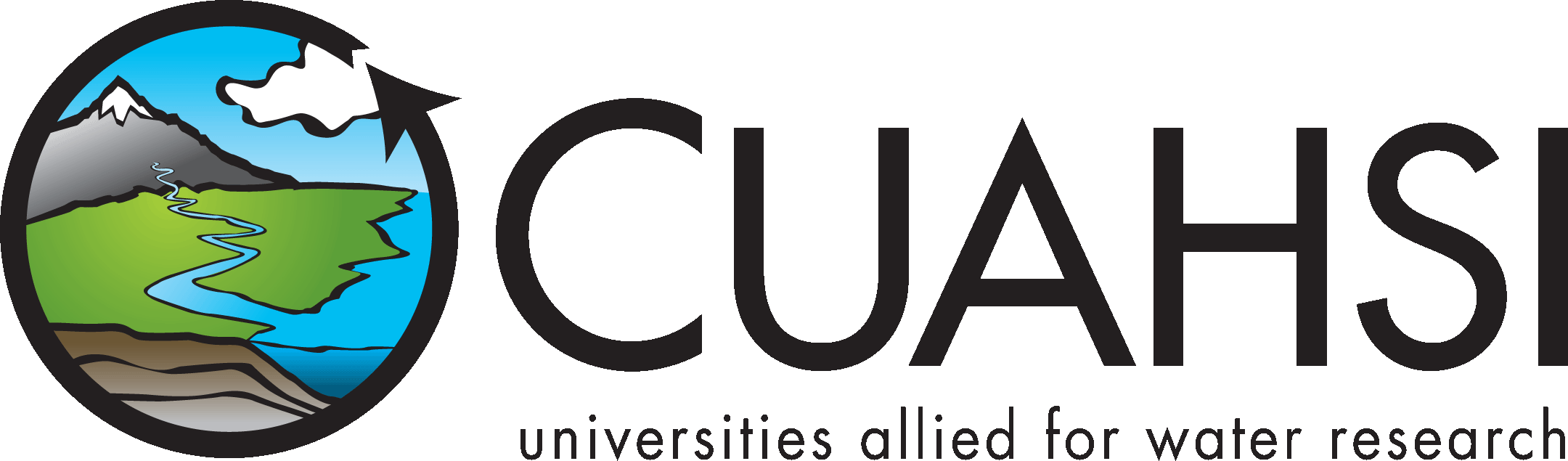 CUAHSI WaterML 1.0SpecificationWaterML 1.0 Schema Descriptionby:David ValentineIlya ZaslavskySan Diego Supercomputer CenterUniversity of California at San DiegoSan Diego, California, USADistributionCopyright © 2009, Consortium of Universities for the Advancement of Hydrologic Science, Inc.All rights reserved.Funding and acknowledgementsFunding for this document was provided by the Consortium of Universities for the Advancement of Hydrologic Science, Inc. (CUAHSI) under NSF Grant No. EAR-0413265.  In addition, much input and feedback has been received from the CUAHSI Hydrologic Information System development team.  Their contribution is acknowledged here.We would also like to thank partner agency personnel from USGS (Water Resource Division), EPA (the STORET team), and NCDC, as well as data managers and personnel of hydrologic observatory testbeds for cooperation, discussions and insightful feedback. We are especially grateful to the USGS and NCDC teams, and other partners who implemented WaterML-compliant web services over their repositories. ScopeWater Markup Language (WaterML) specification defines an information exchange schema, which has been used in water data services within the Hydrologic Information System (HIS) project supported by the U.S. National Science Foundation, and has been adopted by several federal agencies as a format for serving hydrologic data. The goal of the first version of WaterML was to encode the semantics of hydrologic observation discovery and retrieval and implement water data services in a way that is both generic and unambiguous across different data providers, thus creating the least barriers for adoption by the hydrologic research community. Now in version 1.1, WaterML is evolving to reflect the deployment experience at hydrologic observatory testbeds around the U.S., and U.S. federal and state agency practices of serving observational data on the web. Data sources that can be queried via WaterML-compliant water data services include many national and international repositories of water data, and a growing number of academic observation networks registered by researchers associated with the hydrologic observatories. WaterML 1.0 specification was published as an OGC discussion paper in 2007, and is available at the OGC web site. This document is a detailed technical description of WaterML 1.0 schema. Support and questionsContact Dr. David Valentine, SDSC, valentin@sdsc.eduIntroductionThis schema documentation is exported from the published WaterML 1.0 schema using a DocFlex/XML XSDDoc. An online HTML version of the WaterML 1.0 documentation is found at: http://water.sdsc.edu/doc/waterMldoc/v10/default.html.The starting point for using the WaterML schema is to examine the three response elements, and their complexType definitions:XML Schema DocumentationJun 11, 2009 1:27:52 PMNamespace SummaryNamespace "http://www.cuahsi.org/waterML/1.0/"Targeting Schemas (1):cuahsiTimeSeries_v1_0.xsdTargeting Components:17 global elements, 119 local elements, 31 complexTypes, 11 simpleTypes, 7 attribute groupsXML Schema "cuahsiTimeSeries_v1_0.xsd"Target Namespace:http://www.cuahsi.org/waterML/1.0/Version:1.01Defined Components:17 global elements, 102 local elements, 31 complexTypes, 11 simpleTypes, 7 attribute groupsDefault Namespace-Qualified Form:Local Elements: qualified; Local Attributes: unqualifiedSchema Location:https://svn.sdsc.edu/repo/WATER/CUAHSI/WebServices/BaseWofService/WofSchemas/cuahsiTimeSeries_v1_0.xsdAnnotationChanges: 2006-07-10 valentine removed choice. Replaced with Types defined TimePeriodType TimeIntervalType TimeSingleType added GeogLocationType to hold the geometry redefined LatLongPoint as a type defined LatLongBox to hold defined simpleTypes Latitude and Longitude added DataSetLocation Element (type GeogLocationType) to dataset info removed xlink namespace. Just used the xlink concept (problems getting it to compile with xlink schema) 2006-08-30 valentine MANY CHANGES to: sync with the Observations Database terminolog simplify. Removed many unneeded types. (initial version was Type happy) types mostly used only when needed (Geometry, SourceInfo, TimeSeries, Notes, Enumerations). *** Element Case Standardize **** All types are PascalCase All CUAHSI elements and attributes are camelCase * All root response elements are now elements, and not types ** SitesResponse ** TimeSeriesResponse (not timeSeriesType) ** VariablesResponse * extension elements added. ** These are extension points for groups like the USGS that wish to include more information than the normal community uses. * enumerations added * unitType * censorCode (characters used because symbols make for unmaintainable source code) * lt - less than * gt - greater than * nc - no code * variable types consolidated * units element added * consistent siteID/variableID pattern (both include a XXXCode) * Remove many types ** too many to list. * values == TsValuesType renamed from TsValuesSingleVariableType ** split values element out to type ValueSingleVar (c# change tsValuesTypeValueType to ValueSingleVar). ** qualifier elements can be added after the final value element in the Values element. *** we don't know the full list of included qualifiers until we get done with the values. *** at present, qualifiers attribute in the value element is an aggregated field. element block looks like: = values == value qualifers=&quot;A&quot; == value qualifers=&quot;Ae&quot; == qualifier qualifierCode=&quot;A&quot; &quot;Approved&quot; == qualifier qualifierCode=&quot;e&quot; &quot;Estimated. This value has been estimated.&quot; 2006-09-08 variableID renamed variableCode siteID renamed siteCode siteID and variableID attributes added, xxCode removed siteCode name moved into siteInfo 2006-09-15 variable/name to variable/variableName variablePeriod to variablePeriodOfObservation 2006-09-17 added QualityControlLevelEnum added attribute qualityControlLevel to valueAttribute group. (affects ValueSingleVariable) added qualityControlLevel element, and element to the TSValuesSingleVariableType namespace changed to http://www.cuahsi.org/waterML/1.0/ return to types for top level elements, without this they get named getValuesResponse added note to siteInfoElement. We need to put the URL or Retireved from DB not in this block. added TimePeriodRealTime. Need to represent real time data. 2006-0920 variablePeriodofRecorr to seriesCatalog variablePeriodOfObservation to series variableObservationCount to valueCount (to match the OD) added enumerations from the OD valueTypeEnum generalCategoryEnum sampleMediumEnum dataTypeEnum 2006-09-24 queryInfo/criteria/timeParam is now a sequence, since a start or end time can be null The community wants it to be easy, and VB and other .net have problems with some values: converted xsd:decimal to xsd:double. decimal is not well handled by VB converted tsValuesSingleVaribaleType/count from xsd:nonNegativeInteger to xsd:int. 2006-09-28 API signature has been changed to strings. queryInfo/timeInterval/... changed to strings 2007-07-09 ODM seriesCatalog table added columns. Columns now added DataValue element was missing: DataType(eg statistic), Method, Source, and QualityControlLevel. 2007-08-28 added to values method[](methodType), source[](SourceType) added &quot;Unknown&quot; to many enumerations. contactInformation in sourceType changed to unbounded 2007-08-29 DT/DM believes that including an offsetDescription on every element is verbose offsetTypeID attribute added to offsetAttr offsetType Type added, Designed to be a bit more extensible, and handle 2007-08-30 restored attributes that had the offset information on the values offsetAttr restored attr offsetUnitsAbbreviation offsetUnitsCode offsetDescription 2007-11-14 Many services use agency (aka EPA, and USGS) added attributes agencyCode and AgencyName to siteCode. 2007-11-29 SiteInfo/TimezoneInfo min occurs 0 max 1 Series/QualityControlLevel min occurs 0 max 1element <Abstract>Included in content model of elements (1):AnnotationAbstract of data from a specific data source. Abstract field should be populated with a more complete text description of the data that the metadata record references. This field can be populated with “Unknown” if there is no abstract for the data.XML Source (w/o annotations (1))element <Address>Included in content model of elements (1):AnnotationAny address element structure that can be used to communicate contact information.XML Source (w/o annotations (1))element <altname>Included in content model of elements (1):AnnotationAlternate nameXML Source (w/o annotations (1))element <beginDateTime>Included in content model of elements (1):AnnotationThe string submited as startDate to the GetValues methodXML Source (w/o annotations (1))element <beginDateTime>Definition LocationsWithin global complexTypes (3):TimeIntervalType [126], TimePeriodRealTimeType [128], TimeSingleType [132]Annotations (2) (by all definition locations)Location:within complexType TimePeriodRealTimeType [128]Annotation:dateTime of the first data value in the series. This should be be calculated based on the duration stored in realTimeDataPeriod The dateTime is specified in the following form "YYYY-MM-DDThh:mm:ss" where: * YYYY indicates the year * MM indicates the month * DD indicates the day * T indicates the start of the required time section * hh indicates the hour * mm indicates the minute * ss indicates the second Note: All components are required!Locations:within complexType TimeIntervalType [126], within complexType TimeSingleType [132]Annotation:dateTime of the first data value in the series. The dateTime is specified in the following form "YYYY-MM-DDThh:mm:ss" where: * YYYY indicates the year * MM indicates the month * DD indicates the day * T indicates the start of the required time section * hh indicates the hour * mm indicates the minute * ss indicates the second Note: All components are required!element <ContactInformation>Content model elements (5):Included in content model of elements (2):AnnotationContact information about source.XML Source (w/o annotations (1))element <ContactName>Included in content model of elements (1):Annotationname of contact, or title of organizationXML Source (w/o annotations (1))element <creationTime>Included in content model of elements (1):AnnotationWhen was this response originally created.XML Source (w/o annotations (1))element <criteria>Content model elements (3):Included in content model of elements (1):AnnotationThe criteria are the actual parameters that are passed into the method. If you are generate this without a XML helper class, be sure to properly encode these elements.XML Source (w/o annotations (6))Content Element Detail (defined in this component only; 3/3) locationParam [44]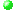 the location or site parameter passed into the site timeParam [79]the begin and end time of the GetValues request used to generate a timeSeriesResponse. variableParam [95]the variable paramter passed into the serviceelement <dataSetDescription>Included in content model of elements (1):datasetInfo [29]AnnotationText description describing the data source.XML Source (w/o annotations (1))element <dataSetIdentifier>Included in content model of elements (1):datasetInfo [29]AnnotationThe indentifier which the original source uses to identify this dataset. This may be a unique indentifier, or a URL from which the data source was retirevedXML Source (w/o annotations (1))element <datasetInfo>Content model elements (6):AnnotationdataSetInfo element describes time series derived from a dataset, such as a netCDF file, or a gridded model.XML Source (w/o annotations (1))element <dataSetLocation>Included in content model of elements (1):datasetInfo [29]Annotationgeolocation describing the spatial coverage of a gridded dataset.XML Source (w/o annotations (1))element <dataType>Simple Content Detail:Included in content model of elements (2):Definition LocationsWithin global complexTypes (1):VariableInfoType [138]Within anonymous complexTypes of elements (1):series (in seriesCatalog) [70]Annotations (2) (by all definition locations)Location:within complexType VariableInfoType [138]Annotation:Text value that identifies the data values as one of several types from the dataTypeEnum A default value of “Unknown” can be used where the data type is unknown.Location:within element series [70]Annotation:Text value that identifies the data as one of several types as found ing dataTypeEnumelement <daylightSavingsTimeZone>Included in content model of elements (1):timeZoneInfo [83]AnnotationThe daylight savings time zone for a site, specified in hours and minutes: "hh:mm"XML Source (w/o annotations (1))element <defaultTimeZone>Included in content model of elements (1):timeZoneInfo [83]AnnotationThe default time zone for a site, specified in hours and minutes: "hh:mm"XML Source (w/o annotations (1))element <east>Simple Content Detail:Included in content model of elements (1):latLonBox [42]AnnotationEast longitude.XML Source (w/o annotations (1))element <elevation_m>Included in content model of elements (1):AnnotationElevation in meters. A vertical datum should also be provided.XML Source (w/o annotations (1))element <Email>Included in content model of elements (1):Annotationemail addressXML Source (w/o annotations (1))element <endDateTime>Included in content model of elements (1):AnnotationThe string submited a startDate to the GetValues methodXML Source (w/o annotations (1))element <endDateTime>Definition LocationsWithin global complexTypes (3):TimeIntervalType [127], TimePeriodRealTimeType [128], TimeSingleType [132]Annotations (2) (by all definition locations)Locations:within complexType TimeIntervalType [127], within complexType TimeSingleType [132]Annotation:Date of the last data value in the series. The dateTime is specified in the following form "YYYY-MM-DDThh:mm:ss" where: * YYYY indicates the year * MM indicates the month * DD indicates the day * T indicates the start of the required time section * hh indicates the hour * mm indicates the minute * ss indicates the second Note: All components are required!Location:within complexType TimePeriodRealTimeType [128]Annotation:Date of the last data value in the series. This should be be calculated based on the duration stored in realTimeDataPeriod The dateTime is specified in the following form "YYYY-MM-DDThh:mm:ss" where: * YYYY indicates the year * MM indicates the month * DD indicates the day * T indicates the start of the required time section * hh indicates the hour * mm indicates the minute * ss indicates the second Note: All components are required!element <extension>Included in content model of elements (7):Known Usage LocationsWithin global complexTypes (5):DataSetInfoType [101], QueryInfoType [116], SiteInfoType [123], VariableInfoType [138], seriesCatalogType [119]Within anonymous complexTypes of elements (2):series (in seriesCatalog) [70], site [73]AnnotationIn order to simplify comprehension, data sources are encouraged to put additional informaiton in the extension area, using thier own namespace. Clients need not understand information in &lt;extension?XML Source (w/o annotations (1))element <generalCategory>Simple Content Detail:Included in content model of elements (2):Definition LocationsWithin global complexTypes (1):VariableInfoType [138]Within anonymous complexTypes of elements (1):series (in seriesCatalog) [70]Annotations (2) (by all definition locations)Location:within element series [70]Annotation:General category of the variable as listed in generalCategoryEnumLocation:within complexType VariableInfoType [138]Annotation:General category of the data values from the generalCategoryEnum. A default value of “Unknown” can be used where the general category is unknown.element <geogLocation>Included in content model of elements (1):AnnotationGeographic location: A geographic location is required as part of the site information (siteInfoType or siteInfo element) At present this can be elements of GeogLocationType: LatLonPointType and LatLonBoxType. an xml schema type attribute can be used to determine which type is contained in this element (xsi:type="LatLonPointType" or xsi:type="LatLonBoxType")XML Source (w/o annotations (1))element <geoLocation>Content model elements (2):Included in content model of elements (1):AnnotationThe geoLocation speficies the details of the geographic location. It contains two portions, a geographic locaiton &amp;lt;geogLocation&amp;gt;, and a local location &amp;lt;localSiteXY&amp;gt;. In order to be discovered spatially, geogLocation is required. The geogLocation can be of GeogLocationType, which at present is either a latLonPoint or a latLongBox. There may be multiple localSiteXY, which might be used by data sources to provide other coordinated system information, like UTM and State Plane coordinates.XML Source (w/o annotations (5))Content Element Detail (defined in this component only; 2/2) geogLocation [36]Geographic location: A geographic location is required as part of the site information (siteInfoType or siteInfo element) At present this can be elements of GeogLocationType: LatLonPointType and LatLonBoxType. an xml schema type attribute can be used to determine which type is contained in this element (xsi:type="LatLonPointType" or xsi:type="LatLonBoxType") localSiteXY [43]Site information can contain one or more other locations using the localSiteXY element. The projection string should be stored in projectionInformation. Lat or Northing = Y Lon or Easting = Xelement <LabMethod>Content model elements (5):AnnotationLabMethod is a LabMethodType containing infomration about lab methodsXML Source (w/o annotations (1))element <labMethodDescription>Included in content model of elements (1):AnnotationDescription of the method and protocols used for sample analysis.XML Source (w/o annotations (1))element <labMethodLink>Included in content model of elements (1):AnnotationLink to additional reference material on the analysis method.XML Source (w/o annotations (1))element <LabMethodName>Included in content model of elements (1):AnnotationName of the method and protocols used for sample analysis. Suggest using nemi names and codes http://www.nemi.gov/ “USEPA-365.1”XML Source (w/o annotations (1))element <labName>Included in content model of elements (1):AnnotationName of the laboratory responsible for processing the sample.XML Source (w/o annotations (1))element <labOrganization>Included in content model of elements (1):AnnotationOrganization responsible for sample analysis.XML Source (w/o annotations (1))element <labSampleCode>AnnotationCode or label used to identify and track lab sample or sample container (e.g. bottle) during lab analysis.XML Source (w/o annotations (1))element <latitude>Simple Content Detail:Included in content model of elements (1):latLonPoint [42]AnnotationThe latitude of the site in a decimal degrees as calculated in terms of the given datum.XML Source (w/o annotations (1))element <latLonBox>Content model elements (4):AnnotationBox type describing a geographic location.XML Source (w/o annotations (1))element <latLonPoint>Content model elements (2):AnnotationPoint type for describing a geographic locationXML Source (w/o annotations (1))element <localSiteXY>Content model elements (4):Included in content model of elements (1):AnnotationSite information can contain one or more other locations using the localSiteXY element. The projection string should be stored in projectionInformation. Lat or Northing = Y Lon or Easting = XXML Source (w/o annotations (3))Attribute Detail (defined in this component only; 1/1) projectionInformation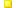 Spatial Reference System of the local coordinates. This should use the PROJ4 projection string standardContent Element Detail (defined in this component only; 4/4) note [49]Additional information should be encoded in zero or more note elmements. The name of the property should be @title, and the value should be inside the note value. Attribute @type is provided so that notes can be grouped.Simple Content X [98] Y [98] Z [98]element <locationParam>Included in content model of elements (1):Annotationthe location or site parameter passed into the siteXML Source (w/o annotations (1))element <longitude>Simple Content Detail:Included in content model of elements (1):latLonPoint [42]AnnotationThe longitude of the site in a decimal degrees as calculated in terms of the given datum.XML Source (w/o annotations (1))element <Metadata>Content model elements (5):Included in content model of elements (2):AnnotationMetadataType contains the information from the ODM table IsoMetadata. It is anticpated that many data sources may not have this fully available.XML Source (w/o annotations (1))element <MetadataLink>Included in content model of elements (1):AnnotationLink to additional metadata reference material.XML Source (w/o annotations (1))element <method>Content model elements (2):Included in content model of elements (1):AnnotationMultiple &amp;amp;lt;method&amp;amp;gt;s lists the methods used to collect the data and any additional information about the method. @methodID is the link between the values, and method. Different instruments should be represented as different methods, according to ODM best practicesXML Source (w/o annotations (1))element <Method>Content model elements (2):Included in content model of elements (1):AnnotationMethod description. Optional, since many sources do not have detailed methods. ODM datasources require methods.XML Source (w/o annotations (1))element <MethodDescription>Included in content model of elements (2):AnnotationText description of each method.XML Source (w/o annotations (1))element <MethodLink>Included in content model of elements (2):AnnotationLink to additional reference material on the method.XML Source (w/o annotations (1))element <NoDataValue>Included in content model of elements (1):AnnotationNumeric value used to encode no data values for this variable.XML Source (w/o annotations (1))element <north>Simple Content Detail:Included in content model of elements (1):latLonBox [42]AnnotationNorth LatitudeXML Source (w/o annotations (1))element <note>Included in content model of elements (6):Definition LocationsWithin global complexTypes (5):DataSetInfoType [102], QueryInfoType [116], SiteInfoType [123], VariableInfoType [139], seriesCatalogType [120]Within anonymous complexTypes of elements (1):localSiteXY (in geoLocation) [44]Annotations (5) (by all definition locations)Location:within complexType SiteInfoType [123]Annotation:Additional information, like state, county, or other properties like HUC codes should be encoded in zero or more &lt;note&gt; elmements. The name of the property should be @title, and the value should be inside the <note>value</note>. Attribute @type is provided so that notes can be grouped.Location:within element localSiteXY [44]Annotation:Additional information should be encoded in zero or more note elmements. The name of the property should be @title, and the value should be inside the note value. Attribute @type is provided so that notes can be grouped.Location:within complexType seriesCatalogType [120]Annotation:Additional information, properties like should be encoded in zero or more In seriesCatalog note elements are placed at the top, to simplify human identification, since there can be tens, or hundred of series for a location. The name of the property should be @title, and the value should be inside the note element. Attribute @type is provided so that notes can be grouped.Locations:within complexType VariableInfoType [139], within complexType QueryInfoType [116]Annotation:Additional information, properties like should be encoded in zero or more &amp;lt;note&amp;gt; elmements. The name of the property should be @title, and the value should be inside the &lt;note&gt;value&lt;/note&gt;. Attribute @type is provided so that notes can be grouped.Location:within complexType DataSetInfoType [102]Annotation:Additional information, about a dataset, or other properties should be encoded in zero or more &amp;lt;note&amp;gt; elmements. The name of the property should be @title, and the value should be inside the &lt;note&gt;value&lt;/note&gt;. Attribute @type is provided so that notes can be grouped.element <offset>Content model elements (5):Included in content model of elements (1):Annotation<offset> is of type OffsetType. offset lists full descriptive information for each of the measurement offsets. @offsetID is the link between offset, and values.XML Source (w/o annotations (1))element <offsetDescription>Included in content model of elements (1):AnnotationFull text description of the offset type. Field should be filled in with a complete text description of the offset that provides enough information to interpret the type of offset being used. For example, “Distance from stream bank” is ambiguous because it is not known which bank is being referred to.XML Source (w/o annotations (1))element <offsetHorizDirectionDegrees>Included in content model of elements (1):Annotationif offsetIsVertical=false, then this is the direction of the offsetXML Source (w/o annotations (1))element <offsetIsVertical>Simple Content Detail:Included in content model of elements (1):AnnotationBy default, the offset is vertical. If the offset is horizontal, then this becomes a direction, and distance from the observation pointXML Source (w/o annotations (1))element <offsetValue>Included in content model of elements (1):AnnotationoffsetValue element is value of offset. If 0, then offset is not needed, and offsetTypeId should not be included on the dataValueXML Source (w/o annotations (1))element <option>Included in content model of elements (2):optionGroup [54], options [55]Known Usage LocationsWithin anonymous complexTypes of elements (2):optionGroup [55], options [56]AnnotationOption elements are key-value pair elements that control how a variable maght be utilized in a service. Examples: MODIS web service. Information is aggreated over land or ocean or both. The plotarea option can include: plotarea=land, plotarea=land, plotarea=landocean USGS uses a statistic code, 0003, to repesent a value type of 'Average'. The USGS statistic codes also several options that do not fit the ODM data model.Anonymous Type DetailXML Source (w/o annotations (1))Attribute Detail (defined in this component only; 3/3) name optionCode optionIDelement <optionGroup>Content model elements (1):option [53]XML SourceContent Element Detail (defined in this component only; 1/1) option [53]Simple Contentelement <options>Content model elements (1):option [53]Included in content model of elements (1):Known Usage LocationsWithin global complexTypes (1):VariableInfoType [139]AnnotationA list of options. Option elements are key-value pair elements that control how a variable maght be utilized in a service. Examples: MODIS web service. Information is aggreated over land or ocean or both. The plotarea option can include: plotarea=land, plotarea=land, plotarea=landocean USGS uses a statistic code, 0003, to repesent a value type of 'Average'. The USGS statistic codes also several options that do not fit the ODM data model.XML Source (w/o annotations (2))Content Element Detail (defined in this component only; 1/1) option [53]Option elements are key-value pair elements that control how a variable maght be utilized in a service. Examples: MODIS web service. Information is aggreated over land or ocean or both. The plotarea option can include: plotarea=land, plotarea=land, plotarea=landocean USGS uses a statistic code, 0003, to repesent a value type of 'Average'. The USGS statistic codes also several options that do not fit the ODM data model.Simple Contentelement <Organization>Included in content model of elements (2):AnnotationName of the organization that collected the data. This should be the agency or organization that collected the data, even if it came out of a database consolidated from many sources such as STORET. “Utah Division of Water Quality”XML Source (w/o annotations (1))element <parentID>Included in content model of elements (1):AnnotationvariableCode for the parentAnonymous Type DetailXML Source (w/o annotations (1))element <Phone>Included in content model of elements (1):AnnotationphoneXML Source (w/o annotations (1))element <ProfileVersion>Included in content model of elements (1):AnnotationName of metadata profile used by the data sourceXML Source (w/o annotations (1))element <qualifier>Included in content model of elements (1):Known Usage LocationsWithin global complexTypes (1):TsValuesSingleVariableType [134]Annotationqualifying comments that accompany the dataAnonymous Type DetailXML Source (w/o annotations (1))Attribute Detail (defined in this component only; 2/7) qualifierCode qualifierIDelement <qualifier>Content model elements (1):Annotationqualifying comments that accompany the data. value/@qaulifier is a space delimted list of qualifiers for a data value. @qualifierCode is the link to the value/@qualifier for a single value The value inside provides the textual description. @qualifierCode is the reference code. @qualifierCode=A qualifier value=Approved @vocabulary and @network are suggested. For example a value from the USGS may qualifiers from multiple vocabularies, and the network would be the data service.XML Source (w/o annotations (2))Attribute Detail (defined in this component only; 1/4) qualifierIDContent Element Detail (defined in this component only; 1/1) qualifierCode [61]Text code used by organization that collects the data. value/@qaulifier is a space delimted list of qualifiers for a data value. @qualifierCode is the link to the value/@qualifier for a single valueelement <qualifierCode>Included in content model of elements (1):AnnotationText code used by organization that collects the data. value/@qaulifier is a space delimted list of qualifiers for a data value. @qualifierCode is the link to the value/@qualifier for a single valueXML Source (w/o annotations (1))element <qualityControlLevel>Content model elements (1):Included in content model of elements (1):Known Usage LocationsWithin global complexTypes (1):TsValuesSingleVariableType [134]Annotationquality control levels that are used for versioning data within the database.XML Source (w/o annotations (3))Attribute Detail (defined in this component only; 1/6) qualityControlLevelCodeCode used to identify the level of quality control to which data values have been subjected.Content Element Detail (defined in this component only; 1/1) qualityControlLevelID [63]Unique integer identifying the quality control level.element <QualityControlLevel>Included in content model of elements (1):AnnotationCode used to identify the level of quality control to which data values have been subjected.XML Source (w/o annotations (1))element <qualityControlLevelID>Included in content model of elements (1):qualityControlLevel [61]AnnotationUnique integer identifying the quality control level.XML Source (w/o annotations (1))element <queryInfo>Content model elements (6):Included in content model of elements (3):sitesResponse [76], timeSeriesResponse [81], variablesResponse [96]Definition LocationsWithin global complexTypes (3):SiteInfoResponseType [121], TimeSeriesResponseType [129], VariablesResponseType [141]Annotations (3) (by all definition locations)Location:within complexType SiteInfoResponseType [121]Annotation:The parameter information passed to GetSiteInfo(site) or GetSites(site[]) should be placed in QueryInfoType/criteria/locationParam See QueryInfoType for more details.Location:within complexType VariablesResponseType [141]Annotation:the parameter information passed to GetVariableInfo(variable) should be placed in QueryInfoType/criteria/variableParam See QueryInfoType for more details.Location:within complexType TimeSeriesResponseType [129]Annotation:the parameter information passed to Getvalues(location,variable,beginDate,endDate) should be placed in QueryInfoType/criteria/ See QueryInfoType for more details.element <querySQL>Included in content model of elements (1):AnnotationFor debugging, the SQL used to generate this request may be placed in this element.XML Source (w/o annotations (1))element <queryURL>Included in content model of elements (1):AnnotationThe URL of the web page that was used as the original source for the response. Often requests scrap HTML pages. This should be the URL of that page. If the response is retreive from a rest URL. This is also a the location for the URL.XML Source (w/o annotations (1))element <realTimeDataPeriod>AnnotationDuration Data Type The duration data type is used to specify a time interval. The time interval is specified in the following form "PnYnMnDTnHnMnS" where: * P indicates the period (required) * nY indicates the number of years * nM indicates the number of months * nD indicates the number of days * T indicates the start of a time section (required if you are going to specify hours, minutes, or seconds) * nH indicates the number of hours * nM indicates the number of minutes * nS indicates the number of secondsXML Source (w/o annotations (1))element <related>Content model elements (2):Included in content model of elements (1):AnnotationThis can be used to build up relationships between variables.XML Source (w/o annotations (3))Content Element Detail (defined in this component only; 2/2) parentID [57]variableCode for the parentSimple Content relatedID [67]Child or other relationships can be encoded using the related element.Simple Contentelement <relatedID>Included in content model of elements (1):AnnotationChild or other relationships can be encoded using the related element.Anonymous Type DetailXML Source (w/o annotations (1))element <sampleMedium>Simple Content Detail:Included in content model of elements (2):Definition LocationsWithin global complexTypes (1):VariableInfoType [139]Within anonymous complexTypes of elements (1):series (in seriesCatalog) [71]Annotations (2) (by all definition locations)Location:within element series [71]Annotation:The medium of the sample as listed in SampleTypeEnumLocation:within complexType VariableInfoType [139]Annotation:Only terms from the SampleMediumEnume can be used to populate the sampleMedium element. A default value of “Unknown” is used where the sample medium is unknown.element <SampleType>Simple Content Detail:AnnotationControlled vocabulary specifying the sample type from the SampleTypeEnum.XML Source (w/o annotations (1))element <series>Content model elements (11):Included in content model of elements (1):AnnotationSeparate data series are for the purposes of identifying or displaying what data are available at each site. Site information is a parent of the series so that it does not need to be repeated (difference from the ODM. ). A Site contains one or more seriesCatalogs which contain one or more series. Assotiated with site, a series is a unique combination of the textual repesentation of ODM series: Variable,Method,Source,QualityControlLevel. An ODM series is a unique site/variable combinations are defined by unique combinations of SiteID, VariableID, MethodID, SourceID, and QualityControlLevelID.XML Source (w/o annotations (9))Content Element Detail (defined in this component only; 11/11) dataType [30]Text value that identifies the data as one of several types as found ing dataTypeEnumSimple Content extension [35] generalCategory [36]General category of the variable as listed in generalCategoryEnumSimple Content Method [47]Method description. Optional, since many sources do not have detailed methods. ODM datasources require methods. QualityControlLevel [62]Code used to identify the level of quality control to which data values have been subjected.Simple Content sampleMedium [67]The medium of the sample as listed in SampleTypeEnumSimple Content Source [77]Source of the data values and reference information to recover/discover the data from the source. valueCount [89]Simple Content valueType [91]Text value indicating what type of data value is being recorded as listed in valueTypeEnumSimple Content variable [92] variableTimeInterval [96]this describes the time period that ana variable or observed parameter are available for. This is of TimePeriodType, which is presently: TimeIntervalType - definite begin and end TimeSingleType - single observation/datavalue TimePeriodRealTime - a floating time period for when data is available. This will have a xml schema type attribute: xsi:type="TimeIntervalType" xsi:type="TimeSingleType" xsi:type="TimePeriodRealTime"element <seriesCatalog>Content model elements (3):Included in content model of elements (1):site [72]XML Sourceelement <site>Content model elements (3):Included in content model of elements (1):sitesResponse [76]Known Usage LocationsWithin global complexTypes (1):SiteInfoResponseType [121]AnnotationA site element can have two parts: siteInfo, and one or more seriesCatalogs. The siteInfo element contains the basic site information, siteName, location, siteCodes, properties. The seriesCatalog contains the list of observation series conducted at a site. Rules: GetSites(site[]) or GetSites(null), return no seriesCatalogs elements GetSiteInfo(site) return all information about a site, including the seriesCatalog.XML Source (w/o annotations (3))Content Element Detail (defined in this component only; 3/3) extension [35]In order to simplify comprehension, data sources are encouraged to put additional informaiton in the extension area, using thier own namespace. Clients need not understand information in extension element seriesCatalog [71] siteInfo [75]siteInfo element contains a list of information about a site. See SiteInfoTypeelement <siteCode>Included in content model of elements (1):AnnotationA &lt;siteCode&gt; is an identifier that this site is referred to as. This Code used by organization that collects the data to identify the site. A siteCode has a reference to it's source or network as the @network. For waterWebServices, a site/location is the network plus the value of the sitecode, eg '@network:siteCode' siteCode identifiers often change, so multiple siteCode elements are allowed There may be multiple siteCode elements. Only one should be labeled as the default using @defaultID (set attribute defaultID=true) Multiple siteCode elements can utilize different observation networks may refer to the same site with different identifiers.Anonymous Type DetailXML Source (w/o annotations (6))Attribute Detail (defined in this component only; 5/5) agencyCodeCode used to differentiate sites in a datasource. Agency codes are specific to a data source, and are not required nor do they need to be understood by a web service client. agencyNameoptional name to provide more detail about an agency code defaultIdTrue if this is the main identifier that this service uses to access this site. default value is false. networkThe abbreviation for the datasource or observation network that this site code is associated with. A siteCode has a reference to it's source or network as the @network. For waterWebServices, a site/location is the network plus the value of the sitecode, eg '@network:siteCode' siteIDAn internal numeric identifier of the site.element <siteInfo>Content model elements (9):Included in content model of elements (1):site [72]AnnotationsiteInfo element contains a list of information about a site. See SiteInfoTypeXML Source (w/o annotations (1))element <siteName>Included in content model of elements (1):AnnotationFull name of the sampling site. eg “LOGAN RIVER ABOVE STATE DAM, NEAR LOGAN,UT”XML Source (w/o annotations (1))element <sitesResponse>Content model elements (2):XML Sourceelement <source>Content model elements (5):Included in content model of elements (1):AnnotationThe Sources the original sources of the data, providing information sufficient to retrieve the data value. @sourceID is the link bewteen source the values.XML Source (w/o annotations (1))element <Source>Content model elements (5):Included in content model of elements (1):AnnotationSource of the data values and reference information to recover/discover the data from the source.XML Source (w/o annotations (1))element <SourceDescription>Included in content model of elements (2):AnnotationFull text description of the source of the data. “Text file retrieved from the EPA STORET system indicating data originally from Utah Division of Water Quality”XML Source (w/o annotations (1))element <sourceInfo>Included in content model of elements (1):XML Sourceelement <SourceLink>Included in content model of elements (2):AnnotationLink that can be pointed at the original data file and/or associated metadata stored in the digital library or URL of data source.XML Source (w/o annotations (1))element <south>Simple Content Detail:Included in content model of elements (1):latLonBox [42]AnnotationSouth LatitudeXML Source (w/o annotations (1))element <timeInterval>Included in content model of elements (1):XML Sourceelement <timeParam>Content model elements (2):Included in content model of elements (1):Annotationthe begin and end time of the GetValues request used to generate a timeSeriesResponse.XML Source (w/o annotations (3))Content Element Detail (defined in this component only; 2/2) beginDateTime [25]The string submited as startDate to the GetValues method endDateTime [34]The string submited a startDate to the GetValues methodelement <timeSeries>Content model elements (3):Included in content model of elements (1):timeSeriesResponse [81]AnnotationContains the source of the time series, the variable, and values element which is an array of value elements and thier associated metadata (qualifiers, methods, sources, quality control level, samples)XML Source (w/o annotations (1))element <timeSeriesResponse>Content model elements (2):XML Sourceelement <timeSingle>XML Sourceelement <timeSupport>Content model elements (2):Included in content model of elements (1):AnnotationElement containing the time support (or temporal footprint) of the data values. @isRegular indicates if the spacing is regular. In waterML 1.0, there is a divergence of mean between ODM, and WaterML. WaterML only communcates the regularity, and the spacing of the observations (timeInterval). Whereas timesupport in the ODM is associated with the dataType, and time support. This will be addressed in 1.1XML Source (w/o annotations (2))Attribute Detail (defined in this component only; 1/1) isRegularContent Element Detail (defined in this component only; 2/2) timeInterval [79] unit [85]element <timeZoneInfo>Content model elements (2):Included in content model of elements (2):Known Usage LocationsWithin global complexTypes (2):DataSetInfoType [102], SiteInfoType [123]AnnotationThe default time zone for this site (+00:00) and if this site shifts to daylight savings time (attribute: usesDaylightSavingsTime)XML Source (w/o annotations (4))Attribute Detail (defined in this component only; 1/1) siteUsesDaylightSavingsTimeIf the location shifts it's data sources to Daylight Savings Time, this flag should be true.Attribute ValueContent Element Detail (defined in this component only; 2/2) daylightSavingsTimeZone [31]The daylight savings time zone for a site, specified in hours and minutes: "hh:mm" defaultTimeZone [32]The default time zone for a site, specified in hours and minutes: "hh:mm"element <Title>Included in content model of elements (1):AnnotationTitle of data from a specific data source. Title field should be populated with a brief text description of what the referenced data represent. This field can be populated with “Unknown” if there is no title for the data.XML Source (w/o annotations (1))element <TopicCategory>Included in content model of elements (1):AnnotationTopic category keyword that gives the broad ISO19115 metadata topic category for data from this source. The controlled vocabulary of topic category keywords is given in the TopicCategoryCV table.XML Source (w/o annotations (1))element <TypeOfContact>Included in content model of elements (1):AnnotationType of contact, in open terms: Project Contact Data source contact HIS Admin Data Source Admin Data Base AdminXML Source (w/o annotations (1))element <unit>Content model elements (4):Included in content model of elements (1):XML Sourceelement <UnitAbbreviation>Included in content model of elements (1):XML Sourceelement <UnitDescription>Included in content model of elements (1):XML Sourceelement <UnitName>Included in content model of elements (1):XML Sourceelement <units>Included in content model of elements (2):Known Usage LocationsWithin global complexTypes (2):OffsetType [113], VariableInfoType [139]Anonymous Type DetailXML Sourceelement <UnitType>Simple Content Detail:Included in content model of elements (1):XML Sourceelement <value>Included in content model of elements (1):AnnotationMultiple <value>s represent the data series.XML Source (w/o annotations (1))element <valueCount>Included in content model of elements (1):Anonymous Type DetailXML SourceAttribute Detail (defined in this component only; 1/1) countIsEstimatedelement <values>Content model elements (6):Included in content model of elements (1):AnnotationA list of values and associated metadata. It is the values element in the timeSerissResponseXML Source (w/o annotations (1))element <valueType>Simple Content Detail:Included in content model of elements (2):Definition LocationsWithin global complexTypes (1):VariableInfoType [140]Within anonymous complexTypes of elements (1):series (in seriesCatalog) [71]Annotations (2) (by all definition locations)Location:within complexType VariableInfoType [140]Annotation:Text value indicating what type of data value is being recorded. For 1.0 this must be from the valueTypeEnum type. A default value of “Unknown” can be used where the value type is unknown.Location:within element series [71]Annotation:Text value indicating what type of data value is being recorded as listed in valueTypeEnumelement <variable>Content model elements (14):Included in content model of elements (3):Definition LocationsWithin global complexTypes (1):TimeSeriesType [131]Within anonymous complexTypes of elements (2):series (in seriesCatalog) [71], variables [96]Annotations (2) (by all definition locations)Location:within element variables [96]Annotation:zero or more variable elements are contained in a variables element. See VariableInfoType for more details on the information in the variable elementLocation:within complexType TimeSeriesType [131]Annotation:Contains full descriptive information about a variable, as described by the ODM. This includes one or more variable codes, the short variable name, a detailed variable description, and suggest. See VariableInforType for full details.element <variableCode>Included in content model of elements (1):Known Usage LocationsWithin global complexTypes (1):VariableInfoType [140]AnnotationText code used by the organization that collects the data to identify the variable. The attribute @vocabulary must be set to the data source name, so the clients can subbumit variable requests to a web service (net USGS discharge variableCode @vocabularyk=NWISDV @default=true “00060”Anonymous Type DetailXML Source (w/o annotations (1))Attribute Detail (defined in this component only; 1/4) variableIDelement <variableDescription>Included in content model of elements (1):AnnotationA detailed description of the variable. May include processing information and other details.XML Source (w/o annotations (1))element <variableName>Included in content model of elements (1):AnnotationA brief name of the variable that could be shown in a menuXML Source (w/o annotations (1))element <variableParam>Included in content model of elements (1):Annotationthe variable paramter passed into the serviceXML Source (w/o annotations (1))element <variables>Content model elements (1):Included in content model of elements (1):variablesResponse [96]Known Usage LocationsWithin global complexTypes (1):VariablesResponseType [141]Annotationvariables is a list of variable elements (VariableInfoType).XML Source (w/o annotations (2))Content Element Detail (defined in this component only; 1/1) variable [92]zero or more variable elements are contained in a variables element. See VariableInfoType for more details on the information in the variable elementelement <variablesResponse>Content model elements (2):XML Sourceelement <variableTimeInterval>Included in content model of elements (1):Annotationthis describes the time period that ana variable or observed parameter are available for. This is of TimePeriodType, which is presently: TimeIntervalType - definite begin and end TimeSingleType - single observation/datavalue TimePeriodRealTime - a floating time period for when data is available. This will have a xml schema type attribute: xsi:type="TimeIntervalType" xsi:type="TimeSingleType" xsi:type="TimePeriodRealTime"XML Source (w/o annotations (1))element <verticalDatum>Included in content model of elements (1):XML Sourceelement <west>Simple Content Detail:Included in content model of elements (1):latLonBox [42]AnnotationWest LongitudeXML Source (w/o annotations (1))element <X>Included in content model of elements (1):XML Sourceelement <Y>Included in content model of elements (1):XML Sourceelement <Z>Included in content model of elements (1):XML SourcecomplexType "ContactInformationType"Content Model Elements (5):All Direct / Indirect Based Elements (1):Known Usage LocationsAs direct type of elements (1):AnnotationContains information about a contact. A contact can be a person or an agency. The name of the contact is required. And address, email or phone is suggested. (in 1.1 one of these will be required.XML Source (w/o annotations (6))Content Element Detail (defined in this component only; 5/5) Address [24]Any address element structure that can be used to communicate contact information. ContactName [27]name of contact, or title of organization Email [33]email address Phone [57]phone TypeOfContact [85]Type of contact, in open terms: Project Contact Data source contact HIS Admin Data Source Admin Data Base AdmincomplexType "DataSetInfoType"Content Model Elements (6):All Direct / Indirect Based Elements (1):datasetInfo [29]Known Usage LocationsAs direct type of elements (1):datasetInfo [29]AnnotationDataSetInfoType describes time series derived from a dataset, such as a netCDF file, or a gridded model.Type Definition DetailXML Source (w/o annotations (7))Content Element Detail (defined in this component only; 6/6) dataSetDescription [29]Text description describing the data source. dataSetIdentifier [29]The indentifier which the original source uses to identify this dataset. This may be a unique indentifier, or a URL from which the data source was retireved dataSetLocation [30]geolocation describing the spatial coverage of a gridded dataset. extension [35]In order to simplify comprehension, data sources are encouraged to put additional informaiton in the extension area, using thier own namespace. Clients need not understand information in extension element note [49]Additional information, about a dataset, or other properties should be encoded in zero or more &amp;lt;note&amp;gt; elmements. The name of the property should be @title, and the value should be inside the &lt;note&gt;value&lt;/note&gt;. Attribute @type is provided so that notes can be grouped.Simple Content timeZoneInfo [83]the default time zone for this site (+00:00) and if this site shifts to daylight savings time (attribute: usesDaylightSavingsTime)complexType "DocumentationType"XML SourceAttribute Detail (defined in this component only; 1/4) typeAttribute ValuecomplexType "GeogLocationType"Known Direct Subtypes (2):LatLonBoxType [105], LatLonPointType [107]All Direct / Indirect Based Elements (4):Known Usage LocationsIn derivations of other global types (2):As direct type of elements (2):AnnotationGeogLocationType is the base class for the two geometry types: LatLonPointType, and LatLonBoxType. Any additional types should derive from this type. The default spatial reference system is @srs is EPSG:4326 or Geographic lat long.XML Source (w/o annotations (1))Attribute Detail (defined in this component only; 1/1) srsAttribute ValuecomplexType "LabMethodType"Content Model Elements (5):All Direct / Indirect Based Elements (1):Known Usage LocationsAs direct type of elements (1):Annotationcontains descriptions of the laboratory methods used to analyze physical samples for specific constituents.XML Source (w/o annotations (7))Attribute Detail (defined in this component only; 1/1) labMethodIDUnique integer identifier for each laboratory method. This is the key used by the Samples table to reference a laboratory method.Content Element Detail (defined in this component only; 5/5) labMethodDescription [39]Description of the method and protocols used for sample analysis. labMethodLink [39]Link to additional reference material on the analysis method. LabMethodName [40]Name of the method and protocols used for sample analysis. Suggest using nemi names and codes http://www.nemi.gov/ “USEPA-365.1” labName [40]Name of the laboratory responsible for processing the sample. labOrganization [40]Organization responsible for sample analysis.complexType "LatLonBoxType"Content Model Elements (4):All Direct / Indirect Based Elements (1):latLonBox [42]Known Usage LocationsAs direct type of elements (1):latLonBox [42]Type Definition DetailXML Source (w/o annotations (4))Content Element Detail (defined in this component only; 4/4) east [32]East longitude.Simple Content north [49]North LatitudeSimple Content south [79]South LatitudeSimple Content west [97]West LongitudeSimple ContentcomplexType "LatLonPointType"Content Model Elements (2):All Direct / Indirect Based Elements (1):latLonPoint [42]Known Usage LocationsAs direct type of elements (1):latLonPoint [42]Type Definition DetailXML Source (w/o annotations (2))Content Element Detail (defined in this component only; 2/2) latitude [41]The latitude of the site in a decimal degrees as calculated in terms of the given datum.Simple Content longitude [45]The longitude of the site in a decimal degrees as calculated in terms of the given datum.Simple ContentcomplexType "MetaDataType"Content Model Elements (5):All Direct / Indirect Based Elements (1):Known Usage LocationsAs direct type of elements (1):AnnotationMetadataType contains the information from the ODM table IsoMetadata. It is anticpated that many data sources may not have this fully available. IsoMetadata table contains dataset and project level metadata required by the CUAHSI HIS metadata system (http://www.cuahsi.org/his/documentation.html) for compliance with standards such as the draft ISO 19115 or ISO 8601. The mandatory fields in this table must be populated to provide a complete set of ISO compliant metadata in the database.XML Source (w/o annotations (6))Content Element Detail (defined in this component only; 5/5) Abstract [23]Abstract of data from a specific data source. Abstract field should be populated with a more complete text description of the data that the metadata record references. This field can be populated with “Unknown” if there is no abstract for the data. MetadataLink [46]Link to additional metadata reference material. ProfileVersion [58]Name of metadata profile used by the data source Title [84]Title of data from a specific data source. Title field should be populated with a brief text description of what the referenced data represent. This field can be populated with “Unknown” if there is no title for the data. TopicCategory [84]Topic category keyword that gives the broad ISO19115 metadata topic category for data from this source. The controlled vocabulary of topic category keywords is given in the TopicCategoryCV table.complexType "MethodType"Content Model Elements (2):All Direct / Indirect Based Elements (2):Known Usage LocationsAs direct type of elements (2):AnnotationMethod used to collect the data and any additional information about the method. @methodId is the link to value/@method As per communication from the ODM designers, multiple instruments observing the same variable, should be different methods. Methods should describe the manner in which the observation was collected (i.e., collected manually, or collected using an automated sampler) or measured (i.e., measured using a temperature sensor or measured using a turbidity sensor). Details about the specific sensor models and manufacturers can be included in the MethodDescriptionXML Source (w/o annotations (3))Attribute Detail (defined in this component only; 1/1) methodIDContent Element Detail (defined in this component only; 2/2) MethodDescription [47]Text description of each method. MethodLink [48]Link to additional reference material on the method.complexType "NoteType"All Direct / Indirect Based Elements (1):Known Usage LocationsAs direct type of elements (1):AnnotationNoteType defines the note element available in many defined types. the value should the description of the note. @title should be the brief name that might be displayed as a lable @type can be used to allow for grouping of elements.Type Definition DetailXML Source (w/o annotations (1))Attribute Detail (defined in this component only; 1/4) typecomplexType "OffsetType"Content Model Elements (5):All Direct / Indirect Based Elements (1):Known Usage LocationsAs direct type of elements (1):AnnotationOffsetType contains full descriptive information for each of the measurement offsets. A set of observations may be done at an offset for the central location. offsetTypeID links to dataValue/@offsetTypeIdXML Source (w/o annotations (7))Attribute Detail (defined in this component only; 1/1) offsetTypeIDUnique integer identifier that identifies the type of measurement offset. Suggested that this is offsetType from ODM database.Content Element Detail (defined in this component only; 5/5) offsetDescription [51]Full text description of the offset type. Field should be filled in with a complete text description of the offset that provides enough information to interpret the type of offset being used. For example, “Distance from stream bank” is ambiguous because it is not known which bank is being referred to. offsetHorizDirectionDegrees [52]if offsetIsVertical=false, then this is the direction of the offset offsetIsVertical [52]By default, the offset is vertical. If the offset is horizontal, then this becomes a direction, and distance from the observation pointSimple Content offsetValue [53]offsetValue element is value of offset. If 0, then offset is not needed, and offsetTypeId should not be included on the dataValue units [87]Units of the offsetValueSimple ContentcomplexType "QualifiersType"Content Model Elements (1):Annotationqualifying comments that accompany the dataXML Source (w/o annotations (3))Content Element Detail (defined in this component only; 1/1) qualifier [60]qualifying comments that accompany the data. value/@qaulifier is a space delimted list of qualifiers for a data value. @qualifierCode is the link to the value/@qualifier for a single value The value inside provides the textual description. @qualifierCode is the reference code. @qualifierCode=A qualifier value=Approved @vocabulary and @network are suggested. For example a value from the USGS may qualifiers from multiple vocabularies, and the network would be the data service.complexType "QualityControlLevelType"All Direct / Indirect Based Elements (1):Known Usage LocationsAs direct type of elements (1):AnnotationValue is the text Code used to identify the level of quality control to which data values have been subjected.Type Definition DetailXML Source (w/o annotations (2))Attribute Detail (defined in this component only; 1/1) qualityControlLevelIDInteger identifier that indicates the level of quality control that the data values have been subjected to.complexType "QueryInfoType"Content Model Elements (6):All Direct / Indirect Based Elements (1):Known Usage LocationsAs direct type of elements (1):AnnotationThis contains information about the request, and is used to enable the XML responses (timeSeriesResponse, variablesResponse,siteResponse) to be stored on disk.XML Source (w/o annotations (12))Content Element Detail (defined in this component only; 6/6) creationTime [27]When was this response originally created. criteria [28]The criteria are the actual parameters that are passed into the method. If you are generate this without a XML helper class, be sure to properly encode these elements. extension [35]In order to simplify comprehension, data sources are encouraged to put additional informaiton in the extension area, using thier own namespace. Clients need not understand information in &lt;extension? note [49]Additional information, properties like should be encoded in zero or more &amp;lt;note&amp;gt; elmements. The name of the property should be @title, and the value should be inside the &lt;note&gt;value&lt;/note&gt;. Attribute @type is provided so that notes can be grouped.Simple Content querySQL [64]For debugging, the SQL used to generate this request may be placed in this element. queryURL [64]The URL of the web page that was used as the original source for the response. Often requests scrap HTML pages. This should be the URL of that page. If the response is retreive from a rest URL. This is also a the location for the URL.complexType "SampleType"Content Model Elements (3):Annotationinformation about physical samples analyzed in a laboratory. @sampleID is the link to the datavalues/@sampleID LabSampleCode is the sample code. In WaterML 1.1 this will be the link to the dataValue SampleType describes the the sample type LabMethod is a LabMethodType containing infomration about lab methodsXML Source (w/o annotations (4))Attribute Detail (defined in this component only; 1/1) sampleIDContent Element Detail (defined in this component only; 3/3) LabMethod [38]LabMethod is a LabMethodType containing infomration about lab methods labSampleCode [41]Code or label used to identify and track lab sample or sample container (e.g. bottle) during lab analysis. SampleType [68]Controlled vocabulary specifying the sample type from the SampleTypeEnum.Simple ContentcomplexType "seriesCatalogType"Content Model Elements (3):All Direct / Indirect Based Elements (1):Known Usage LocationsAs direct type of elements (1):AnnotationSeries catalog represents a list of series, where each separate data series are for the purposes of identifying or displaying what data are available at each site.XML Source (w/o annotations (13))Attribute Detail (defined in this component only; 2/2) menuGroupNameFor clients, this is the list of the html select group element. This would allow for groups or seriesCatalogs to appear in an HTML select menu. serviceWsdl(depreciated) location of the WaterOneFlow service that the client should execute GetValues call on. All services now proxy getValues methods from other sources.Content Element Detail (defined in this component only; 3/3) extension [35] note [49]Additional information, properties like should be encoded in zero or more In seriesCatalog note elements are placed at the top, to simplify human identification, since there can be tens, or hundred of series for a location. The name of the property should be @title, and the value should be inside the note element. Attribute @type is provided so that notes can be grouped.Simple Content series [69]Separate data series are for the purposes of identifying or displaying what data are available at each site. Site information is a parent of the series so that it does not need to be repeated (difference from the ODM. ). A Site contains one or more seriesCatalogs which contain one or more series. Assotiated with site, a series is a unique combination of the textual repesentation of ODM series: Variable,Method,Source,QualityControlLevel. An ODM series is a unique site/variable combinations are defined by unique combinations of SiteID, VariableID, MethodID, SourceID, and QualityControlLevelID.complexType "SiteInfoResponseType"Content Model Elements (2):All Direct / Indirect Based Elements (1):sitesResponse [76]Known Usage LocationsAs direct type of elements (1):sitesResponse [76]AnnotationA sitesResponse contains a list of zero or more site elements. The siteInfo element contains the basic site information, siteName, location, siteCodes, properties. The seriesCatalog contains the list of observation series conducted at a site. A site element can have two parts: siteInfo, and one or more seriesCatalogs. Rules: GetSites(site[]) or GetSites(null), return no seriesCatalogs elements GetSiteInfo(site) return all information about a site, including the seriesCatalog.XML Source (w/o annotations (3))Content Element Detail (defined in this component only; 2/2) queryInfo [63]The parameter information passed to GetSiteInfo(site) or GetSites(site[]) should be placed in QueryInfoType/criteria/locationParam See QueryInfoType for more details. site [72]A sitesResponse contains a list of zero or more site elements. A site element iscomplexType "SiteInfoType"Content Model Elements (9):All Direct / Indirect Based Elements (1):Known Usage LocationsAs direct type of elements (1):AnnotationA sampling station is any place where data are collected. SiteInfoType is the Element that for the core information about a point sampling location. The core information includes SiteName, SiteCode(s), location, elevation, timeZone information and note(s). SiteInfoType is <siteInfo> in a <site> of a <sitesResponse>. It is derived from SourceType so that other geographic location descriptions can be utilized in the <sourceInfo> of the <timeSeriesResponse>Type Definition DetailXML Source (w/o annotations (18))Content Element Detail (defined in this component only; 9/9) altname [24]Alternate name elevation_m [33]Elevation in meters. A vertical datum should also be provided. extension [35]In order to simplify comprehension, data sources are encouraged to put additional informaiton in the extension area, using thier own namespace. Clients need not understand information in <extension? geoLocation [37]The geoLocation speficies the details of the geographic location. It contains two portions, a geographic locaiton &amp;lt;geogLocation&amp;gt;, and a local location &amp;lt;localSiteXY&amp;gt;. In order to be discovered spatially, geogLocation is required. The geogLocation can be of GeogLocationType, which at present is either a latLonPoint or a latLongBox. There may be multiple localSiteXY, which might be used by data sources to provide other coordinated system information, like UTM and State Plane coordinates. note [49]Additional information, like state, county, or other properties like HUC codes should be encoded in zero or more &lt;note&gt; elmements. The name of the property should be @title, and the value should be inside the <note>value</note>. Attribute @type is provided so that notes can be grouped.Simple Content siteCode [73]A &lt;siteCode&gt; is an identifier that this site is referred to as. This Code used by organization that collects the data to identify the site. A siteCode has a reference to it's source or network as the @network. For waterWebServices, a site/location is the network plus the value of the sitecode, eg '@network:siteCode' siteCode identifiers often change, so multiple siteCode elements are allowed There may be multiple siteCode elements. Only one should be labeled as the default using @defaultID (set attribute defaultID=true) Multiple siteCode elements can utilize different observation networks may refer to the same site with different identifiers.Simple Content siteName [75]Full name of the sampling site. eg “LOGAN RIVER ABOVE STATE DAM, NEAR LOGAN,UT” timeZoneInfo [83]Specifies the time zone information about a site. The default time zone for this site (+00:00) and if this site shifts to daylight savings time (attribute: usesDaylightSavingsTime) verticalDatum [97]complexType "SourceInfoType"Known Direct Subtypes (2):DataSetInfoType [100], SiteInfoType [121]All Direct / Indirect Based Elements (3):Known Usage LocationsIn derivations of other global types (2):As direct type of elements (1):AnnotationSourceInfoType is used to describe the data source in the timeSeriesResponse. SourceInfoType is the base type for data source information. At present, two types are derived from SourceInfoType: SiteInfoType, and DataSetInfoType. SiteInfoType describes tlocation for a timeseries where that time series is located at a site or a DataSetInfoType describes time series derived from a dataset, such as a netCDF file, or a gridded model.XML Source (w/o annotations (1))complexType "SourceType"Content Model Elements (5):All Direct / Indirect Based Elements (2):Known Usage LocationsAs direct type of elements (2):Annotationoriginal sources of the data, providing information sufficient to retrieve and reconstruct the data value from the original data files if necessaryXML Source (w/o annotations (7))Attribute Detail (defined in this component only; 1/1) sourceIDUnique integer identifier that identifies each data source. link to datavalues/@sourceIDContent Element Detail (defined in this component only; 5/5) ContactInformation [26]Contact information about source. Metadata [45]MetadataType contains the information from the ODM table IsoMetadata. It is anticpated that many data sources may not have this fully available. Organization [56]Name of the organization that collected the data. This should be the agency or organization that collected the data, even if it came out of a database consolidated from many sources such as STORET. “Utah Division of Water Quality” SourceDescription [77]Full text description of the source of the data. “Text file retrieved from the EPA STORET system indicating data originally from Utah Division of Water Quality” SourceLink [78]Link that can be pointed at the original data file and/or associated metadata stored in the digital library or URL of data source.complexType "TimeIntervalType"Content Model Elements (2):AnnotationFor where a series has multiple observations, and a define beingDateTime as dateTime of the first data value in the series, and endDateTime dateTime of the last data value in the series.Type Definition DetailXML Source (w/o annotations (3))Content Element Detail (defined in this component only; 2/2) beginDateTime [25]dateTime of the first data value in the series. The dateTime is specified in the following form "YYYY-MM-DDThh:mm:ss" where: * YYYY indicates the year * MM indicates the month * DD indicates the day * T indicates the start of the required time section * hh indicates the hour * mm indicates the minute * ss indicates the second Note: All components are required! endDateTime [34]Date of the last data value in the series. The dateTime is specified in the following form "YYYY-MM-DDThh:mm:ss" where: * YYYY indicates the year * MM indicates the month * DD indicates the day * T indicates the start of the required time section * hh indicates the hour * mm indicates the minute * ss indicates the second Note: All components are required!complexType "TimePeriodRealTimeType"Content Model Elements (3):AnnotationUse where a site has an evolving period where data is available. The US Geological Survey real time data is available for 30 days, the realTimeDataPeriod element is an XML duration and woudl be "30d" The beginDateTime and endDateTime are provided to simplify usage by clients.They should be be calculated based on the duration stored in realTimeDataPeriodType Definition DetailXML Source (w/o annotations (4))Content Element Detail (defined in this component only; 3/3) beginDateTime [25]dateTime of the first data value in the series. This should be be calculated based on the duration stored in realTimeDataPeriod The dateTime is specified in the following form "YYYY-MM-DDThh:mm:ss" where: * YYYY indicates the year * MM indicates the month * DD indicates the day * T indicates the start of the required time section * hh indicates the hour * mm indicates the minute * ss indicates the second Note: All components are required! endDateTime [34]Date of the last data value in the series. This should be be calculated based on the duration stored in realTimeDataPeriod The dateTime is specified in the following form "YYYY-MM-DDThh:mm:ss" where: * YYYY indicates the year * MM indicates the month * DD indicates the day * T indicates the start of the required time section * hh indicates the hour * mm indicates the minute * ss indicates the second Note: All components are required! realTimeDataPeriod [65]Duration Data Type The duration data type is used to specify a time interval. The time interval is specified in the following form "PnYnMnDTnHnMnS" where: * P indicates the period (required) * nY indicates the number of years * nM indicates the number of months * nD indicates the number of days * T indicates the start of a time section (required if you are going to specify hours, minutes, or seconds) * nH indicates the number of hours * nM indicates the number of minutes * nS indicates the number of secondscomplexType "TimePeriodType"Known Direct Subtypes (3):TimeIntervalType [126], TimePeriodRealTimeType [127], TimeSingleType [131]All Direct / Indirect Based Elements (1):Known Usage LocationsIn derivations of other global types (3):As direct type of elements (1):Annotationtime series (site-variable-observation) can have three types of time periods: 1) definite start and end time, or TimeIntervalType, 2) single observation, or TimeSingleType 3) Real Time station with moving window of data available, or TimeRealTimeType In order to simplify client development, all types now include beginDateTime, and endDateTime. A fourth type should be added: 4) continuing site, where start is known, and site is still collecting data. This could be a realTimeType, or rename the real time type to TimeDefinedPeriodType.XML Source (w/o annotations (1))complexType "TimeSeriesResponseType"Content Model Elements (2):All Direct / Indirect Based Elements (1):timeSeriesResponse [81]Known Usage LocationsAs direct type of elements (1):timeSeriesResponse [81]XML Source (w/o annotations (2))Content Element Detail (defined in this component only; 2/2) queryInfo [63]the parameter information passed to Getvalues(location,variable,beginDate,endDate) should be placed in QueryInfoType/criteria/ See QueryInfoType for more details. timeSeries [80]Contains the source of the time series, the variable, and values element which is an array of value elements and thier associated metadata (qualifiers, methods, sources, quality control level, samples)complexType "TimeSeriesType"Content Model Elements (3):All Direct / Indirect Based Elements (1):Known Usage LocationsAs direct type of elements (1):AnnotationContains the source of the time series, the variable, and values element which is an array of value elements and thier associated metadata (qualifiers, methods, sources, quality control level, samples)XML Source (w/o annotations (4))Attribute Detail (defined in this component only; 1/1) nameName of the time series. optional.Content Element Detail (defined in this component only; 3/3) sourceInfo [78] values [90]A list of values and associated metadata. It is the values element in the timeSerissResponse variable [92]Contains full descriptive information about a variable, as described by the ODM. This includes one or more variable codes, the short variable name, a detailed variable description, and suggest. See VariableInforType for full details.complexType "TimeSingleType"Content Model Elements (3):AnnotationFor where a series is a single observation. timeSingle, beginDateTime, and endDateTime will have the same value. The beginDateTime and endDateTime are provided to simplify usage by clients.They should be be calculated based on the duration stored in realTimeDataPeriodType Definition DetailXML Source (w/o annotations (3))Content Element Detail (defined in this component only; 3/3) beginDateTime [25]dateTime of the first data value in the series. The dateTime is specified in the following form "YYYY-MM-DDThh:mm:ss" where: * YYYY indicates the year * MM indicates the month * DD indicates the day * T indicates the start of the required time section * hh indicates the hour * mm indicates the minute * ss indicates the second Note: All components are required! endDateTime [34]Date of the last data value in the series. The dateTime is specified in the following form "YYYY-MM-DDThh:mm:ss" where: * YYYY indicates the year * MM indicates the month * DD indicates the day * T indicates the start of the required time section * hh indicates the hour * mm indicates the minute * ss indicates the second Note: All components are required! timeSingle [81]complexType "TsValuesSingleVariableType"Content Model Elements (6):All Direct / Indirect Based Elements (1):Known Usage LocationsAs direct type of elements (1):AnnotationTsValuesSingleVariableTypea aggregates the list of values and associated metadata. It is the values element in the timeSereisResponse Attributes are optional, but use @count is encouraged. The atrributes @unitsAreConverted, @untsCode,@unitsAbbreviation, and @unitsType were originally included to allow for translation from orignal variable units. Thier use is not encouraged. Get unit information from the Variable element.XML Source (w/o annotations (11))Attribute Detail (defined in this component only; 3/6) count timeZoneShiftAppliedIf a webservice has transformed the time zone from the original data. unitsAreConvertedTrue if a webservice has transformed the data from the original units.Attribute ValueContent Element Detail (defined in this component only; 6/6) method [46]Multiple &amp;amp;lt;method&amp;amp;gt;s lists the methods used to collect the data and any additional information about the method. @methodID is the link between the values, and method. Different instruments should be represented as different methods, according to ODM best practices offset [51]<offset> is of type OffsetType. offset lists full descriptive information for each of the measurement offsets. @offsetID is the link between offset, and values. qualifier [58]multiple <qualifier>s containg the data qualifying comments that accompany the data.Simple Content qualityControlLevel [61]<qualityControlLevel> contains the quality control levels that are used for versioning data within the data values source [76]The Sources the original sources of the data, providing information sufficient to retrieve the data value. @sourceID is the link bewteen source the values. value [88]Multiple <value>s represent the data series.Simple ContentcomplexType "UnitsType"Content Model Elements (4):All Direct / Indirect Based Elements (1):Known Usage LocationsAs direct type of elements (1):XML SourceAttribute Detail (defined in this component only; 1/1) UnitIDContent Element Detail (defined in this component only; 4/4) UnitAbbreviation [86] UnitDescription [86] UnitName [87] UnitType [88]Simple ContentcomplexType "ValueSingleVariable"All Direct / Indirect Based Elements (1):Known Usage LocationsAs direct type of elements (1):Type Definition DetailXML SourcecomplexType "VariableInfoType"Content Model Elements (14):All Direct / Indirect Based Elements (1):Known Usage LocationsAs direct type of elements (1):AnnotationVariableInfoType is a complex type containting full descriptive information about a variable, as described by the ODM. This includes one or more variable codes, the short variable name, a detailed variable description, and suggest It also extends the ODM model, in several methods: - options contain extended reuqest information. - note(s) are for generic extenstion. - extension is an element where additional namespace information should be placed. - related allows for parent and child relationships between variables to be communicated.XML Source (w/o annotations (18))Content Element Detail (defined in this component only; 14/14) dataType [30]Text value that identifies the data values as one of several types from the dataTypeEnum A default value of “Unknown” can be used where the data type is unknown.Simple Content extension [35]In order to simplify comprehension, data sources are encouraged to put additional informaiton in the extension area, using thier own namespace. Clients need not understand information in &lt;extension? generalCategory [36]General category of the data values from the generalCategoryEnum. A default value of “Unknown” can be used where the general category is unknown.Simple Content NoDataValue [48]Numeric value used to encode no data values for this variable. note [49]Additional information, properties like should be encoded in zero or more &amp;lt;note&amp;gt; elmements. The name of the property should be @title, and the value should be inside the &lt;note&gt;value&lt;/note&gt;. Attribute @type is provided so that notes can be grouped.Simple Content options [55]A list of options. Option elements are key-value pair elements that control how a variable maght be utilized in a service. Examples: MODIS web service. Information is aggreated over land or ocean or both. The plotarea option can include: plotarea=land, plotarea=land, plotarea=landocean USGS uses a statistic code, 0003, to repesent a value type of 'Average'. The USGS statistic codes also several options that do not fit the ODM data model. related [65]This can be used to build up relationships between variables. sampleMedium [67]Only terms from the SampleMediumEnume can be used to populate the sampleMedium element. A default value of “Unknown” is used where the sample medium is unknown.Simple Content timeSupport [82]Element containing the time support (or temporal footprint) of the data values. @isRegular indicates if the spacing is regular. In waterML 1.0, there is a divergence of mean between ODM, and WaterML. WaterML only communcates the regularity, and the spacing of the observations (timeInterval). Whereas timesupport in the ODM is associated with the dataType, and time support. This will be addressed in 1.1 units [87]The units of the measurements asociated withthe variable. This will be changed to UnitsType in WaterML 1.1Simple Content valueType [91]Text value indicating what type of data value is being recorded. For 1.0 this must be from the valueTypeEnum type. A default value of “Unknown” can be used where the value type is unknown.Simple Content variableCode [93]One of more elements representing the Text code used by the organization that collects the data to identify the variable.Simple Content variableDescription [94]A detailed description of the variable. May include processing information and other details. variableName [94]A brief name of the variable that could be shown in a menucomplexType "VariablesResponseType"Content Model Elements (2):All Direct / Indirect Based Elements (1):variablesResponse [96]Known Usage LocationsAs direct type of elements (1):variablesResponse [96]AnnotationVariablesResponseType is object type returned by the method GetVariableInfo. The elemnt name is variablesResponse. The request will contain a variables element containing a list of variable elements.XML Source (w/o annotations (3))Content Element Detail (defined in this component only; 2/2) queryInfo [63]the parameter information passed to GetVariableInfo(variable) should be placed in QueryInfoType/criteria/variableParam See QueryInfoType for more details. variables [95]variables element contains a list of variable elementssimpleType "CensorCodeEnum"Simple Content Restrictions:All Direct / Indirect Based Attributes (1):Known Usage LocationsAs direct type of attributes within attributeGroups (1):ValueAttr/@censorCode [156]Type Definition DetailXML SourcesimpleType "dataTypeEnum"Simple Content Restrictions:All Direct / Indirect Based Elements (1):Known Usage LocationsAs direct type of elements (1):Type Definition DetailXML SourcesimpleType "DocumentationEnumTypes"All Direct / Indirect Based Attributes (1):Known Usage LocationsAs direct type of attributes within complexTypes (1):DocumentationType/@type [102]Type Definition DetailXML SourcesimpleType "generalCategoryEnum"Simple Content Restrictions:All Direct / Indirect Based Elements (1):Known Usage LocationsAs direct type of elements (1):Type Definition DetailXML SourcesimpleType "Latitude"Simple Content Restrictions:All Direct / Indirect Based Elements (3):Known Usage LocationsAs direct type of elements (3):AnnotationThe latitude of the site in a decimal degrees as calculated in terms of the given datum.Type Definition DetailXML Source (w/o annotations (1))simpleType "Longitude"Simple Content Restrictions:All Direct / Indirect Based Elements (3):Known Usage LocationsAs direct type of elements (3):AnnotationThe longitude of the site in a decimal degrees as calculated in terms of the given datum.Type Definition DetailXML Source (w/o annotations (1))simpleType "QualityControlLevelEnum"Simple Content Restrictions:All Direct / Indirect Based Attributes (1):Known Usage LocationsAs direct type of attributes within attributeGroups (1):ValueAttr/@qualityControlLevel [157]Type Definition DetailXML SourcesimpleType "SampleMediumEnum"Simple Content Restrictions:All Direct / Indirect Based Elements (1):Known Usage LocationsAs direct type of elements (1):Type Definition DetailXML SourcesimpleType "sampleTypeEnum"Simple Content Restrictions:All Direct / Indirect Based Elements (1):Known Usage LocationsAs direct type of elements (1):Type Definition DetailXML SourcesimpleType "UnitsTypeEnum"Simple Content Restrictions:All Direct / Indirect Based Elements (1):All Direct / Indirect Based Attributes (1):Known Usage LocationsAs direct type of elements (1):As direct type of attributes within attributeGroups (1):unitsAttr/@unitsType [155]Type Definition DetailXML SourcesimpleType "valueTypeEnum"Simple Content Restrictions:All Direct / Indirect Based Elements (1):Known Usage LocationsAs direct type of elements (1):Type Definition DetailXML SourceattributeGroup "DbIdentifiers"Annotationthei attribute group provides provenance information for when an object is retrieved from a database.Known Usage LocationsIn definitions of global complexTypes (3):SiteInfoType [121], ValueSingleVariable [135], VariableInfoType [137]In definitions of anonymous complexTypes of elements (2):qualifier [58], qualityControlLevel [61]XML Source (w/o annotations (3))Attribute Detail (defined in this component only; 2/2) metadataDateTimetime object was created in the database. oidobject identifier, or guid for an objectattributeGroup "offsetAttr"Known Usage LocationsIn definitions of global complexTypes (1):ValueSingleVariable [135]XML SourceAttribute Detail (defined in this component only; 5/5) offsetDescription offsetTypeID offsetUnitsAbbreviation offsetUnitsCode offsetValueattributeGroup "timeZoneAttr"Known Usage LocationsIn definitions of anonymous complexTypes of elements (2):daylightSavingsTimeZone (in timeZoneInfo) [31], defaultTimeZone (in timeZoneInfo) [32]XML Source (w/o annotations (2))Attribute Detail (defined in this component only; 2/2) ZoneAbbreviationthe standard abbreviation for this time zone (GMT; EST) ZoneOffsetHours and minutes offset for this time zone (+00:00).attributeGroup "unitsAttr"Known Usage LocationsIn definitions of global complexTypes (1):TsValuesSingleVariableType [132]In definitions of anonymous complexTypes of elements (1):units [87]XML SourceAttribute Detail (defined in this component only; 3/3) unitsAbbreviation unitsCode unitsTypeAttribute ValueattributeGroup "ValueAttr"AnnotationvalueAttr contains the possible attributes that can be associated with a data value element.Known Usage LocationsIn definitions of global complexTypes (1):ValueSingleVariable [135]XML Source (w/o annotations (10))Attribute Detail (defined in this component only; 10/10) accuracyStdDevNumeric value that describes the measurement accuracy of the data value. If not given, it is interpreted as unknown. censorCodeindication of whether the data value is censored @censorCode codelist is censorCodeEnum.Attribute Value codedVocabularyIf a value is categorical, then @codedVocabulary is set to true, and the categorical term is placed in@codedVocabularyTerm, and a numeric value put in the value. While not a good practice, allows for categorical and numeric values to be intermixed. codedVocabularyTerm dateTimeXML date and time at which the data value was observed. This is an ISO specified string, that can contain a time zone offset, if apprpriate. If no time offset is specificed, the data is in the local time zone of the station. methodID@qualifier contains a identifier whose details are described in the values/method element(s) qualifiers@qualifier contains a qualifier code whose details are described in the values/ qualifier element(s) Space delimit multiple qualifier codes. qualityControlLeveltext string giving the level of quality control that the value has been subjected to. Codelist is from qualityControlLevelEnum.Attribute Value sampleID@sampleId contains a n identifier whose details are described in the values/samples element(s) This is required only if the data value resulted from a physical sample processed in a lab. sourceID@methodID contains an identifier whose details are described in the values/method element(s)attributeGroup "VocabularyAttributes"AnnotationTthe attribute group vocabularyAttributes contains common attributes used to differentiate data source codes. A network should be provided with a siteCode, and a vocabular should be provided with a variableCode. If there is more than one code, one code should be provided as the default code for the service.Known Usage LocationsIn definitions of anonymous complexTypes of elements (6):parentID (in related) [57], qualifier [58], qualifier (type anonymous) [60], qualityControlLevel [61], relatedID (in related) [67], variableCode [93]XML Source (w/o annotations (3))Attribute Detail (defined in this component only; 3/3) default network@netowrk codespace for the siteCode datasource. Submitted to webservice as 'network:sitecode' vocabulary@vocabulary codespace for the variableCode for a datasource. Submitted to webservice as 'vocabulary:vocabularyCode'attributeGroup "XLinkAttr"Known Usage LocationsIn definitions of global complexTypes (2):DocumentationType [102], NoteType [111]XML SourceAttribute Detail (defined in this component only; 3/3) href show titleElementComplexTypeSitesiteResponseSiteResponseTypeVariablevariablesResponseVariablesResponseTypeTime SeriestimeSeriesResponseTimeSeriesResponseTypehttp://www.cuahsi.org/waterML/1.0/PageTargeting Schemas (1):cuahsiTimeSeries_v1_0.xsdTargeting Components:17 global elements, 119 local elements, 31 complexTypes, 11 simpleTypes, 7 attribute groups6Schema SummarySchema SummaryPagecuahsiTimeSeries_v1_0.xsdChanges: 2006-07-10 valentine removed choice.Target Namespace:http://www.cuahsi.org/waterML/1.0/Version:1.01Defined Components:17 global elements, 102 local elements, 31 complexTypes, 11 simpleTypes, 7 attribute groupsDefault Namespace-Qualified Form:Local Elements: qualified; Local Attributes: unqualifiedSchema Location:https://svn.sdsc.edu/repo/WATER/CUAHSI/WebServices/BaseWofServic
e/WofSchemas/cuahsiTimeSeries_v1_0.xsd23All Element SummaryAll Element SummaryPageAbstract (in Metadata)Abstract of data from a specific data source.23Address (in ContactInformation)Any address element structure that can be used to communicate contact information.24altname (in siteInfo)Alternate name24beginDateTime (in timeParam)The string submited as startDate to the GetValues method25beginDateTime (type xsi:dateTime)25ContactInformation (type ContactInformationType)Contact information about source.26ContactName (in ContactInformation)name of contact, or title of organization27creationTime (in queryInfo)When was this response originally created.27criteria (in queryInfo)The criteria are the actual parameters that are passed into the method.28dataSetDescription (in datasetInfo)Text description describing the data source.29dataSetIdentifier (in datasetInfo)The indentifier which the original source uses to identify this dataset.29datasetInfodataSetInfo element describes time series derived from a dataset, such as a netCDF file, or a gridded model.29dataSetLocation (in datasetInfo)geolocation describing the spatial coverage of a gridded dataset.30dataType (type dataTypeEnum)30daylightSavingsTimeZone (in timeZoneInfo)The daylight savings time zone for a site, specified in hours and minutes: "hh:mm"31defaultTimeZone (in timeZoneInfo)The default time zone for a site, specified in hours and minutes: "hh:mm"32east (in latLonBox)East longitude.32elevation_m (in siteInfo)Elevation in meters.33Email (in ContactInformation)email address33endDateTime (in timeParam)The string submited a startDate to the GetValues method34endDateTime (type xsi:dateTime)34extensionIn order to simplify comprehension, data sources are encouraged to put additional informaiton in the extension area, using thier own namespace.35generalCategory (type generalCategoryEnum)36geogLocation (in geoLocation)Geographic location: A geographic location is required as part of the site information (siteInfoType or siteInfo element) At present this can be elements of GeogLocationType: LatLonPointType and LatLonBoxType. an xml schema type attribute can be used to determine which type is contained in this element (xsi:type="LatLonPointType" or xsi:type="LatLonBoxType")36geoLocation (in siteInfo)The geoLocation speficies the details of the geographic location.37LabMethod (type LabMethodType)LabMethod is a LabMethodType containing infomration about lab methods38labMethodDescription (in LabMethod)Description of the method and protocols used for sample analysis.39labMethodLink (in LabMethod)Link to additional reference material on the analysis method.39LabMethodName (in LabMethod)Name of the method and protocols used for sample analysis.40labName (in LabMethod)Name of the laboratory responsible for processing the sample.40labOrganization (in LabMethod)Organization responsible for sample analysis.40labSampleCode (type xsi:string)Code or label used to identify and track lab sample or sample container (e.g. bottle) during lab analysis.41latitude (in latLonPoint)The latitude of the site in a decimal degrees as calculated in terms of the given datum.41latLonBoxBox type describing a geographic location.42latLonPointPoint type for describing a geographic location42localSiteXY (in geoLocation)Site information can contain one or more other locations using the localSiteXY element.43locationParam (in criteria)the location or site parameter passed into the site44longitude (in latLonPoint)The longitude of the site in a decimal degrees as calculated in terms of the given datum.45Metadata (type MetaDataType)MetadataType contains the information from the ODM table IsoMetadata.45MetadataLink (in Metadata)Link to additional metadata reference material.46Method (in series)Method description.47method (in values)Multiple &amp;amp;lt;method&amp;amp;gt;s lists the methods used to collect the data and any additional information about the method.46MethodDescription (type xsi:string)Text description of each method.47MethodLink (type xsi:string)Link to additional reference material on the method.48NoDataValue (in variable)Numeric value used to encode no data values for this variable.48north (in latLonBox)North Latitude49note (type NoteType)49offset (in values)<offset> is of type OffsetType. offset lists full descriptive information for each of the measurement offsets.51offsetDescription (in offset)Full text description of the offset type.51offsetHorizDirectionDegrees (in offset)if offsetIsVertical=false, then this is the direction of the offset52offsetIsVertical (in offset)By default, the offset is vertical.52offsetValue (in offset)offsetValue element is value of offset.53optionOption elements are key-value pair elements that control how a variable maght be utilized in a service.53optionGroup54optionsA list of options.55Organization (type xsi:string)Name of the organization that collected the data.56parentID (in related)variableCode for the parent57Phone (in ContactInformation)phone57ProfileVersion (in Metadata)Name of metadata profile used by the data source58qualifierqualifying comments that accompany the data58qualifier (type anonymous)qualifying comments that accompany the data. value/@qaulifier is a space delimted list of qualifiers for a data value.60qualifierCode (in qualifier : anonymous)Text code used by organization that collects the data. value/@qaulifier is a space delimted list of qualifiers for a data value.61qualityControlLevelquality control levels that are used for versioning data within the database.61QualityControlLevel (in series)Code used to identify the level of quality control to which data values have been subjected.62qualityControlLevelID (in qualityControlLevel)Unique integer identifying the quality control level.63queryInfo (type QueryInfoType)63querySQL (in queryInfo)For debugging, the SQL used to generate this request may be placed in this element.64queryURL (in queryInfo)The URL of the web page that was used as the original source for the response.64realTimeDataPeriod (type xsi:duration)Duration Data Type The duration data type is used to specify a time interval.65related (in variable)This can be used to build up relationships between variables.65relatedID (in related)Child or other relationships can be encoded using the related element.67sampleMedium (type SampleMediumEnum)67SampleType (type sampleTypeEnum)Controlled vocabulary specifying the sample type from the SampleTypeEnum.68series (in seriesCatalog)Separate data series are for the purposes of identifying or displaying what data are available at each site.69seriesCatalog (in site)71siteA site element can have two parts: siteInfo, and one or more seriesCatalogs.72siteCode (in siteInfo)A &lt;siteCode&gt; is an identifier that this site is referred to as.73siteInfo (in site)siteInfo element contains a list of information about a site.75siteName (in siteInfo)Full name of the sampling site. eg “LOGAN RIVER ABOVE STATE DAM, NEAR LOGAN,UT”75sitesResponse76Source (in series)Source of the data values and reference information to recover/discover the data from the source.77source (in values)The Sources the original sources of the data, providing information sufficient to retrieve the data value.76SourceDescription (type xsi:string)Full text description of the source of the data.77sourceInfo (in timeSeries)78SourceLink (type xsi:anyURI)Link that can be pointed at the original data file and/or associated metadata stored in the digital library or URL of data source.78south (in latLonBox)South Latitude79timeInterval (in timeSupport)79timeParam (in criteria)the begin and end time of the GetValues request used to generate a timeSeriesResponse.79timeSeries (in timeSeriesResponse)Contains the source of the time series, the variable, and values element which is an array of value elements and thier associated metadata (qualifiers, methods, sources, quality control level, samples)80timeSeriesResponse81timeSingle (type xsi:dateTime)81timeSupport (in variable)Element containing the time support (or temporal footprint) of the data values.82timeZoneInfoThe default time zone for this site (+00:00) and if this site shifts to daylight savings time (attribute: usesDaylightSavingsTime)83Title (in Metadata)Title of data from a specific data source.84TopicCategory (in Metadata)Topic category keyword that gives the broad ISO19115 metadata topic category for data from this source.84TypeOfContact (in ContactInformation)Type of contact, in open terms: Project Contact Data source contact HIS Admin Data Source Admin Data Base Admin85unit (in timeSupport)85UnitAbbreviation (in unit)86UnitDescription (in unit)86UnitName (in unit)87units87UnitType (in unit)88value (in values)Multiple <value>s represent the data series.88valueCount (in series)89values (in timeSeries)A list of values and associated metadata.90valueType (type valueTypeEnum)91variable (type VariableInfoType)92variableCodeText code used by the organization that collects the data to identify the variable.93variableDescription (in variable)A detailed description of the variable.94variableName (in variable)A brief name of the variable that could be shown in a menu94variableParam (in criteria)the variable paramter passed into the service95variablesvariables is a list of variable elements (VariableInfoType).95variablesResponse96variableTimeInterval (in series)this describes the time period that ana variable or observed parameter are available for.96verticalDatum (in siteInfo)97west (in latLonBox)West Longitude97X (in localSiteXY)98Y (in localSiteXY)98Z (in localSiteXY)98Complex Type SummaryComplex Type SummaryPageContactInformationTypeContains information about a contact.99DataSetInfoTypeDataSetInfoType describes time series derived from a dataset, such as a netCDF file, or a gridded model.100DocumentationType102GeogLocationTypeGeogLocationType is the base class for the two geometry types: LatLonPointType, and LatLonBoxType.102LabMethodTypecontains descriptions of the laboratory methods used to analyze physical samples for specific constituents.103LatLonBoxType105LatLonPointType107MetaDataTypeMetadataType contains the information from the ODM table IsoMetadata.108MethodTypeMethod used to collect the data and any additional information about the method.109NoteTypeNoteType defines the note element available in many defined types. the value should the description of the note.111OffsetTypeOffsetType contains full descriptive information for each of the measurement offsets.112QualifiersTypequalifying comments that accompany the data113QualityControlLevelTypeValue is the text Code used to identify the level of quality control to which data values have been subjected.114QueryInfoTypeThis contains information about the request, and is used to enable the XML responses (timeSeriesResponse, variablesResponse,siteResponse) to be stored on disk.115SampleTypeinformation about physical samples analyzed in a laboratory.117seriesCatalogTypeSeries catalog represents a list of series, where each separate data series are for the purposes of identifying or displaying what data are available at each site.118SiteInfoResponseTypeA sitesResponse contains a list of zero or more site elements.120SiteInfoTypeA sampling station is any place where data are collected.121SourceInfoTypeSourceInfoType is used to describe the data source in the timeSeriesResponse.124SourceTypeoriginal sources of the data, providing information sufficient to retrieve and reconstruct the data value from the original data files if necessary124TimeIntervalTypeFor where a series has multiple observations, and a define beingDateTime as dateTime of the first data value in the series, and endDateTime dateTime of the last data value in the series.126TimePeriodRealTimeTypeUse where a site has an evolving period where data is available.127TimePeriodTypetime series (site-variable-observation) can have three types of time periods: 1) definite start and end time, or TimeIntervalType, 2) single observation, or TimeSingleType 3) Real Time station with moving window of data available, or TimeRealTimeType In order to simplify client development, all types now include beginDateTime, and endDateTime.128TimeSeriesResponseType129TimeSeriesTypeContains the source of the time series, the variable, and values element which is an array of value elements and thier associated metadata (qualifiers, methods, sources, quality control level, samples)130TimeSingleTypeFor where a series is a single observation. timeSingle, beginDateTime, and endDateTime will have the same value.131TsValuesSingleVariableTypeTsValuesSingleVariableTypea aggregates the list of values and associated metadata.132UnitsType134ValueSingleVariable135VariableInfoTypeVariableInfoType is a complex type containting full descriptive information about a variable, as described by the ODM.137VariablesResponseTypeVariablesResponseType is object type returned by the method GetVariableInfo.140Simple Type SummarySimple Type SummaryPageCensorCodeEnum141dataTypeEnum142DocumentationEnumTypes143generalCategoryEnum144LatitudeThe latitude of the site in a decimal degrees as calculated in terms of the given datum.145LongitudeThe longitude of the site in a decimal degrees as calculated in terms of the given datum.145QualityControlLevelEnum146SampleMediumEnum147sampleTypeEnum148UnitsTypeEnum149valueTypeEnum150Attribute Group SummaryAttribute Group SummaryPageDbIdentifiersthei attribute group provides provenance information for when an object is retrieved from a database.151offsetAttr152timeZoneAttr153unitsAttr154ValueAttrvalueAttr contains the possible attributes that can be associated with a data value element.155VocabularyAttributesTthe attribute group vocabularyAttributes contains common attributes used to differentiate data source codes.157XLinkAttr158Namespace:http://www.cuahsi.org/waterML/1.0/Type:xsi:stringContent:simpleDefined:locally within complexType MetaDataType [109] in cuahsiTimeSeries_v1_0.xsd, see XML source [24]XML Representation SummaryXML Representation SummaryXML Representation Summary<Abstract<Abstract<AbstractContent: { xsi:string }</Abstract></Abstract></Abstract>Metadata (type MetaDataType) [45]<xsi:element maxOccurs="1" minOccurs="0" name="Abstract" type="xsi:string"/>Namespace:http://www.cuahsi.org/waterML/1.0/Type:xsi:anyTypeContent:anyDefined:locally within complexType ContactInformationType [100] in cuahsiTimeSeries_v1_0.xsd, see XML source [24]XML Representation SummaryXML Representation SummaryXML Representation Summary<Address<Address<AddressContent: { xsi:anyType }</Address></Address></Address>ContactInformation (type ContactInformationType) [26]<xsi:element minOccurs="0" name="Address" type="xsi:anyType"/>Namespace:http://www.cuahsi.org/waterML/1.0/Type:xsi:stringContent:simpleDefined:locally within complexType SiteInfoType [122] in cuahsiTimeSeries_v1_0.xsd, see XML source [25]XML Representation SummaryXML Representation SummaryXML Representation Summary<altname<altname<altnameContent: { xsi:string }</altname></altname></altname>siteInfo (in site) [75]<xsi:element maxOccurs="unbounded" minOccurs="0" name="altname" type="xsi:string"/>Namespace:http://www.cuahsi.org/waterML/1.0/Type:xsi:stringContent:simpleDefined:locally within element timeParam [80] in cuahsiTimeSeries_v1_0.xsd, see XML source [25]XML Representation SummaryXML Representation SummaryXML Representation Summary<beginDateTime<beginDateTime<beginDateTimeContent: { xsi:string }</beginDateTime></beginDateTime></beginDateTime>timeParam (in criteria) [79]<xsi:element maxOccurs="1" minOccurs="0" name="beginDateTime" type="xsi:string"/>Namespace:http://www.cuahsi.org/waterML/1.0/Type:xsi:dateTimeContent:simpleDefined:locally at 3 locations in cuahsiTimeSeries_v1_0.xsdXML Representation SummaryXML Representation SummaryXML Representation Summary<beginDateTime<beginDateTime<beginDateTimeContent: { xsi:dateTime }</beginDateTime></beginDateTime></beginDateTime>Namespace:http://www.cuahsi.org/waterML/1.0/Type:ContactInformationType [99]Content:complex, 5 elementsDefined:locally within complexType SourceType [125] in cuahsiTimeSeries_v1_0.xsd, see XML source [27]XML Representation SummaryXML Representation Summary<ContactInformation><ContactInformation></ContactInformation></ContactInformation>Address (in ContactInformation) [24],ContactName (in ContactInformation) [27],Email (in ContactInformation) [33],Phone (in ContactInformation) [57],TypeOfContact (in ContactInformation) [85]Source (in series) [77],source (in values) [76]<xsi:element minOccurs="0" name="ContactInformation" type="ContactInformationType"/>Namespace:http://www.cuahsi.org/waterML/1.0/Type:xsi:stringContent:simpleDefined:locally within complexType ContactInformationType [100] in cuahsiTimeSeries_v1_0.xsd, see XML source [27]XML Representation SummaryXML Representation SummaryXML Representation Summary<ContactName<ContactName<ContactNameContent: { xsi:string }</ContactName></ContactName></ContactName>ContactInformation (type ContactInformationType) [26]<xsi:element maxOccurs="1" minOccurs="1" name="ContactName" type="xsi:string"/>Namespace:http://www.cuahsi.org/waterML/1.0/Type:xsi:dateTimeContent:simpleDefined:locally within complexType QueryInfoType [116] in cuahsiTimeSeries_v1_0.xsd, see XML source [27]XML Representation SummaryXML Representation SummaryXML Representation Summary<creationTime<creationTime<creationTimeContent: { xsi:dateTime }</creationTime></creationTime></creationTime>queryInfo (type QueryInfoType) [63]<xsi:element minOccurs="0" name="creationTime" type="xsi:dateTime"/>Namespace:http://www.cuahsi.org/waterML/1.0/Type:anonymous complexTypeContent:complex, 3 elementsDefined:locally within complexType QueryInfoType [116] in cuahsiTimeSeries_v1_0.xsd, see XML source [28]Includes:definitions of 3 elementsXML Representation SummaryXML Representation Summary<criteria><criteria></criteria></criteria>locationParam (in criteria) [44],timeParam (in criteria) [79],variableParam (in criteria) [95]queryInfo (type QueryInfoType) [63]<xsi:element minOccurs="0" name="criteria"><xsi:complexType><xsi:sequence minOccurs="0"><xsi:element minOccurs="0" name="locationParam" type="xsi:string"/><xsi:element minOccurs="0" name="variableParam" type="xsi:string"/><xsi:element minOccurs="0" name="timeParam"><xsi:complexType><xsi:sequence><xsi:element maxOccurs="1" minOccurs="0" name="beginDateTime" type="xsi:string"/><xsi:element maxOccurs="1" minOccurs="0" name="endDateTime" type="xsi:string"/></xsi:sequence></xsi:complexType></xsi:element></xsi:sequence></xsi:complexType></xsi:element>Type:xsi:string, predefined, simple contentType:anonymous, complex contentType:xsi:string, predefined, simple contentNamespace:http://www.cuahsi.org/waterML/1.0/Type:xsi:stringContent:simpleDefined:locally within complexType DataSetInfoType [101] in cuahsiTimeSeries_v1_0.xsd, see XML source [29]XML Representation SummaryXML Representation SummaryXML Representation Summary<dataSetDescription<dataSetDescription<dataSetDescriptionContent: { xsi:string }</dataSetDescription></dataSetDescription></dataSetDescription><xsi:element maxOccurs="1" minOccurs="0" name="dataSetDescription" type="xsi:string"/>Namespace:http://www.cuahsi.org/waterML/1.0/Type:xsi:stringContent:simpleDefined:locally within complexType DataSetInfoType [101] in cuahsiTimeSeries_v1_0.xsd, see XML source [29]XML Representation SummaryXML Representation SummaryXML Representation Summary<dataSetIdentifier<dataSetIdentifier<dataSetIdentifierContent: { xsi:string }</dataSetIdentifier></dataSetIdentifier></dataSetIdentifier><xsi:element name="dataSetIdentifier" type="xsi:string"/>Namespace:http://www.cuahsi.org/waterML/1.0/Type:DataSetInfoType [100]Content:complex, 6 elementsDefined:globally in cuahsiTimeSeries_v1_0.xsd, see XML source [30]Used:neverXML Representation SummaryXML Representation Summary<datasetInfo><datasetInfo></datasetInfo></datasetInfo>dataSetDescription (in datasetInfo) [29],dataSetIdentifier (in datasetInfo) [29],dataSetLocation (in datasetInfo) [30],extension [35],note (type NoteType) [49],timeZoneInfo [83]<xsi:element name="datasetInfo" type="DataSetInfoType"/>Namespace:http://www.cuahsi.org/waterML/1.0/Type:GeogLocationType [102]Content:empty, 1 attributeDefined:locally within complexType DataSetInfoType [101] in cuahsiTimeSeries_v1_0.xsd, see XML source [30]XML Representation SummaryXML Representation SummaryXML Representation SummaryXML Representation Summary<dataSetLocation<dataSetLocation<dataSetLocation<dataSetLocationsrs = xsi:string : "EPSG:4326"/>/>/>/><xsi:element maxOccurs="1" minOccurs="0" name="dataSetLocation" type="GeogLocationType"/>Namespace:http://www.cuahsi.org/waterML/1.0/Type:dataTypeEnum [142]Content:simpleDefined:locally at 2 locations in cuahsiTimeSeries_v1_0.xsdXML Representation SummaryXML Representation SummaryXML Representation Summary<dataType<dataType<dataTypeContent: { enumeration of xsi:string }</dataType></dataType></dataType>Enumeration:"Continuous", "Instantaneous", "Cumulative", "Incremental", "Average", "Maximum", "Minimum", "Constant Over Interval", "Categorical", "Best Easy Systematic Estimator ", "Unknown", "Variance", "Median", "Mode", "Best Easy Systematic Estimator", "Standard Deviation", "Skewness", "Equivalent Mean", "Sporadic", "Unknown"series (in seriesCatalog) [69],variable (type VariableInfoType) [92]Namespace:http://www.cuahsi.org/waterML/1.0/Type:anonymous complexTypeContent:empty, 2 attributesDefined:locally within element timeZoneInfo [84] in cuahsiTimeSeries_v1_0.xsd, see XML source [32]XML Representation SummaryXML Representation SummaryXML Representation SummaryXML Representation Summary<daylightSavingsTimeZone<daylightSavingsTimeZone<daylightSavingsTimeZone<daylightSavingsTimeZoneZoneAbbreviation = xsi:normalizedStringZoneOffset = xsi:string/>/>/>/><xsi:element maxOccurs="1" minOccurs="0" name="daylightSavingsTimeZone"><xsi:complexType><xsi:attributeGroup ref="timeZoneAttr"/></xsi:complexType></xsi:element>Namespace:http://www.cuahsi.org/waterML/1.0/Type:anonymous complexTypeContent:empty, 2 attributesDefined:locally within element timeZoneInfo [84] in cuahsiTimeSeries_v1_0.xsd, see XML source [32]XML Representation SummaryXML Representation SummaryXML Representation SummaryXML Representation Summary<defaultTimeZone<defaultTimeZone<defaultTimeZone<defaultTimeZoneZoneAbbreviation = xsi:normalizedStringZoneOffset = xsi:string/>/>/>/><xsi:element maxOccurs="1" minOccurs="0" name="defaultTimeZone"><xsi:complexType><xsi:attributeGroup ref="timeZoneAttr"/></xsi:complexType></xsi:element>Namespace:http://www.cuahsi.org/waterML/1.0/Type:Longitude [145]Content:simpleDefined:locally within complexType LatLonBoxType [106] in cuahsiTimeSeries_v1_0.xsd, see XML source [33]XML Representation SummaryXML Representation SummaryXML Representation Summary<east<east<eastContent: { xsi:double }</east></east></east>MaxInclusive:180.00MinInclusive:-180.00<xsi:element name="east" type="Longitude"/>Namespace:http://www.cuahsi.org/waterML/1.0/Type:xsi:doubleContent:simpleDefined:locally within complexType SiteInfoType [123] in cuahsiTimeSeries_v1_0.xsd, see XML source [33]XML Representation SummaryXML Representation SummaryXML Representation Summary<elevation_m<elevation_m<elevation_mContent: { xsi:double }</elevation_m></elevation_m></elevation_m>siteInfo (in site) [75]<xsi:element maxOccurs="1" minOccurs="0" name="elevation_m" type="xsi:double"/>Namespace:http://www.cuahsi.org/waterML/1.0/Type:xsi:stringContent:simpleDefined:locally within complexType ContactInformationType [100] in cuahsiTimeSeries_v1_0.xsd, see XML source [34]XML Representation SummaryXML Representation SummaryXML Representation Summary<Email<Email<EmailContent: { xsi:string }</Email></Email></Email>ContactInformation (type ContactInformationType) [26]<xsi:element minOccurs="0" name="Email" type="xsi:string"/>Namespace:http://www.cuahsi.org/waterML/1.0/Type:xsi:stringContent:simpleDefined:locally within element timeParam [80] in cuahsiTimeSeries_v1_0.xsd, see XML source [34]XML Representation SummaryXML Representation SummaryXML Representation Summary<endDateTime<endDateTime<endDateTimeContent: { xsi:string }</endDateTime></endDateTime></endDateTime>timeParam (in criteria) [79]<xsi:element maxOccurs="1" minOccurs="0" name="endDateTime" type="xsi:string"/>Namespace:http://www.cuahsi.org/waterML/1.0/Type:xsi:dateTimeContent:simpleDefined:locally at 3 locations in cuahsiTimeSeries_v1_0.xsdXML Representation SummaryXML Representation SummaryXML Representation Summary<endDateTime<endDateTime<endDateTimeContent: { xsi:dateTime }</endDateTime></endDateTime></endDateTime>Namespace:http://www.cuahsi.org/waterML/1.0/Type:xsi:anyTypeContent:anyDefined:globally in cuahsiTimeSeries_v1_0.xsd, see XML source [36]Used:at 7 locationsXML Representation SummaryXML Representation SummaryXML Representation Summary<extension<extension<extensionContent: { xsi:anyType }</extension></extension></extension>datasetInfo [29],queryInfo (type QueryInfoType) [63],series (in seriesCatalog) [69],seriesCatalog (in site) [71],site [72],siteInfo (in site) [75],variable (type VariableInfoType) [92]<xsi:element name="extension" type="xsi:anyType"/>Namespace:http://www.cuahsi.org/waterML/1.0/Type:generalCategoryEnum [144]Content:simpleDefined:locally at 2 locations in cuahsiTimeSeries_v1_0.xsdXML Representation SummaryXML Representation SummaryXML Representation Summary<generalCategory<generalCategory<generalCategoryContent: { enumeration of xsi:string }</generalCategory></generalCategory></generalCategory>Enumeration:"Water Quality", "Climate", "Hydrology", "Geology", "Biota", "Unknown", "Instrumentation"series (in seriesCatalog) [69],variable (type VariableInfoType) [92]Namespace:http://www.cuahsi.org/waterML/1.0/Type:GeogLocationType [102]Content:empty, 1 attributeDefined:locally within element geoLocation [38] in cuahsiTimeSeries_v1_0.xsd, see XML source [37]XML Representation SummaryXML Representation SummaryXML Representation SummaryXML Representation Summary<geogLocation<geogLocation<geogLocation<geogLocationsrs = xsi:string : "EPSG:4326"/>/>/>/>geoLocation (in siteInfo) [37]<xsi:element name="geogLocation" type="GeogLocationType"/>Namespace:http://www.cuahsi.org/waterML/1.0/Type:anonymous complexTypeContent:complex, 2 elementsDefined:locally within complexType SiteInfoType [123] in cuahsiTimeSeries_v1_0.xsd, see XML source [37]Includes:definitions of 2 elementsXML Representation SummaryXML Representation Summary<geoLocation><geoLocation></geoLocation></geoLocation>geogLocation (in geoLocation) [36],localSiteXY (in geoLocation) [43]siteInfo (in site) [75]<xsi:element maxOccurs="1" minOccurs="0" name="geoLocation"><xsi:complexType><xsi:sequence><xsi:element name="geogLocation" type="GeogLocationType"/><xsi:element maxOccurs="unbounded" minOccurs="0" name="localSiteXY"><xsi:complexType><xsi:sequence><xsi:element name="X" type="xsi:double"/><xsi:element name="Y" type="xsi:double"/><xsi:element maxOccurs="1" minOccurs="0" name="Z" type="xsi:double"/><xsi:element maxOccurs="unbounded" minOccurs="0" name="note" type="NoteType"/></xsi:sequence><xsi:attribute name="projectionInformation" type="xsi:string"/></xsi:complexType></xsi:element></xsi:sequence></xsi:complexType></xsi:element>Type:GeogLocationType [102], empty contentType:anonymous, complex contentNamespace:http://www.cuahsi.org/waterML/1.0/Type:LabMethodType [103]Content:complex, 1 attribute, 5 elementsDefined:locally within complexType SampleType [118] in cuahsiTimeSeries_v1_0.xsd, see XML source [39]XML Representation SummaryXML Representation SummaryXML Representation SummaryXML Representation Summary<LabMethod<LabMethod<LabMethod<LabMethodlabMethodID = xsi:int>>></LabMethod></LabMethod></LabMethod></LabMethod>labMethodDescription (in LabMethod) [39],labMethodLink (in LabMethod) [39],LabMethodName (in LabMethod) [40],labName (in LabMethod) [40],labOrganization (in LabMethod) [40]<xsi:element minOccurs="0" name="LabMethod" type="LabMethodType"/>Namespace:http://www.cuahsi.org/waterML/1.0/Type:xsi:stringContent:simpleDefined:locally within complexType LabMethodType [104] in cuahsiTimeSeries_v1_0.xsd, see XML source [39]XML Representation SummaryXML Representation SummaryXML Representation Summary<labMethodDescription<labMethodDescription<labMethodDescriptionContent: { xsi:string }</labMethodDescription></labMethodDescription></labMethodDescription>LabMethod (type LabMethodType) [38]<xsi:element minOccurs="0" name="labMethodDescription" type="xsi:string"/>Namespace:http://www.cuahsi.org/waterML/1.0/Type:xsi:stringContent:simpleDefined:locally within complexType LabMethodType [105] in cuahsiTimeSeries_v1_0.xsd, see XML source [39]XML Representation SummaryXML Representation SummaryXML Representation Summary<labMethodLink<labMethodLink<labMethodLinkContent: { xsi:string }</labMethodLink></labMethodLink></labMethodLink>LabMethod (type LabMethodType) [38]<xsi:element maxOccurs="1" minOccurs="0" name="labMethodLink" type="xsi:string"/>Namespace:http://www.cuahsi.org/waterML/1.0/Type:xsi:stringContent:simpleDefined:locally within complexType LabMethodType [105] in cuahsiTimeSeries_v1_0.xsd, see XML source [40]XML Representation SummaryXML Representation SummaryXML Representation Summary<LabMethodName<LabMethodName<LabMethodNameContent: { xsi:string }</LabMethodName></LabMethodName></LabMethodName>LabMethod (type LabMethodType) [38]<xsi:element minOccurs="0" name="LabMethodName" type="xsi:string"/>Namespace:http://www.cuahsi.org/waterML/1.0/Type:xsi:stringContent:simpleDefined:locally within complexType LabMethodType [105] in cuahsiTimeSeries_v1_0.xsd, see XML source [40]XML Representation SummaryXML Representation SummaryXML Representation Summary<labName<labName<labNameContent: { xsi:string }</labName></labName></labName>LabMethod (type LabMethodType) [38]<xsi:element minOccurs="0" name="labName" type="xsi:string"/>Namespace:http://www.cuahsi.org/waterML/1.0/Type:xsi:stringContent:simpleDefined:locally within complexType LabMethodType [105] in cuahsiTimeSeries_v1_0.xsd, see XML source [41]XML Representation SummaryXML Representation SummaryXML Representation Summary<labOrganization<labOrganization<labOrganizationContent: { xsi:string }</labOrganization></labOrganization></labOrganization>LabMethod (type LabMethodType) [38]<xsi:element minOccurs="0" name="labOrganization" type="xsi:string"/>Namespace:http://www.cuahsi.org/waterML/1.0/Type:xsi:stringContent:simpleDefined:locally within complexType SampleType [118] in cuahsiTimeSeries_v1_0.xsd, see XML source [41]XML Representation SummaryXML Representation SummaryXML Representation Summary<labSampleCode<labSampleCode<labSampleCodeContent: { xsi:string }</labSampleCode></labSampleCode></labSampleCode><xsi:element name="labSampleCode" type="xsi:string"/>Namespace:http://www.cuahsi.org/waterML/1.0/Type:Latitude [145]Content:simpleDefined:locally within complexType LatLonPointType [108] in cuahsiTimeSeries_v1_0.xsd, see XML source [42]XML Representation SummaryXML Representation SummaryXML Representation Summary<latitude<latitude<latitudeContent: { xsi:double }</latitude></latitude></latitude>MaxInclusive:90.00MinInclusive:-90.00<xsi:element name="latitude" type="Latitude"/>Namespace:http://www.cuahsi.org/waterML/1.0/Type:LatLonBoxType [105]Content:complex, 1 attribute, 4 elementsDefined:globally in cuahsiTimeSeries_v1_0.xsd, see XML source [42]Used:neverXML Representation SummaryXML Representation SummaryXML Representation SummaryXML Representation Summary<latLonBox<latLonBox<latLonBox<latLonBoxsrs = xsi:string : "EPSG:4326">>></latLonBox></latLonBox></latLonBox></latLonBox>east (in latLonBox) [32],north (in latLonBox) [49],south (in latLonBox) [79],west (in latLonBox) [97]<xsi:element name="latLonBox" type="LatLonBoxType"/>Namespace:http://www.cuahsi.org/waterML/1.0/Type:LatLonPointType [107]Content:complex, 1 attribute, 2 elementsDefined:globally in cuahsiTimeSeries_v1_0.xsd, see XML source [43]Used:neverXML Representation SummaryXML Representation SummaryXML Representation SummaryXML Representation Summary<latLonPoint<latLonPoint<latLonPoint<latLonPointsrs = xsi:string : "EPSG:4326">>></latLonPoint></latLonPoint></latLonPoint></latLonPoint>latitude (in latLonPoint) [41],longitude (in latLonPoint) [45]<xsi:element name="latLonPoint" type="LatLonPointType"/>Namespace:http://www.cuahsi.org/waterML/1.0/Type:anonymous complexTypeContent:complex, 1 attribute, 4 elementsDefined:locally within element geoLocation [38] in cuahsiTimeSeries_v1_0.xsd, see XML source [43]Includes:definitions of 1 attribute and 4 elementsXML Representation SummaryXML Representation SummaryXML Representation SummaryXML Representation Summary<localSiteXY<localSiteXY<localSiteXY<localSiteXYprojectionInformation = xsi:string>>></localSiteXY></localSiteXY></localSiteXY></localSiteXY>note (type NoteType) [49],X (in localSiteXY) [98],Y (in localSiteXY) [98],Z (in localSiteXY) [98]geoLocation (in siteInfo) [37]<xsi:element maxOccurs="unbounded" minOccurs="0" name="localSiteXY"><xsi:complexType><xsi:sequence><xsi:element name="X" type="xsi:double"/><xsi:element name="Y" type="xsi:double"/><xsi:element maxOccurs="1" minOccurs="0" name="Z" type="xsi:double"/><xsi:element maxOccurs="unbounded" minOccurs="0" name="note" type="NoteType"/></xsi:sequence><xsi:attribute name="projectionInformation" type="xsi:string"/></xsi:complexType></xsi:element>Type:xsi:string, predefinedUse:optionalType:NoteType [111], simple contentxsi:stringType:xsi:double, predefined, simple contentType:xsi:double, predefined, simple contentType:xsi:double, predefined, simple contentNamespace:http://www.cuahsi.org/waterML/1.0/Type:xsi:stringContent:simpleDefined:locally within element criteria [28] in cuahsiTimeSeries_v1_0.xsd, see XML source [45]XML Representation SummaryXML Representation SummaryXML Representation Summary<locationParam<locationParam<locationParamContent: { xsi:string }</locationParam></locationParam></locationParam>criteria (in queryInfo) [28]<xsi:element minOccurs="0" name="locationParam" type="xsi:string"/>Namespace:http://www.cuahsi.org/waterML/1.0/Type:Longitude [145]Content:simpleDefined:locally within complexType LatLonPointType [108] in cuahsiTimeSeries_v1_0.xsd, see XML source [45]XML Representation SummaryXML Representation SummaryXML Representation Summary<longitude<longitude<longitudeContent: { xsi:double }</longitude></longitude></longitude>MaxInclusive:180.00MinInclusive:-180.00<xsi:element name="longitude" type="Longitude"/>Namespace:http://www.cuahsi.org/waterML/1.0/Type:MetaDataType [108]Content:complex, 5 elementsDefined:locally within complexType SourceType [125] in cuahsiTimeSeries_v1_0.xsd, see XML source [46]XML Representation SummaryXML Representation Summary<Metadata><Metadata></Metadata></Metadata>Abstract (in Metadata) [23],MetadataLink (in Metadata) [46],ProfileVersion (in Metadata) [58],Title (in Metadata) [84],TopicCategory (in Metadata) [84]Source (in series) [77],source (in values) [76]<xsi:element minOccurs="0" name="Metadata" type="MetaDataType"/>Namespace:http://www.cuahsi.org/waterML/1.0/Type:xsi:anyURIContent:simpleDefined:locally within complexType MetaDataType [109] in cuahsiTimeSeries_v1_0.xsd, see XML source [46]XML Representation SummaryXML Representation SummaryXML Representation Summary<MetadataLink<MetadataLink<MetadataLinkContent: { xsi:anyURI }</MetadataLink></MetadataLink></MetadataLink>Metadata (type MetaDataType) [45]<xsi:element maxOccurs="1" minOccurs="0" name="MetadataLink" type="xsi:anyURI"/>Namespace:http://www.cuahsi.org/waterML/1.0/Type:MethodType [109]Content:complex, 1 attribute, 2 elementsDefined:locally within complexType TsValuesSingleVariableType [133] in cuahsiTimeSeries_v1_0.xsd, see XML source [47]XML Representation SummaryXML Representation SummaryXML Representation SummaryXML Representation Summary<method<method<method<methodmethodID = xsi:int>>></method></method></method></method>MethodDescription (type xsi:string) [47],MethodLink (type xsi:string) [48]values (in timeSeries) [90]<xsi:element maxOccurs="unbounded" minOccurs="0" name="method" type="MethodType"/>Namespace:http://www.cuahsi.org/waterML/1.0/Type:MethodType [109]Content:complex, 1 attribute, 2 elementsDefined:locally within element series [70] in cuahsiTimeSeries_v1_0.xsd, see XML source [47]XML Representation SummaryXML Representation SummaryXML Representation SummaryXML Representation Summary<Method<Method<Method<MethodmethodID = xsi:int>>></Method></Method></Method></Method>MethodDescription (type xsi:string) [47],MethodLink (type xsi:string) [48]series (in seriesCatalog) [69]<xsi:element maxOccurs="1" minOccurs="0" name="Method" type="MethodType"/>Namespace:http://www.cuahsi.org/waterML/1.0/Type:xsi:stringContent:simpleDefined:locally within complexType MethodType [110] in cuahsiTimeSeries_v1_0.xsd, see XML source [48]XML Representation SummaryXML Representation SummaryXML Representation Summary<MethodDescription<MethodDescription<MethodDescriptionContent: { xsi:string }</MethodDescription></MethodDescription></MethodDescription>Method (in series) [47],method (in values) [46]<xsi:element name="MethodDescription" type="xsi:string"/>Namespace:http://www.cuahsi.org/waterML/1.0/Type:xsi:stringContent:simpleDefined:locally within complexType MethodType [110] in cuahsiTimeSeries_v1_0.xsd, see XML source [48]XML Representation SummaryXML Representation SummaryXML Representation Summary<MethodLink<MethodLink<MethodLinkContent: { xsi:string }</MethodLink></MethodLink></MethodLink>Method (in series) [47],method (in values) [46]<xsi:element maxOccurs="1" minOccurs="0" name="MethodLink" type="xsi:string"/>Namespace:http://www.cuahsi.org/waterML/1.0/Type:xsi:stringContent:simpleDefined:locally within complexType VariableInfoType [139] in cuahsiTimeSeries_v1_0.xsd, see XML source [49]XML Representation SummaryXML Representation SummaryXML Representation Summary<NoDataValue<NoDataValue<NoDataValueContent: { xsi:string }</NoDataValue></NoDataValue></NoDataValue>variable (type VariableInfoType) [92]<xsi:element minOccurs="0" name="NoDataValue" type="xsi:string"/>Namespace:http://www.cuahsi.org/waterML/1.0/Type:Latitude [145]Content:simpleDefined:locally within complexType LatLonBoxType [106] in cuahsiTimeSeries_v1_0.xsd, see XML source [49]XML Representation SummaryXML Representation SummaryXML Representation Summary<north<north<northContent: { xsi:double }</north></north></north>MaxInclusive:90.00MinInclusive:-90.00<xsi:element name="north" type="Latitude"/>Namespace:http://www.cuahsi.org/waterML/1.0/Type:NoteType [111]Content:simple, 4 attributesDefined:locally at 6 locations in cuahsiTimeSeries_v1_0.xsdXML Representation SummaryXML Representation SummaryXML Representation SummaryXML Representation Summary<note<note<note<notehref = xsi:stringshow = xsi:stringtitle = xsi:stringtype = xsi:string>>></note></note></note></note>datasetInfo [29],localSiteXY (in geoLocation) [43],queryInfo (type QueryInfoType) [63],seriesCatalog (in site) [71],siteInfo (in site) [75],variable (type VariableInfoType) [92]Namespace:http://www.cuahsi.org/waterML/1.0/Type:OffsetType [112]Content:complex, 1 attribute, 5 elementsDefined:locally within complexType TsValuesSingleVariableType [134] in cuahsiTimeSeries_v1_0.xsd, see XML source [51]XML Representation SummaryXML Representation SummaryXML Representation SummaryXML Representation Summary<offset<offset<offset<offsetoffsetTypeID = xsi:int>>></offset></offset></offset></offset>offsetDescription (in offset) [51],offsetHorizDirectionDegrees (in offset) [52],offsetIsVertical (in offset) [52],offsetValue (in offset) [53],units [87]values (in timeSeries) [90]<xsi:element maxOccurs="unbounded" minOccurs="0" name="offset" type="OffsetType"/>Namespace:http://www.cuahsi.org/waterML/1.0/Type:xsi:stringContent:simpleDefined:locally within complexType OffsetType [113] in cuahsiTimeSeries_v1_0.xsd, see XML source [52]XML Representation SummaryXML Representation SummaryXML Representation Summary<offsetDescription<offsetDescription<offsetDescriptionContent: { xsi:string }</offsetDescription></offsetDescription></offsetDescription>offset (in values) [51]<xsi:element maxOccurs="1" minOccurs="1" name="offsetDescription" type="xsi:string"/>Namespace:http://www.cuahsi.org/waterML/1.0/Type:xsi:intContent:simpleDefined:locally within complexType OffsetType [113] in cuahsiTimeSeries_v1_0.xsd, see XML source [52]XML Representation SummaryXML Representation SummaryXML Representation Summary<offsetHorizDirectionDegrees<offsetHorizDirectionDegrees<offsetHorizDirectionDegreesContent: { xsi:int }</offsetHorizDirectionDegrees></offsetHorizDirectionDegrees></offsetHorizDirectionDegrees>offset (in values) [51]<xsi:element maxOccurs="1" minOccurs="0" name="offsetHorizDirectionDegrees" type="xsi:int"/>Namespace:http://www.cuahsi.org/waterML/1.0/Type:xsi:booleanContent:simpleDefined:locally within complexType OffsetType [113] in cuahsiTimeSeries_v1_0.xsd, see XML source [53]XML Representation SummaryXML Representation SummaryXML Representation Summary<offsetIsVertical<offsetIsVertical<offsetIsVerticalContent: { xsi:boolean }</offsetIsVertical></offsetIsVertical></offsetIsVertical>Default:"true"offset (in values) [51]<xsi:element default="true" maxOccurs="1" minOccurs="0" name="offsetIsVertical" type="xsi:boolean"/>Namespace:http://www.cuahsi.org/waterML/1.0/Type:xsi:floatContent:simpleDefined:locally within complexType OffsetType [113] in cuahsiTimeSeries_v1_0.xsd, see XML source [53]XML Representation SummaryXML Representation SummaryXML Representation Summary<offsetValue<offsetValue<offsetValueContent: { xsi:float }</offsetValue></offsetValue></offsetValue>offset (in values) [51]<xsi:element maxOccurs="1" minOccurs="1" name="offsetValue" type="xsi:float"/>Namespace:http://www.cuahsi.org/waterML/1.0/Type:anonymous (extension of xsi:string)Content:simple, 3 attributesDefined:globally in cuahsiTimeSeries_v1_0.xsd, see XML source [54]Includes:definitions of 3 attributesUsed:at 2 locationsXML Representation SummaryXML Representation SummaryXML Representation SummaryXML Representation Summary<option<option<option<optionname = xsi:normalizedStringoptionCode = xsi:tokenoptionID = xsi:integer>>></option></option></option></option>Type Derivation Treexsi:string  complexType (extension)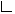 Derivation:extension of xsi:string<xsi:element name="option"><xsi:complexType><xsi:simpleContent><xsi:extension base="xsi:string"><xsi:attribute name="name" type="xsi:normalizedString"/><xsi:attribute name="optionID" type="xsi:integer"/><xsi:attribute name="optionCode" type="xsi:token"/></xsi:extension></xsi:simpleContent></xsi:complexType></xsi:element>Type:xsi:normalizedString, predefinedUse:optionalType:xsi:token, predefinedUse:optionalType:xsi:integer, predefinedUse:optionalNamespace:http://www.cuahsi.org/waterML/1.0/Type:anonymous complexTypeContent:complex, 1 elementDefined:globally in cuahsiTimeSeries_v1_0.xsd, see XML source [55]Includes:definition of 1 elementUsed:neverXML Representation SummaryXML Representation Summary<optionGroup><optionGroup></optionGroup></optionGroup><xsi:element name="optionGroup"><xsi:complexType><xsi:sequence><xsi:element maxOccurs="unbounded" ref="option"/></xsi:sequence></xsi:complexType></xsi:element>Type:anonymous (extension of xsi:string), simple contentxsi:stringNamespace:http://www.cuahsi.org/waterML/1.0/Type:anonymous complexTypeContent:complex, 1 elementDefined:globally in cuahsiTimeSeries_v1_0.xsd, see XML source [56]Includes:definition of 1 elementUsed:at 1 locationXML Representation SummaryXML Representation Summary<options><options></options></options>variable (type VariableInfoType) [92]<xsi:element name="options"><xsi:complexType><xsi:sequence><xsi:element maxOccurs="unbounded" minOccurs="0" ref="option"/></xsi:sequence></xsi:complexType></xsi:element>Type:anonymous (extension of xsi:string), simple contentxsi:stringNamespace:http://www.cuahsi.org/waterML/1.0/Type:xsi:stringContent:simpleDefined:locally within complexType SourceType [125] in cuahsiTimeSeries_v1_0.xsd, see XML source [57]XML Representation SummaryXML Representation SummaryXML Representation Summary<Organization<Organization<OrganizationContent: { xsi:string }</Organization></Organization></Organization>Source (in series) [77],source (in values) [76]<xsi:element maxOccurs="1" minOccurs="0" name="Organization" type="xsi:string"/>Namespace:http://www.cuahsi.org/waterML/1.0/Type:anonymous (extension of xsi:string)Content:simple, 3 attributesDefined:locally within element related [66] in cuahsiTimeSeries_v1_0.xsd, see XML source [57]XML Representation SummaryXML Representation SummaryXML Representation SummaryXML Representation Summary<parentID<parentID<parentID<parentIDdefault = xsi:booleannetwork = xsi:stringvocabulary = xsi:string>>></parentID></parentID></parentID></parentID>related (in variable) [65]Type Derivation Treexsi:string  complexType (extension)Derivation:extension of xsi:string<xsi:element name="parentID"><xsi:complexType><xsi:simpleContent><xsi:extension base="xsi:string"><xsi:attributeGroup ref="VocabularyAttributes"/></xsi:extension></xsi:simpleContent></xsi:complexType></xsi:element>Namespace:http://www.cuahsi.org/waterML/1.0/Type:xsi:stringContent:simpleDefined:locally within complexType ContactInformationType [100] in cuahsiTimeSeries_v1_0.xsd, see XML source [58]XML Representation SummaryXML Representation SummaryXML Representation Summary<Phone<Phone<PhoneContent: { xsi:string }</Phone></Phone></Phone>ContactInformation (type ContactInformationType) [26]<xsi:element minOccurs="0" name="Phone" type="xsi:string"/>Namespace:http://www.cuahsi.org/waterML/1.0/Type:xsi:stringContent:simpleDefined:locally within complexType MetaDataType [109] in cuahsiTimeSeries_v1_0.xsd, see XML source [58]XML Representation SummaryXML Representation SummaryXML Representation Summary<ProfileVersion<ProfileVersion<ProfileVersionContent: { xsi:string }</ProfileVersion></ProfileVersion></ProfileVersion>Metadata (type MetaDataType) [45]<xsi:element maxOccurs="1" minOccurs="0" name="ProfileVersion" type="xsi:string"/>Namespace:http://www.cuahsi.org/waterML/1.0/Type:anonymous (extension of xsi:string)Content:simple, 7 attributesDefined:globally in cuahsiTimeSeries_v1_0.xsd, see XML source [59]Includes:definitions of 2 attributesUsed:at 1 locationXML Representation SummaryXML Representation SummaryXML Representation SummaryXML Representation Summary<qualifier<qualifier<qualifier<qualifierdefault = xsi:booleanmetadataDateTime = xsi:dateTimenetwork = xsi:stringoid = xsi:normalizedStringqualifierCode = xsi:tokenqualifierID = xsi:integervocabulary = xsi:string>>></qualifier></qualifier></qualifier></qualifier>values (in timeSeries) [90]Type Derivation Treexsi:string  complexType (extension)Derivation:extension of xsi:string<xsi:element name="qualifier"><xsi:complexType><xsi:simpleContent><xsi:extension base="xsi:string"><xsi:attribute name="qualifierCode" type="xsi:token"/><xsi:attribute name="qualifierID" type="xsi:integer"/><xsi:attributeGroup ref="DbIdentifiers"/><xsi:attributeGroup ref="VocabularyAttributes"/></xsi:extension></xsi:simpleContent></xsi:complexType></xsi:element>Type:xsi:token, predefinedUse:optionalType:xsi:integer, predefinedUse:optionalNamespace:http://www.cuahsi.org/waterML/1.0/Type:anonymous complexTypeContent:complex, 4 attributes, 1 elementDefined:locally within complexType QualifiersType [114] in cuahsiTimeSeries_v1_0.xsd, see XML source [60]Includes:definitions of 1 attribute and 1 elementXML Representation SummaryXML Representation SummaryXML Representation SummaryXML Representation Summary<qualifier<qualifier<qualifier<qualifierdefault = xsi:booleannetwork = xsi:stringqualifierID = xsi:intvocabulary = xsi:string>>></qualifier></qualifier></qualifier></qualifier>qualifierCode (in qualifier : anonymous) [61]<xsi:element name="qualifier"><xsi:complexType><xsi:sequence><xsi:element name="qualifierCode" type="xsi:token"/></xsi:sequence><xsi:attribute name="qualifierID" type="xsi:int"/><xsi:attributeGroup ref="VocabularyAttributes"/></xsi:complexType></xsi:element>Type:xsi:int, predefinedUse:optionalType:xsi:token, predefined, simple contentNamespace:http://www.cuahsi.org/waterML/1.0/Type:xsi:tokenContent:simpleDefined:locally within element qualifier [60] in cuahsiTimeSeries_v1_0.xsd, see XML source [61]XML Representation SummaryXML Representation SummaryXML Representation Summary<qualifierCode<qualifierCode<qualifierCodeContent: { xsi:token }</qualifierCode></qualifierCode></qualifierCode>qualifier (type anonymous) [60]<xsi:element name="qualifierCode" type="xsi:token"/>Namespace:http://www.cuahsi.org/waterML/1.0/Type:anonymous complexTypeContent:complex, 6 attributes, 1 elementDefined:globally in cuahsiTimeSeries_v1_0.xsd, see XML source [62]Includes:definitions of 1 attribute and 1 elementUsed:at 1 locationXML Representation SummaryXML Representation SummaryXML Representation SummaryXML Representation Summary<qualityControlLevel<qualityControlLevel<qualityControlLevel<qualityControlLeveldefault = xsi:booleanmetadataDateTime = xsi:dateTimenetwork = xsi:stringoid = xsi:normalizedStringqualityControlLevelCode = xsi:stringvocabulary = xsi:string>>></qualityControlLevel></qualityControlLevel></qualityControlLevel></qualityControlLevel>qualityControlLevelID (in qualityControlLevel) [63]values (in timeSeries) [90]<xsi:element name="qualityControlLevel"><xsi:complexType><xsi:sequence><xsi:element name="qualityControlLevelID" type="xsi:normalizedString"/></xsi:sequence><xsi:attribute name="qualityControlLevelCode" type="xsi:string"/><xsi:attributeGroup ref="DbIdentifiers"/><xsi:attributeGroup ref="VocabularyAttributes"/></xsi:complexType></xsi:element>Type:xsi:string, predefinedUse:optionalType:xsi:normalizedString, predefined, simple contentNamespace:http://www.cuahsi.org/waterML/1.0/Type:QualityControlLevelType [114]Content:simple, 1 attributeDefined:locally within element series [70] in cuahsiTimeSeries_v1_0.xsd, see XML source [63]XML Representation SummaryXML Representation SummaryXML Representation SummaryXML Representation Summary<QualityControlLevel<QualityControlLevel<QualityControlLevel<QualityControlLevelqualityControlLevelID = xsi:int>>></QualityControlLevel></QualityControlLevel></QualityControlLevel></QualityControlLevel>series (in seriesCatalog) [69]<xsi:element maxOccurs="1" minOccurs="0" name="QualityControlLevel" type="QualityControlLevelType"/>Namespace:http://www.cuahsi.org/waterML/1.0/Type:xsi:normalizedStringContent:simpleDefined:locally within element qualityControlLevel [62] in cuahsiTimeSeries_v1_0.xsd, see XML source [63]XML Representation SummaryXML Representation SummaryXML Representation Summary<qualityControlLevelID<qualityControlLevelID<qualityControlLevelIDContent: { xsi:normalizedString }</qualityControlLevelID></qualityControlLevelID></qualityControlLevelID><xsi:element name="qualityControlLevelID" type="xsi:normalizedString"/>Namespace:http://www.cuahsi.org/waterML/1.0/Type:QueryInfoType [115]Content:complex, 6 elementsDefined:locally at 3 locations in cuahsiTimeSeries_v1_0.xsdXML Representation SummaryXML Representation Summary<queryInfo><queryInfo></queryInfo></queryInfo>creationTime (in queryInfo) [27],criteria (in queryInfo) [28],extension [35],note (type NoteType) [49],querySQL (in queryInfo) [64],queryURL (in queryInfo) [64]Namespace:http://www.cuahsi.org/waterML/1.0/Type:xsi:stringContent:simpleDefined:locally within complexType QueryInfoType [117] in cuahsiTimeSeries_v1_0.xsd, see XML source [64]XML Representation SummaryXML Representation SummaryXML Representation Summary<querySQL<querySQL<querySQLContent: { xsi:string }</querySQL></querySQL></querySQL>queryInfo (type QueryInfoType) [63]<xsi:element minOccurs="0" name="querySQL" type="xsi:string"/>Namespace:http://www.cuahsi.org/waterML/1.0/Type:xsi:stringContent:simpleDefined:locally within complexType QueryInfoType [117] in cuahsiTimeSeries_v1_0.xsd, see XML source [65]XML Representation SummaryXML Representation SummaryXML Representation Summary<queryURL<queryURL<queryURLContent: { xsi:string }</queryURL></queryURL></queryURL>queryInfo (type QueryInfoType) [63]<xsi:element minOccurs="0" name="queryURL" type="xsi:string"/>Namespace:http://www.cuahsi.org/waterML/1.0/Type:xsi:durationContent:simpleDefined:locally within complexType TimePeriodRealTimeType [128] in cuahsiTimeSeries_v1_0.xsd, see XML source [65]XML Representation SummaryXML Representation SummaryXML Representation Summary<realTimeDataPeriod<realTimeDataPeriod<realTimeDataPeriodContent: { xsi:duration }</realTimeDataPeriod></realTimeDataPeriod></realTimeDataPeriod><xsi:element name="realTimeDataPeriod" type="xsi:duration"/>Namespace:http://www.cuahsi.org/waterML/1.0/Type:anonymous complexTypeContent:complex, 2 elementsDefined:locally within complexType VariableInfoType [139] in cuahsiTimeSeries_v1_0.xsd, see XML source [66]Includes:definitions of 2 elementsXML Representation SummaryXML Representation Summary<related><related></related></related>parentID (in related) [57],relatedID (in related) [67]variable (type VariableInfoType) [92]<xsi:element minOccurs="0" name="related"><xsi:complexType><xsi:sequence maxOccurs="unbounded"><xsi:element name="parentID"><xsi:complexType><xsi:simpleContent><xsi:extension base="xsi:string"><xsi:attributeGroup ref="VocabularyAttributes"/></xsi:extension></xsi:simpleContent></xsi:complexType></xsi:element><xsi:element name="relatedID"><xsi:complexType><xsi:simpleContent><xsi:extension base="xsi:string"><xsi:attributeGroup ref="VocabularyAttributes"/></xsi:extension></xsi:simpleContent></xsi:complexType></xsi:element></xsi:sequence></xsi:complexType></xsi:element>Type:anonymous (extension of xsi:string), simple contentxsi:stringType:anonymous (extension of xsi:string), simple contentxsi:stringNamespace:http://www.cuahsi.org/waterML/1.0/Type:anonymous (extension of xsi:string)Content:simple, 3 attributesDefined:locally within element related [67] in cuahsiTimeSeries_v1_0.xsd, see XML source [67]XML Representation SummaryXML Representation SummaryXML Representation SummaryXML Representation Summary<relatedID<relatedID<relatedID<relatedIDdefault = xsi:booleannetwork = xsi:stringvocabulary = xsi:string>>></relatedID></relatedID></relatedID></relatedID>related (in variable) [65]Type Derivation Treexsi:string  complexType (extension)Derivation:extension of xsi:string<xsi:element name="relatedID"><xsi:complexType><xsi:simpleContent><xsi:extension base="xsi:string"><xsi:attributeGroup ref="VocabularyAttributes"/></xsi:extension></xsi:simpleContent></xsi:complexType></xsi:element>Namespace:http://www.cuahsi.org/waterML/1.0/Type:SampleMediumEnum [147]Content:simpleDefined:locally at 2 locations in cuahsiTimeSeries_v1_0.xsdXML Representation SummaryXML Representation SummaryXML Representation Summary<sampleMedium<sampleMedium<sampleMediumContent: { enumeration of xsi:string }</sampleMedium></sampleMedium></sampleMedium>Enumeration:"Surface Water", "Ground Water", "Sediment", "Soil", "Air", "Tissue", "Precipitation", "Unknown", "Other", "Snow", "Not Relevant"series (in seriesCatalog) [69],variable (type VariableInfoType) [92]Namespace:http://www.cuahsi.org/waterML/1.0/Type:sampleTypeEnum [148]Content:simpleDefined:locally within complexType SampleType [118] in cuahsiTimeSeries_v1_0.xsd, see XML source [69]XML Representation SummaryXML Representation SummaryXML Representation Summary<SampleType<SampleType<SampleTypeContent: { enumeration of xsi:string }</SampleType></SampleType></SampleType>Enumeration:"FD", "FF", "FL", "LF", "GW", "PB", "PD", "PE", "PI", "PW", "RE", "SE", "SR", "SS", "SW", "TE", "TI", "TW", "VE", "VI", "VW", "Grab", "Unknown", "No Sample"<xsi:element name="SampleType" type="sampleTypeEnum"/>Namespace:http://www.cuahsi.org/waterML/1.0/Type:anonymous complexTypeContent:complex, 11 elementsDefined:locally within complexType seriesCatalogType [120] in cuahsiTimeSeries_v1_0.xsd, see XML source [69]Includes:definitions of 11 elementsXML Representation SummaryXML Representation Summary<series><series></series></series>dataType (type dataTypeEnum) [30],extension [35],generalCategory (type generalCategoryEnum) [36],Method (in series) [47],QualityControlLevel (in series) [62],sampleMedium (type SampleMediumEnum) [67],Source (in series) [77],valueCount (in series) [89],valueType (type valueTypeEnum) [91],variable (type VariableInfoType) [92],variableTimeInterval (in series) [96]seriesCatalog (in site) [71]<xsi:element maxOccurs="unbounded" minOccurs="0" name="series"><xsi:complexType><xsi:sequence><xsi:element maxOccurs="1" minOccurs="0" name="dataType" type="dataTypeEnum"/><xsi:element name="variable" type="VariableInfoType"/><xsi:element name="valueCount"><xsi:complexType><xsi:simpleContent><xsi:extension base="xsi:int"><xsi:attribute name="countIsEstimated" type="xsi:boolean"/></xsi:extension></xsi:simpleContent></xsi:complexType></xsi:element><xsi:element name="variableTimeInterval" type="TimePeriodType"/><xsi:element maxOccurs="1" minOccurs="0" name="valueType" type="valueTypeEnum"/><xsi:element maxOccurs="1" minOccurs="0" name="generalCategory" type="generalCategoryEnum"/><xsi:element maxOccurs="1" minOccurs="0" name="sampleMedium" type="SampleMediumEnum"/><xsi:element maxOccurs="1" minOccurs="0" name="Method" type="MethodType"/><xsi:element maxOccurs="1" minOccurs="0" name="Source" type="SourceType"/><xsi:element maxOccurs="1" minOccurs="0" name="QualityControlLevel" type="QualityControlLevelType"/><xsi:element maxOccurs="1" minOccurs="0" ref="extension"/></xsi:sequence></xsi:complexType></xsi:element>Type:dataTypeEnum [142], simple contentenumeration of xsi:stringEnumeration:"Continuous", "Instantaneous", "Cumulative", "Incremental", "Average", "Maximum", "Minimum", "Constant Over Interval", "Categorical", "Best Easy Systematic Estimator ", "Unknown", "Variance", "Median", "Mode", "Best Easy Systematic Estimator", "Standard Deviation", "Skewness", "Equivalent Mean", "Sporadic", "Unknown"Type:xsi:anyType, any contentType:generalCategoryEnum [144], simple contentenumeration of xsi:stringEnumeration:"Water Quality", "Climate", "Hydrology", "Geology", "Biota", "Unknown", "Instrumentation"Type:MethodType [109], complex contentType:QualityControlLevelType [114], simple contentxsi:stringType:SampleMediumEnum [147], simple contentenumeration of xsi:stringEnumeration:"Surface Water", "Ground Water", "Sediment", "Soil", "Air", "Tissue", "Precipitation", "Unknown", "Other", "Snow", "Not Relevant"Type:SourceType [124], complex contentType:anonymous (extension of xsi:int), simple contentxsi:intType:valueTypeEnum [150], simple contentenumeration of xsi:stringEnumeration:"Field Observation", "Sample", "Model Simulation Result", "Derived Value", "Unknown"Type:VariableInfoType [137], complex contentType:TimePeriodType [128], empty contentNamespace:http://www.cuahsi.org/waterML/1.0/Type:seriesCatalogType [118]Content:complex, 2 attributes, 3 elementsDefined:locally within element site [73] in cuahsiTimeSeries_v1_0.xsd, see XML source [72]XML Representation SummaryXML Representation SummaryXML Representation SummaryXML Representation Summary<seriesCatalog<seriesCatalog<seriesCatalog<seriesCatalogmenuGroupName = xsi:stringserviceWsdl = xsi:anyURI>>></seriesCatalog></seriesCatalog></seriesCatalog></seriesCatalog>extension [35],note (type NoteType) [49],series (in seriesCatalog) [69]<xsi:element maxOccurs="unbounded" minOccurs="0" name="seriesCatalog" type="seriesCatalogType"/>Namespace:http://www.cuahsi.org/waterML/1.0/Type:anonymous complexTypeContent:complex, 3 elementsDefined:globally in cuahsiTimeSeries_v1_0.xsd, see XML source [73]Includes:definitions of 3 elementsUsed:at 1 locationXML Representation SummaryXML Representation Summary<site><site></site></site>extension [35],seriesCatalog (in site) [71],siteInfo (in site) [75]<xsi:element name="site"><xsi:complexType><xsi:sequence><xsi:element name="siteInfo" type="SiteInfoType"/><xsi:element maxOccurs="unbounded" minOccurs="0" name="seriesCatalog" type="seriesCatalogType"/><xsi:element maxOccurs="1" minOccurs="0" ref="extension"/></xsi:sequence></xsi:complexType></xsi:element>Type:xsi:anyType, any contentType:seriesCatalogType [118], complex contentType:SiteInfoType [121], complex contentNamespace:http://www.cuahsi.org/waterML/1.0/Type:anonymous (extension of xsi:string)Content:simple, 5 attributesDefined:locally within complexType SiteInfoType [123] in cuahsiTimeSeries_v1_0.xsd, see XML source [74]Includes:definitions of 5 attributesXML Representation SummaryXML Representation SummaryXML Representation SummaryXML Representation Summary<siteCode<siteCode<siteCode<siteCodeagencyCode = xsi:normalizedStringagencyName = xsi:normalizedStringdefaultId = xsi:booleannetwork = xsi:normalizedStringsiteID = xsi:normalizedString>>></siteCode></siteCode></siteCode></siteCode>siteInfo (in site) [75]Type Derivation Treexsi:string  complexType (extension)Derivation:extension of xsi:string<xsi:element maxOccurs="unbounded" name="siteCode"><xsi:complexType><xsi:simpleContent><xsi:extension base="xsi:string"><xsi:attribute name="defaultId" type="xsi:boolean"/><xsi:attribute name="network" type="xsi:normalizedString" use="required"/><xsi:attribute name="siteID" type="xsi:normalizedString"/><xsi:attribute name="agencyCode" type="xsi:normalizedString"/><xsi:attribute name="agencyName" type="xsi:normalizedString"/></xsi:extension></xsi:simpleContent></xsi:complexType></xsi:element>Type:xsi:normalizedString, predefinedUse:optionalType:xsi:normalizedString, predefinedUse:optionalType:xsi:boolean, predefinedUse:optionalType:xsi:normalizedString, predefinedUse:requiredType:xsi:normalizedString, predefinedUse:optionalNamespace:http://www.cuahsi.org/waterML/1.0/Type:SiteInfoType [121]Content:complex, 2 attributes, 9 elementsDefined:locally within element site [73] in cuahsiTimeSeries_v1_0.xsd, see XML source [75]XML Representation SummaryXML Representation SummaryXML Representation SummaryXML Representation Summary<siteInfo<siteInfo<siteInfo<siteInfometadataDateTime = xsi:dateTimeoid = xsi:normalizedString>>></siteInfo></siteInfo></siteInfo></siteInfo>altname (in siteInfo) [24],elevation_m (in siteInfo) [33],extension [35],geoLocation (in siteInfo) [37],note (type NoteType) [49],siteCode (in siteInfo) [73],siteName (in siteInfo) [75],timeZoneInfo [83],verticalDatum (in siteInfo) [97]<xsi:element name="siteInfo" type="SiteInfoType"/>Namespace:http://www.cuahsi.org/waterML/1.0/Type:xsi:stringContent:simpleDefined:locally within complexType SiteInfoType [123] in cuahsiTimeSeries_v1_0.xsd, see XML source [76]XML Representation SummaryXML Representation SummaryXML Representation Summary<siteName<siteName<siteNameContent: { xsi:string }</siteName></siteName></siteName>siteInfo (in site) [75]<xsi:element name="siteName" type="xsi:string"/>Namespace:http://www.cuahsi.org/waterML/1.0/Type:SiteInfoResponseType [120]Content:complex, 2 elementsDefined:globally in cuahsiTimeSeries_v1_0.xsd, see XML source [76]Used:neverXML Representation SummaryXML Representation Summary<sitesResponse><sitesResponse></sitesResponse></sitesResponse>queryInfo (type QueryInfoType) [63],site [72]<xsi:element name="sitesResponse" type="SiteInfoResponseType"/>Namespace:http://www.cuahsi.org/waterML/1.0/Type:SourceType [124]Content:complex, 1 attribute, 5 elementsDefined:locally within complexType TsValuesSingleVariableType [134] in cuahsiTimeSeries_v1_0.xsd, see XML source [77]XML Representation SummaryXML Representation SummaryXML Representation SummaryXML Representation Summary<source<source<source<sourcesourceID = xsi:int>>></source></source></source></source>ContactInformation (type ContactInformationType) [26],Metadata (type MetaDataType) [45],Organization (type xsi:string) [56],SourceDescription (type xsi:string) [77],SourceLink (type xsi:anyURI) [78]values (in timeSeries) [90]<xsi:element maxOccurs="unbounded" minOccurs="0" name="source" type="SourceType"/>Namespace:http://www.cuahsi.org/waterML/1.0/Type:SourceType [124]Content:complex, 1 attribute, 5 elementsDefined:locally within element series [71] in cuahsiTimeSeries_v1_0.xsd, see XML source [77]XML Representation SummaryXML Representation SummaryXML Representation SummaryXML Representation Summary<Source<Source<Source<SourcesourceID = xsi:int>>></Source></Source></Source></Source>ContactInformation (type ContactInformationType) [26],Metadata (type MetaDataType) [45],Organization (type xsi:string) [56],SourceDescription (type xsi:string) [77],SourceLink (type xsi:anyURI) [78]series (in seriesCatalog) [69]<xsi:element maxOccurs="1" minOccurs="0" name="Source" type="SourceType"/>Namespace:http://www.cuahsi.org/waterML/1.0/Type:xsi:stringContent:simpleDefined:locally within complexType SourceType [126] in cuahsiTimeSeries_v1_0.xsd, see XML source [78]XML Representation SummaryXML Representation SummaryXML Representation Summary<SourceDescription<SourceDescription<SourceDescriptionContent: { xsi:string }</SourceDescription></SourceDescription></SourceDescription>Source (in series) [77],source (in values) [76]<xsi:element maxOccurs="1" minOccurs="0" name="SourceDescription" type="xsi:string"/>Namespace:http://www.cuahsi.org/waterML/1.0/Type:SourceInfoType [124]Content:emptyDefined:locally within complexType TimeSeriesType [131] in cuahsiTimeSeries_v1_0.xsd, see XML source [78]XML Representation Summary<sourceInfo/>timeSeries (in timeSeriesResponse) [80]<xsi:element name="sourceInfo" type="SourceInfoType"/>Namespace:http://www.cuahsi.org/waterML/1.0/Type:xsi:anyURIContent:simpleDefined:locally within complexType SourceType [126] in cuahsiTimeSeries_v1_0.xsd, see XML source [78]XML Representation SummaryXML Representation SummaryXML Representation Summary<SourceLink<SourceLink<SourceLinkContent: { xsi:anyURI }</SourceLink></SourceLink></SourceLink>Source (in series) [77],source (in values) [76]<xsi:element minOccurs="0" name="SourceLink" type="xsi:anyURI"/>Namespace:http://www.cuahsi.org/waterML/1.0/Type:Latitude [145]Content:simpleDefined:locally within complexType LatLonBoxType [106] in cuahsiTimeSeries_v1_0.xsd, see XML source [79]XML Representation SummaryXML Representation SummaryXML Representation Summary<south<south<southContent: { xsi:double }</south></south></south>MaxInclusive:90.00MinInclusive:-90.00<xsi:element name="south" type="Latitude"/>Namespace:http://www.cuahsi.org/waterML/1.0/Type:xsi:intContent:simpleDefined:locally within element timeSupport [83] in cuahsiTimeSeries_v1_0.xsd, see XML source [79]XML Representation SummaryXML Representation SummaryXML Representation Summary<timeInterval<timeInterval<timeIntervalContent: { xsi:int }</timeInterval></timeInterval></timeInterval>timeSupport (in variable) [82]<xsi:element maxOccurs="1" minOccurs="0" name="timeInterval" type="xsi:int"/>Namespace:http://www.cuahsi.org/waterML/1.0/Type:anonymous complexTypeContent:complex, 2 elementsDefined:locally within element criteria [28] in cuahsiTimeSeries_v1_0.xsd, see XML source [80]Includes:definitions of 2 elementsXML Representation SummaryXML Representation Summary<timeParam><timeParam></timeParam></timeParam>beginDateTime (in timeParam) [25],endDateTime (in timeParam) [34]criteria (in queryInfo) [28]<xsi:element minOccurs="0" name="timeParam"><xsi:complexType><xsi:sequence><xsi:element maxOccurs="1" minOccurs="0" name="beginDateTime" type="xsi:string"/><xsi:element maxOccurs="1" minOccurs="0" name="endDateTime" type="xsi:string"/></xsi:sequence></xsi:complexType></xsi:element>Type:xsi:string, predefined, simple contentType:xsi:string, predefined, simple contentNamespace:http://www.cuahsi.org/waterML/1.0/Type:TimeSeriesType [130]Content:complex, 1 attribute, 3 elementsDefined:locally within complexType TimeSeriesResponseType [129] in cuahsiTimeSeries_v1_0.xsd, see XML source [81]XML Representation SummaryXML Representation SummaryXML Representation SummaryXML Representation Summary<timeSeries<timeSeries<timeSeries<timeSeriesname = xsi:string>>></timeSeries></timeSeries></timeSeries></timeSeries>sourceInfo (in timeSeries) [78],values (in timeSeries) [90],variable (type VariableInfoType) [92]<xsi:element name="timeSeries" type="TimeSeriesType"/>Namespace:http://www.cuahsi.org/waterML/1.0/Type:TimeSeriesResponseType [129]Content:complex, 2 elementsDefined:globally in cuahsiTimeSeries_v1_0.xsd, see XML source [81]Used:neverXML Representation SummaryXML Representation Summary<timeSeriesResponse><timeSeriesResponse></timeSeriesResponse></timeSeriesResponse>queryInfo (type QueryInfoType) [63],timeSeries (in timeSeriesResponse) [80]<xsi:element name="timeSeriesResponse" type="TimeSeriesResponseType"/>Namespace:http://www.cuahsi.org/waterML/1.0/Type:xsi:dateTimeContent:simpleDefined:locally within complexType TimeSingleType [132] in cuahsiTimeSeries_v1_0.xsd, see XML source [82]XML Representation SummaryXML Representation SummaryXML Representation Summary<timeSingle<timeSingle<timeSingleContent: { xsi:dateTime }</timeSingle></timeSingle></timeSingle><xsi:element name="timeSingle" type="xsi:dateTime"/>Namespace:http://www.cuahsi.org/waterML/1.0/Type:anonymous complexTypeContent:complex, 1 attribute, 2 elementsNillable:(can be declared as nil using xsi:nil attribute in instance XML documents)Defined:locally within complexType VariableInfoType [139] in cuahsiTimeSeries_v1_0.xsd, see XML source [82]Includes:definitions of 1 attribute and 2 elementsXML Representation SummaryXML Representation SummaryXML Representation SummaryXML Representation Summary<timeSupport<timeSupport<timeSupport<timeSupportisRegular = xsi:boolean>>></timeSupport></timeSupport></timeSupport></timeSupport>timeInterval (in timeSupport) [79],unit (in timeSupport) [85]variable (type VariableInfoType) [92]<xsi:element minOccurs="0" name="timeSupport" nillable="true"><xsi:complexType><xsi:sequence><xsi:element maxOccurs="1" minOccurs="0" name="unit" type="UnitsType"/><xsi:element maxOccurs="1" minOccurs="0" name="timeInterval" type="xsi:int"/></xsi:sequence><xsi:attribute name="isRegular" type="xsi:boolean"/></xsi:complexType></xsi:element>Type:xsi:boolean, predefinedUse:optionalType:xsi:int, predefined, simple contentType:UnitsType [134], complex contentNamespace:http://www.cuahsi.org/waterML/1.0/Type:anonymous complexTypeContent:complex, 1 attribute, 2 elementsDefined:globally in cuahsiTimeSeries_v1_0.xsd, see XML source [83]Includes:definitions of 1 attribute and 2 elementsUsed:at 2 locationsXML Representation SummaryXML Representation SummaryXML Representation SummaryXML Representation Summary<timeZoneInfo<timeZoneInfo<timeZoneInfo<timeZoneInfositeUsesDaylightSavingsTime = xsi:boolean : "false">>></timeZoneInfo></timeZoneInfo></timeZoneInfo></timeZoneInfo>daylightSavingsTimeZone (in timeZoneInfo) [31],defaultTimeZone (in timeZoneInfo) [32]datasetInfo [29],siteInfo (in site) [75]<xsi:element name="timeZoneInfo"><xsi:complexType><xsi:sequence><xsi:element maxOccurs="1" minOccurs="0" name="defaultTimeZone"><xsi:complexType><xsi:attributeGroup ref="timeZoneAttr"/></xsi:complexType></xsi:element><xsi:element maxOccurs="1" minOccurs="0" name="daylightSavingsTimeZone"><xsi:complexType><xsi:attributeGroup ref="timeZoneAttr"/></xsi:complexType></xsi:element></xsi:sequence><xsi:attribute default="false" name="siteUsesDaylightSavingsTime" type="xsi:boolean" use="optional"/></xsi:complexType></xsi:element>Type:xsi:boolean, predefinedUse:optionalDefault:"false"Type:anonymous, empty contentType:anonymous, empty contentNamespace:http://www.cuahsi.org/waterML/1.0/Type:xsi:stringContent:simpleDefined:locally within complexType MetaDataType [109] in cuahsiTimeSeries_v1_0.xsd, see XML source [84]XML Representation SummaryXML Representation SummaryXML Representation Summary<Title<Title<TitleContent: { xsi:string }</Title></Title></Title>Metadata (type MetaDataType) [45]<xsi:element maxOccurs="1" minOccurs="0" name="Title" type="xsi:string"/>Namespace:http://www.cuahsi.org/waterML/1.0/Type:xsi:stringContent:simpleDefined:locally within complexType MetaDataType [109] in cuahsiTimeSeries_v1_0.xsd, see XML source [85]XML Representation SummaryXML Representation SummaryXML Representation Summary<TopicCategory<TopicCategory<TopicCategoryContent: { xsi:string }</TopicCategory></TopicCategory></TopicCategory>Metadata (type MetaDataType) [45]<xsi:element maxOccurs="1" minOccurs="0" name="TopicCategory" type="xsi:string"/>Namespace:http://www.cuahsi.org/waterML/1.0/Type:xsi:stringContent:simpleDefined:locally within complexType ContactInformationType [100] in cuahsiTimeSeries_v1_0.xsd, see XML source [85]XML Representation SummaryXML Representation SummaryXML Representation Summary<TypeOfContact<TypeOfContact<TypeOfContactContent: { xsi:string }</TypeOfContact></TypeOfContact></TypeOfContact>ContactInformation (type ContactInformationType) [26]<xsi:element maxOccurs="1" minOccurs="0" name="TypeOfContact" type="xsi:string"/>Namespace:http://www.cuahsi.org/waterML/1.0/Type:UnitsType [134]Content:complex, 1 attribute, 4 elementsDefined:locally within element timeSupport [83] in cuahsiTimeSeries_v1_0.xsd, see XML source [86]XML Representation SummaryXML Representation SummaryXML Representation SummaryXML Representation Summary<unit<unit<unit<unitUnitID = xsi:int>>></unit></unit></unit></unit>UnitAbbreviation (in unit) [86],UnitDescription (in unit) [86],UnitName (in unit) [87],UnitType (in unit) [88]timeSupport (in variable) [82]<xsi:element maxOccurs="1" minOccurs="0" name="unit" type="UnitsType"/>Namespace:http://www.cuahsi.org/waterML/1.0/Type:xsi:stringContent:simpleDefined:locally within complexType UnitsType [135] in cuahsiTimeSeries_v1_0.xsd, see XML source [86]XML Representation SummaryXML Representation SummaryXML Representation Summary<UnitAbbreviation<UnitAbbreviation<UnitAbbreviationContent: { xsi:string }</UnitAbbreviation></UnitAbbreviation></UnitAbbreviation>unit (in timeSupport) [85]<xsi:element maxOccurs="1" minOccurs="0" name="UnitAbbreviation" type="xsi:string"/>Namespace:http://www.cuahsi.org/waterML/1.0/Type:xsi:stringContent:simpleDefined:locally within complexType UnitsType [135] in cuahsiTimeSeries_v1_0.xsd, see XML source [87]XML Representation SummaryXML Representation SummaryXML Representation Summary<UnitDescription<UnitDescription<UnitDescriptionContent: { xsi:string }</UnitDescription></UnitDescription></UnitDescription>unit (in timeSupport) [85]<xsi:element maxOccurs="1" minOccurs="0" name="UnitDescription" type="xsi:string"/>Namespace:http://www.cuahsi.org/waterML/1.0/Type:xsi:stringContent:simpleDefined:locally within complexType UnitsType [135] in cuahsiTimeSeries_v1_0.xsd, see XML source [87]XML Representation SummaryXML Representation SummaryXML Representation Summary<UnitName<UnitName<UnitNameContent: { xsi:string }</UnitName></UnitName></UnitName>unit (in timeSupport) [85]<xsi:element maxOccurs="1" minOccurs="0" name="UnitName" type="xsi:string"/>Namespace:http://www.cuahsi.org/waterML/1.0/Type:anonymous (extension of xsi:string)Content:simple, 3 attributesDefined:globally in cuahsiTimeSeries_v1_0.xsd, see XML source [88]Used:at 2 locationsXML Representation SummaryXML Representation SummaryXML Representation SummaryXML Representation Summary<units<units<units<unitsunitsAbbreviation = xsi:normalizedStringunitsCode = xsi:tokenunitsType = ("Angle" | "Area" | "Dimensionless" | "Energy" | "Energy Flux" | "Flow" | "Force" | "Frequency" | "Length" | "Light" | "Mass" | "Permeability" | "Power" | "Pressure/Stress" | "Resolution" | "Scale" | "Temperature" | "Time" | "Velocity" | "Volume")>>></units></units></units></units>offset (in values) [51],variable (type VariableInfoType) [92]Type Derivation Treexsi:string  complexType (extension)Derivation:extension of xsi:string<xsi:element name="units"><xsi:complexType><xsi:simpleContent><xsi:extension base="xsi:string"><xsi:attributeGroup ref="unitsAttr"/></xsi:extension></xsi:simpleContent></xsi:complexType></xsi:element>Namespace:http://www.cuahsi.org/waterML/1.0/Type:UnitsTypeEnum [149]Content:simpleDefined:locally within complexType UnitsType [135] in cuahsiTimeSeries_v1_0.xsd, see XML source [88]XML Representation SummaryXML Representation SummaryXML Representation Summary<UnitType<UnitType<UnitTypeContent: { enumeration of xsi:string }</UnitType></UnitType></UnitType>Enumeration:"Angle", "Area", "Dimensionless", "Energy", "Energy Flux", "Flow", "Force", "Frequency", "Length", "Light", "Mass", "Permeability", "Power", "Pressure/Stress", "Resolution", "Scale", "Temperature", "Time", "Velocity", "Volume"unit (in timeSupport) [85]<xsi:element maxOccurs="1" minOccurs="0" name="UnitType" type="UnitsTypeEnum"/>Namespace:http://www.cuahsi.org/waterML/1.0/Type:ValueSingleVariable [135]Content:simple, 17 attributesDefined:locally within complexType TsValuesSingleVariableType [134] in cuahsiTimeSeries_v1_0.xsd, see XML source [89]XML Representation SummaryXML Representation SummaryXML Representation SummaryXML Representation Summary<value<value<value<valueaccuracyStdDev = xsi:doublecensorCode = ("lt" | "gt" | "nc" | "nd" | "pnq")codedVocabulary = xsi:booleancodedVocabularyTerm = xsi:stringdateTime = xsi:dateTimemetadataDateTime = xsi:dateTimemethodID = xsi:intoffsetDescription = xsi:stringoffsetTypeID = xsi:intoffsetUnitsAbbreviation = xsi:stringoffsetUnitsCode = xsi:stringoffsetValue = xsi:doubleoid = xsi:normalizedStringqualifiers = xsi:stringqualityControlLevel = ("Raw data" | "Quality controlled data" | "Derived products" | "Interpreted products" | "Knowledge products" | "Unknown")sampleID = xsi:intsourceID = xsi:int>>></value></value></value></value>values (in timeSeries) [90]<xsi:element maxOccurs="unbounded" minOccurs="1" name="value" type="ValueSingleVariable"/>Namespace:http://www.cuahsi.org/waterML/1.0/Type:anonymous (extension of xsi:int)Content:simple, 1 attributeDefined:locally within element series [71] in cuahsiTimeSeries_v1_0.xsd, see XML source [90]Includes:definition of 1 attributeXML Representation SummaryXML Representation SummaryXML Representation SummaryXML Representation Summary<valueCount<valueCount<valueCount<valueCountcountIsEstimated = xsi:boolean>>></valueCount></valueCount></valueCount></valueCount>series (in seriesCatalog) [69]Type Derivation Treexsi:int  complexType (extension)Derivation:extension of xsi:int<xsi:element name="valueCount"><xsi:complexType><xsi:simpleContent><xsi:extension base="xsi:int"><xsi:attribute name="countIsEstimated" type="xsi:boolean"/></xsi:extension></xsi:simpleContent></xsi:complexType></xsi:element>Type:xsi:boolean, predefinedUse:optionalNamespace:http://www.cuahsi.org/waterML/1.0/Type:TsValuesSingleVariableType [132]Content:complex, 6 attributes, 6 elementsDefined:locally within complexType TimeSeriesType [131] in cuahsiTimeSeries_v1_0.xsd, see XML source [91]XML Representation SummaryXML Representation SummaryXML Representation SummaryXML Representation Summary<values<values<values<valuescount = xsi:nonNegativeIntegertimeZoneShiftApplied = xsi:booleanunitsAbbreviation = xsi:normalizedStringunitsAreConverted = xsi:boolean : "false"unitsCode = xsi:tokenunitsType = ("Angle" | "Area" | "Dimensionless" | "Energy" | "Energy Flux" | "Flow" | "Force" | "Frequency" | "Length" | "Light" | "Mass" | "Permeability" | "Power" | "Pressure/Stress" | "Resolution" | "Scale" | "Temperature" | "Time" | "Velocity" | "Volume")>>></values></values></values></values>method (in values) [46],offset (in values) [51],qualifier [58],qualityControlLevel [61],source (in values) [76],value (in values) [88]timeSeries (in timeSeriesResponse) [80]<xsi:element name="values" type="TsValuesSingleVariableType"/>Namespace:http://www.cuahsi.org/waterML/1.0/Type:valueTypeEnum [150]Content:simpleDefined:locally at 2 locations in cuahsiTimeSeries_v1_0.xsdXML Representation SummaryXML Representation SummaryXML Representation Summary<valueType<valueType<valueTypeContent: { enumeration of xsi:string }</valueType></valueType></valueType>Enumeration:"Field Observation", "Sample", "Model Simulation Result", "Derived Value", "Unknown"series (in seriesCatalog) [69],variable (type VariableInfoType) [92]Namespace:http://www.cuahsi.org/waterML/1.0/Type:VariableInfoType [137]Content:complex, 2 attributes, 14 elementsDefined:locally at 3 locations in cuahsiTimeSeries_v1_0.xsdXML Representation SummaryXML Representation SummaryXML Representation SummaryXML Representation Summary<variable<variable<variable<variablemetadataDateTime = xsi:dateTimeoid = xsi:normalizedString>>></variable></variable></variable></variable>dataType (type dataTypeEnum) [30],extension [35],generalCategory (type generalCategoryEnum) [36],NoDataValue (in variable) [48],note (type NoteType) [49],options [55],related (in variable) [65],sampleMedium (type SampleMediumEnum) [67],timeSupport (in variable) [82],units [87],valueType (type valueTypeEnum) [91],variableCode [93],variableDescription (in variable) [94],variableName (in variable) [94]series (in seriesCatalog) [69],timeSeries (in timeSeriesResponse) [80],variables [95]Namespace:http://www.cuahsi.org/waterML/1.0/Type:anonymous (extension of xsi:token)Content:simple, 4 attributesDefined:globally in cuahsiTimeSeries_v1_0.xsd, see XML source [93]Includes:definition of 1 attributeUsed:at 1 locationXML Representation SummaryXML Representation SummaryXML Representation SummaryXML Representation Summary<variableCode<variableCode<variableCode<variableCodedefault = xsi:booleannetwork = xsi:stringvariableID = xsi:integervocabulary = xsi:string>>></variableCode></variableCode></variableCode></variableCode>variable (type VariableInfoType) [92]Type Derivation Treexsi:token  complexType (extension)Derivation:extension of xsi:token<xsi:element name="variableCode"><xsi:complexType><xsi:simpleContent><xsi:extension base="xsi:token"><xsi:attributeGroup ref="VocabularyAttributes"/><xsi:attribute name="variableID" type="xsi:integer"/></xsi:extension></xsi:simpleContent></xsi:complexType></xsi:element>Type:xsi:integer, predefinedUse:optionalNamespace:http://www.cuahsi.org/waterML/1.0/Type:xsi:stringContent:simpleDefined:locally within complexType VariableInfoType [140] in cuahsiTimeSeries_v1_0.xsd, see XML source [94]XML Representation SummaryXML Representation SummaryXML Representation Summary<variableDescription<variableDescription<variableDescriptionContent: { xsi:string }</variableDescription></variableDescription></variableDescription>variable (type VariableInfoType) [92]<xsi:element minOccurs="0" name="variableDescription" type="xsi:string"/>Namespace:http://www.cuahsi.org/waterML/1.0/Type:xsi:stringContent:simpleDefined:locally within complexType VariableInfoType [140] in cuahsiTimeSeries_v1_0.xsd, see XML source [94]XML Representation SummaryXML Representation SummaryXML Representation Summary<variableName<variableName<variableNameContent: { xsi:string }</variableName></variableName></variableName>variable (type VariableInfoType) [92]<xsi:element minOccurs="0" name="variableName" type="xsi:string"/>Namespace:http://www.cuahsi.org/waterML/1.0/Type:xsi:stringContent:simpleDefined:locally within element criteria [28] in cuahsiTimeSeries_v1_0.xsd, see XML source [95]XML Representation SummaryXML Representation SummaryXML Representation Summary<variableParam<variableParam<variableParamContent: { xsi:string }</variableParam></variableParam></variableParam>criteria (in queryInfo) [28]<xsi:element minOccurs="0" name="variableParam" type="xsi:string"/>Namespace:http://www.cuahsi.org/waterML/1.0/Type:anonymous complexTypeContent:complex, 1 elementDefined:globally in cuahsiTimeSeries_v1_0.xsd, see XML source [96]Includes:definition of 1 elementUsed:at 1 locationXML Representation SummaryXML Representation Summary<variables><variables></variables></variables>variable (type VariableInfoType) [92]<xsi:element name="variables"><xsi:complexType><xsi:sequence><xsi:element maxOccurs="unbounded" minOccurs="0" name="variable" type="VariableInfoType"/></xsi:sequence></xsi:complexType></xsi:element>Type:VariableInfoType [137], complex contentNamespace:http://www.cuahsi.org/waterML/1.0/Type:VariablesResponseType [140]Content:complex, 2 elementsDefined:globally in cuahsiTimeSeries_v1_0.xsd, see XML source [96]Used:neverXML Representation SummaryXML Representation Summary<variablesResponse><variablesResponse></variablesResponse></variablesResponse>queryInfo (type QueryInfoType) [63],variables [95]<xsi:element name="variablesResponse" type="VariablesResponseType"/>Namespace:http://www.cuahsi.org/waterML/1.0/Type:TimePeriodType [128]Content:emptyDefined:locally within element series [71] in cuahsiTimeSeries_v1_0.xsd, see XML source [97]XML Representation Summary<variableTimeInterval/>series (in seriesCatalog) [69]<xsi:element name="variableTimeInterval" type="TimePeriodType"/>Namespace:http://www.cuahsi.org/waterML/1.0/Type:xsi:stringContent:simpleDefined:locally within complexType SiteInfoType [123] in cuahsiTimeSeries_v1_0.xsd, see XML source [97]XML Representation SummaryXML Representation SummaryXML Representation Summary<verticalDatum<verticalDatum<verticalDatumContent: { xsi:string }</verticalDatum></verticalDatum></verticalDatum>siteInfo (in site) [75]<xsi:element maxOccurs="1" minOccurs="0" name="verticalDatum" type="xsi:string"/>Namespace:http://www.cuahsi.org/waterML/1.0/Type:Longitude [145]Content:simpleDefined:locally within complexType LatLonBoxType [107] in cuahsiTimeSeries_v1_0.xsd, see XML source [98]XML Representation SummaryXML Representation SummaryXML Representation Summary<west<west<westContent: { xsi:double }</west></west></west>MaxInclusive:180.00MinInclusive:-180.00<xsi:element name="west" type="Longitude"/>Namespace:http://www.cuahsi.org/waterML/1.0/Type:xsi:doubleContent:simpleDefined:locally within element localSiteXY [44] in cuahsiTimeSeries_v1_0.xsd, see XML source [98]XML Representation SummaryXML Representation SummaryXML Representation Summary<X<X<XContent: { xsi:double }</X></X></X>localSiteXY (in geoLocation) [43]<xsi:element name="X" type="xsi:double"/>Namespace:http://www.cuahsi.org/waterML/1.0/Type:xsi:doubleContent:simpleDefined:locally within element localSiteXY [44] in cuahsiTimeSeries_v1_0.xsd, see XML source [98]XML Representation SummaryXML Representation SummaryXML Representation Summary<Y<Y<YContent: { xsi:double }</Y></Y></Y>localSiteXY (in geoLocation) [43]<xsi:element name="Y" type="xsi:double"/>Namespace:http://www.cuahsi.org/waterML/1.0/Type:xsi:doubleContent:simpleDefined:locally within element localSiteXY [44] in cuahsiTimeSeries_v1_0.xsd, see XML source [99]XML Representation SummaryXML Representation SummaryXML Representation Summary<Z<Z<ZContent: { xsi:double }</Z></Z></Z>localSiteXY (in geoLocation) [43]<xsi:element maxOccurs="1" minOccurs="0" name="Z" type="xsi:double"/>Namespace:http://www.cuahsi.org/waterML/1.0/Content:complex, 5 elementsDefined:globally in cuahsiTimeSeries_v1_0.xsd, see XML source [99]Includes:definitions of 5 elementsUsed:at 1 locationXML Representation SummaryXML Representation Summary<...><...></...></...>Address (in ContactInformation) [24],ContactName (in ContactInformation) [27],Email (in ContactInformation) [33],Phone (in ContactInformation) [57],TypeOfContact (in ContactInformation) [85]ContactInformation (type ContactInformationType) [26]ContactInformation (type ContactInformationType) [26]<xsi:complexType name="ContactInformationType"><xsi:sequence><xsi:element maxOccurs="1" minOccurs="1" name="ContactName" type="xsi:string"/><xsi:element maxOccurs="1" minOccurs="0" name="TypeOfContact" type="xsi:string"/><xsi:element minOccurs="0" name="Phone" type="xsi:string"/><xsi:element minOccurs="0" name="Email" type="xsi:string"/><xsi:element minOccurs="0" name="Address" type="xsi:anyType"/></xsi:sequence></xsi:complexType>Type:xsi:anyType, any contentType:xsi:string, predefined, simple contentType:xsi:string, predefined, simple contentType:xsi:string, predefined, simple contentType:xsi:string, predefined, simple contentNamespace:http://www.cuahsi.org/waterML/1.0/Content:complex, 6 elementsDefined:globally in cuahsiTimeSeries_v1_0.xsd, see XML source [101]Includes:definitions of 6 elementsUsed:at 1 locationXML Representation SummaryXML Representation Summary<...><...></...></...>dataSetDescription (in datasetInfo) [29],dataSetIdentifier (in datasetInfo) [29],dataSetLocation (in datasetInfo) [30],extension [35],note (type NoteType) [49],timeZoneInfo [83]Type Derivation TreeSourceInfoType [124]  DataSetInfoType (extension)<xsi:complexType name="DataSetInfoType"><xsi:complexContent mixed="false"><xsi:extension base="SourceInfoType"><xsi:sequence><xsi:element name="dataSetIdentifier" type="xsi:string"/><xsi:element maxOccurs="1" minOccurs="0" ref="timeZoneInfo"/><xsi:element maxOccurs="1" minOccurs="0" name="dataSetDescription" type="xsi:string"/><xsi:element maxOccurs="unbounded" minOccurs="0" name="note" type="NoteType"/><xsi:element maxOccurs="1" minOccurs="0" name="dataSetLocation" type="GeogLocationType"/><xsi:element maxOccurs="1" minOccurs="0" ref="extension"/></xsi:sequence></xsi:extension></xsi:complexContent></xsi:complexType>Type:xsi:string, predefined, simple contentType:xsi:string, predefined, simple contentType:GeogLocationType [102], empty contentType:xsi:anyType, any contentType:NoteType [111], simple contentxsi:stringType:anonymous, complex contentNamespace:http://www.cuahsi.org/waterML/1.0/Content:mixed, 4 attributesDefined:globally in cuahsiTimeSeries_v1_0.xsd, see XML source [102]Includes:definition of 1 attributeUsed:neverXML Representation SummaryXML Representation SummaryXML Representation SummaryXML Representation Summary<...<...<...<...href = xsi:stringshow = xsi:stringtitle = xsi:stringtype = (xsi:token | ("funding" | "history" | "processing_level" | "rights" | "summary"))>>></...></...></...></...><xsi:complexType mixed="true" name="DocumentationType"><xsi:attribute name="type" type="DocumentationEnumTypes"/><xsi:attributeGroup ref="XLinkAttr"/></xsi:complexType>Type:DocumentationEnumTypes [143]Use:optionalxsi:token | ("funding" | "history" | "processing_level" | "rights" | "summary")Namespace:http://www.cuahsi.org/waterML/1.0/Content:empty, 1 attributeDefined:globally in cuahsiTimeSeries_v1_0.xsd, see XML source [103]Includes:definition of 1 attributeUsed:at 4 locationsXML Representation SummaryXML Representation SummaryXML Representation SummaryXML Representation Summary<...<...<...<...srs = xsi:string : "EPSG:4326"/>/>/>/>dataSetLocation (in datasetInfo) [30],geogLocation (in geoLocation) [36],latLonBox [42],latLonPoint [42]LatLonBoxType [105] (as extension base),LatLonPointType [107] (as extension base)dataSetLocation (in datasetInfo) [30],geogLocation (in geoLocation) [36]<xsi:complexType name="GeogLocationType"><xsi:sequence/><xsi:attribute default="EPSG:4326" name="srs" type="xsi:string" use="optional"/></xsi:complexType>Type:xsi:string, predefinedUse:optionalDefault:"EPSG:4326"Namespace:http://www.cuahsi.org/waterML/1.0/Content:complex, 1 attribute, 5 elementsDefined:globally in cuahsiTimeSeries_v1_0.xsd, see XML source [104]Includes:definitions of 1 attribute and 5 elementsUsed:at 1 locationXML Representation SummaryXML Representation SummaryXML Representation SummaryXML Representation Summary<...<...<...<...labMethodID = xsi:int>>></...></...></...></...>labMethodDescription (in LabMethod) [39],labMethodLink (in LabMethod) [39],LabMethodName (in LabMethod) [40],labName (in LabMethod) [40],labOrganization (in LabMethod) [40]LabMethod (type LabMethodType) [38]LabMethod (type LabMethodType) [38]<xsi:complexType name="LabMethodType"><xsi:sequence><xsi:element minOccurs="0" name="labName" type="xsi:string"/><xsi:element minOccurs="0" name="labOrganization" type="xsi:string"/><xsi:element minOccurs="0" name="LabMethodName" type="xsi:string"/><xsi:element minOccurs="0" name="labMethodDescription" type="xsi:string"/><xsi:element maxOccurs="1" minOccurs="0" name="labMethodLink" type="xsi:string"/></xsi:sequence><xsi:attribute name="labMethodID" type="xsi:int"/></xsi:complexType>Type:xsi:int, predefinedUse:optionalType:xsi:string, predefined, simple contentType:xsi:string, predefined, simple contentType:xsi:string, predefined, simple contentType:xsi:string, predefined, simple contentType:xsi:string, predefined, simple contentNamespace:http://www.cuahsi.org/waterML/1.0/Content:complex, 1 attribute, 4 elementsDefined:globally in cuahsiTimeSeries_v1_0.xsd, see XML source [106]Includes:definitions of 4 elementsUsed:at 1 locationXML Representation SummaryXML Representation SummaryXML Representation SummaryXML Representation Summary<...<...<...<...srs = xsi:string : "EPSG:4326">>></...></...></...></...>east (in latLonBox) [32],north (in latLonBox) [49],south (in latLonBox) [79],west (in latLonBox) [97]Type Derivation TreeGeogLocationType [102]  LatLonBoxType (extension)<xsi:complexType name="LatLonBoxType"><xsi:complexContent mixed="false"><xsi:extension base="GeogLocationType"><xsi:sequence><xsi:element name="south" type="Latitude"/><xsi:element name="west" type="Longitude"/><xsi:element name="north" type="Latitude"/><xsi:element name="east" type="Longitude"/></xsi:sequence></xsi:extension></xsi:complexContent></xsi:complexType>Type:Longitude [145], simple contentxsi:doublemaxInclusive:180.00minInclusive:-180.00Type:Latitude [145], simple contentxsi:doublemaxInclusive:90.00minInclusive:-90.00Type:Latitude [145], simple contentxsi:doublemaxInclusive:90.00minInclusive:-90.00Type:Longitude [145], simple contentxsi:doublemaxInclusive:180.00minInclusive:-180.00Namespace:http://www.cuahsi.org/waterML/1.0/Content:complex, 1 attribute, 2 elementsDefined:globally in cuahsiTimeSeries_v1_0.xsd, see XML source [107]Includes:definitions of 2 elementsUsed:at 1 locationXML Representation SummaryXML Representation SummaryXML Representation SummaryXML Representation Summary<...<...<...<...srs = xsi:string : "EPSG:4326">>></...></...></...></...>latitude (in latLonPoint) [41],longitude (in latLonPoint) [45]Type Derivation TreeGeogLocationType [102]  LatLonPointType (extension)<xsi:complexType name="LatLonPointType"><xsi:complexContent mixed="false"><xsi:extension base="GeogLocationType"><xsi:sequence><xsi:element name="latitude" type="Latitude"/><xsi:element name="longitude" type="Longitude"/></xsi:sequence></xsi:extension></xsi:complexContent></xsi:complexType>Type:Latitude [145], simple contentxsi:doublemaxInclusive:90.00minInclusive:-90.00Type:Longitude [145], simple contentxsi:doublemaxInclusive:180.00minInclusive:-180.00Namespace:http://www.cuahsi.org/waterML/1.0/Content:complex, 5 elementsDefined:globally in cuahsiTimeSeries_v1_0.xsd, see XML source [109]Includes:definitions of 5 elementsUsed:at 1 locationXML Representation SummaryXML Representation Summary<...><...></...></...>Abstract (in Metadata) [23],MetadataLink (in Metadata) [46],ProfileVersion (in Metadata) [58],Title (in Metadata) [84],TopicCategory (in Metadata) [84]Metadata (type MetaDataType) [45]Metadata (type MetaDataType) [45]<xsi:complexType name="MetaDataType"><xsi:sequence><xsi:element maxOccurs="1" minOccurs="0" name="TopicCategory" type="xsi:string"/><xsi:element maxOccurs="1" minOccurs="0" name="Title" type="xsi:string"/><xsi:element maxOccurs="1" minOccurs="0" name="Abstract" type="xsi:string"/><xsi:element maxOccurs="1" minOccurs="0" name="ProfileVersion" type="xsi:string"/><xsi:element maxOccurs="1" minOccurs="0" name="MetadataLink" type="xsi:anyURI"/></xsi:sequence></xsi:complexType>Type:xsi:string, predefined, simple contentType:xsi:anyURI, predefined, simple contentType:xsi:string, predefined, simple contentType:xsi:string, predefined, simple contentType:xsi:string, predefined, simple contentNamespace:http://www.cuahsi.org/waterML/1.0/Content:complex, 1 attribute, 2 elementsDefined:globally in cuahsiTimeSeries_v1_0.xsd, see XML source [110]Includes:definitions of 1 attribute and 2 elementsUsed:at 2 locationsXML Representation SummaryXML Representation SummaryXML Representation SummaryXML Representation Summary<...<...<...<...methodID = xsi:int>>></...></...></...></...>MethodDescription (type xsi:string) [47],MethodLink (type xsi:string) [48]Method (in series) [47],method (in values) [46]Method (in series) [47],method (in values) [46]<xsi:complexType name="MethodType"><xsi:sequence><xsi:element name="MethodDescription" type="xsi:string"/><xsi:element maxOccurs="1" minOccurs="0" name="MethodLink" type="xsi:string"/></xsi:sequence><xsi:attribute name="methodID" type="xsi:int"/></xsi:complexType>Type:xsi:int, predefinedUse:optionalType:xsi:string, predefined, simple contentType:xsi:string, predefined, simple contentNamespace:http://www.cuahsi.org/waterML/1.0/Content:simple, 4 attributesDefined:globally in cuahsiTimeSeries_v1_0.xsd, see XML source [111]Includes:definition of 1 attributeUsed:at 1 locationXML Representation SummaryXML Representation SummaryXML Representation SummaryXML Representation Summary<...<...<...<...href = xsi:stringshow = xsi:stringtitle = xsi:stringtype = xsi:string>>></...></...></...></...>note (type NoteType) [49]note (type NoteType) [49]Type Derivation Treexsi:string  NoteType (extension)Derivation:extension of xsi:string<xsi:complexType name="NoteType"><xsi:simpleContent><xsi:extension base="xsi:string"><xsi:attribute name="type" type="xsi:string"/><xsi:attributeGroup ref="XLinkAttr"/></xsi:extension></xsi:simpleContent></xsi:complexType>Type:xsi:string, predefinedUse:optionalNamespace:http://www.cuahsi.org/waterML/1.0/Content:complex, 1 attribute, 5 elementsDefined:globally in cuahsiTimeSeries_v1_0.xsd, see XML source [112]Includes:definitions of 1 attribute and 5 elementsUsed:at 1 locationXML Representation SummaryXML Representation SummaryXML Representation SummaryXML Representation Summary<...<...<...<...offsetTypeID = xsi:int>>></...></...></...></...>offsetDescription (in offset) [51],offsetHorizDirectionDegrees (in offset) [52],offsetIsVertical (in offset) [52],offsetValue (in offset) [53],units [87]offset (in values) [51]offset (in values) [51]<xsi:complexType name="OffsetType"><xsi:sequence><xsi:element maxOccurs="1" minOccurs="1" name="offsetValue" type="xsi:float"/><xsi:element maxOccurs="1" minOccurs="1" name="offsetDescription" type="xsi:string"/><xsi:element ref="units"/><xsi:element default="true" maxOccurs="1" minOccurs="0" name="offsetIsVertical" type="xsi:boolean"/><xsi:element maxOccurs="1" minOccurs="0" name="offsetHorizDirectionDegrees" type="xsi:int"/></xsi:sequence><xsi:attribute name="offsetTypeID" type="xsi:int"/></xsi:complexType>Type:xsi:int, predefinedUse:optionalType:xsi:string, predefined, simple contentType:xsi:int, predefined, simple contentType:xsi:boolean, predefined, simple contentDefault:"true"Type:xsi:float, predefined, simple contentType:anonymous (extension of xsi:string), simple contentxsi:stringNamespace:http://www.cuahsi.org/waterML/1.0/Content:complex, 1 elementDefined:globally in cuahsiTimeSeries_v1_0.xsd, see XML source [114]Includes:definition of 1 elementUsed:neverXML Representation SummaryXML Representation Summary<...><...></...></...>qualifier (type anonymous) [60]<xsi:complexType name="QualifiersType"><xsi:sequence><xsi:element name="qualifier"><xsi:complexType><xsi:sequence><xsi:element name="qualifierCode" type="xsi:token"/></xsi:sequence><xsi:attribute name="qualifierID" type="xsi:int"/><xsi:attributeGroup ref="VocabularyAttributes"/></xsi:complexType></xsi:element></xsi:sequence></xsi:complexType>Type:anonymous, complex contentNamespace:http://www.cuahsi.org/waterML/1.0/Content:simple, 1 attributeDefined:globally in cuahsiTimeSeries_v1_0.xsd, see XML source [115]Includes:definition of 1 attributeUsed:at 1 locationXML Representation SummaryXML Representation SummaryXML Representation SummaryXML Representation Summary<...<...<...<...qualityControlLevelID = xsi:int>>></...></...></...></...>QualityControlLevel (in series) [62]QualityControlLevel (in series) [62]Type Derivation Treexsi:string  QualityControlLevelType (extension)Derivation:extension of xsi:string<xsi:complexType name="QualityControlLevelType"><xsi:simpleContent><xsi:extension base="xsi:string"><xsi:attribute name="qualityControlLevelID" type="xsi:int"/></xsi:extension></xsi:simpleContent></xsi:complexType>Type:xsi:int, predefinedUse:optionalNamespace:http://www.cuahsi.org/waterML/1.0/Content:complex, 6 elementsDefined:globally in cuahsiTimeSeries_v1_0.xsd, see XML source [116]Includes:definitions of 6 elementsUsed:at 1 locationXML Representation SummaryXML Representation Summary<...><...></...></...>creationTime (in queryInfo) [27],criteria (in queryInfo) [28],extension [35],note (type NoteType) [49],querySQL (in queryInfo) [64],queryURL (in queryInfo) [64]queryInfo (type QueryInfoType) [63]queryInfo (type QueryInfoType) [63]<xsi:complexType name="QueryInfoType"><xsi:sequence><xsi:element minOccurs="0" name="creationTime" type="xsi:dateTime"/><xsi:element minOccurs="0" name="queryURL" type="xsi:string"/><xsi:element minOccurs="0" name="querySQL" type="xsi:string"/><xsi:element minOccurs="0" name="criteria"><xsi:complexType><xsi:sequence minOccurs="0"><xsi:element minOccurs="0" name="locationParam" type="xsi:string"/><xsi:element minOccurs="0" name="variableParam" type="xsi:string"/><xsi:element minOccurs="0" name="timeParam"><xsi:complexType><xsi:sequence><xsi:element maxOccurs="1" minOccurs="0" name="beginDateTime" type="xsi:string"/><xsi:element maxOccurs="1" minOccurs="0" name="endDateTime" type="xsi:string"/></xsi:sequence></xsi:complexType></xsi:element></xsi:sequence></xsi:complexType></xsi:element><xsi:element maxOccurs="unbounded" minOccurs="0" name="note" type="NoteType"/><xsi:element maxOccurs="1" minOccurs="0" ref="extension"/></xsi:sequence></xsi:complexType>Type:xsi:dateTime, predefined, simple contentType:anonymous, complex contentType:xsi:anyType, any contentType:NoteType [111], simple contentxsi:stringType:xsi:string, predefined, simple contentType:xsi:string, predefined, simple contentNamespace:http://www.cuahsi.org/waterML/1.0/Content:complex, 1 attribute, 3 elementsDefined:globally in cuahsiTimeSeries_v1_0.xsd, see XML source [117]Includes:definitions of 1 attribute and 3 elementsUsed:neverXML Representation SummaryXML Representation SummaryXML Representation SummaryXML Representation Summary<...<...<...<...sampleID = xsi:int>>></...></...></...></...>LabMethod (type LabMethodType) [38],labSampleCode (type xsi:string) [41],SampleType (type sampleTypeEnum) [68]<xsi:complexType name="SampleType"><xsi:sequence><xsi:element name="labSampleCode" type="xsi:string"/><xsi:element name="SampleType" type="sampleTypeEnum"/><xsi:element minOccurs="0" name="LabMethod" type="LabMethodType"/></xsi:sequence><xsi:attribute name="sampleID" type="xsi:int"/></xsi:complexType>Type:xsi:int, predefinedUse:optionalType:LabMethodType [103], complex contentType:xsi:string, predefined, simple contentType:sampleTypeEnum [148], simple contentenumeration of xsi:stringEnumeration:"FD", "FF", "FL", "LF", "GW", "PB", "PD", "PE", "PI", "PW", "RE", "SE", "SR", "SS", "SW", "TE", "TI", "TW", "VE", "VI", "VW", "Grab", "Unknown", "No Sample"Namespace:http://www.cuahsi.org/waterML/1.0/Content:complex, 2 attributes, 3 elementsDefined:globally in cuahsiTimeSeries_v1_0.xsd, see XML source [119]Includes:definitions of 2 attributes and 3 elementsUsed:at 1 locationXML Representation SummaryXML Representation SummaryXML Representation SummaryXML Representation Summary<...<...<...<...menuGroupName = xsi:stringserviceWsdl = xsi:anyURI>>></...></...></...></...>extension [35],note (type NoteType) [49],series (in seriesCatalog) [69]seriesCatalog (in site) [71]seriesCatalog (in site) [71]<xsi:complexType name="seriesCatalogType"><xsi:sequence><xsi:element maxOccurs="unbounded" minOccurs="0" name="note" type="NoteType"/><xsi:element maxOccurs="unbounded" minOccurs="0" name="series"><xsi:complexType><xsi:sequence><xsi:element maxOccurs="1" minOccurs="0" name="dataType" type="dataTypeEnum"/><xsi:element name="variable" type="VariableInfoType"/><xsi:element name="valueCount"><xsi:complexType><xsi:simpleContent><xsi:extension base="xsi:int"><xsi:attribute name="countIsEstimated" type="xsi:boolean"/></xsi:extension></xsi:simpleContent></xsi:complexType></xsi:element><xsi:element name="variableTimeInterval" type="TimePeriodType"/><xsi:element maxOccurs="1" minOccurs="0" name="valueType" type="valueTypeEnum"/><xsi:element maxOccurs="1" minOccurs="0" name="generalCategory" type="generalCategoryEnum"/><xsi:element maxOccurs="1" minOccurs="0" name="sampleMedium" type="SampleMediumEnum"/><xsi:element maxOccurs="1" minOccurs="0" name="Method" type="MethodType"/><xsi:element maxOccurs="1" minOccurs="0" name="Source" type="SourceType"/><xsi:element maxOccurs="1" minOccurs="0" name="QualityControlLevel" type="QualityControlLevelType"/><xsi:element maxOccurs="1" minOccurs="0" ref="extension"/></xsi:sequence></xsi:complexType></xsi:element><xsi:element maxOccurs="1" minOccurs="0" ref="extension"/></xsi:sequence><xsi:attribute name="menuGroupName" type="xsi:string"/><xsi:attribute name="serviceWsdl" type="xsi:anyURI"/></xsi:complexType>Type:xsi:string, predefinedUse:optionalType:xsi:anyURI, predefinedUse:optionalType:xsi:anyType, any contentType:NoteType [111], simple contentxsi:stringType:anonymous, complex contentNamespace:http://www.cuahsi.org/waterML/1.0/Content:complex, 2 elementsDefined:globally in cuahsiTimeSeries_v1_0.xsd, see XML source [120]Includes:definitions of 2 elementsUsed:at 1 locationXML Representation SummaryXML Representation Summary<...><...></...></...>queryInfo (type QueryInfoType) [63],site [72]<xsi:complexType name="SiteInfoResponseType"><xsi:sequence><xsi:element minOccurs="0" name="queryInfo" type="QueryInfoType"/><xsi:element maxOccurs="unbounded" minOccurs="0" ref="site"/></xsi:sequence></xsi:complexType>Type:QueryInfoType [115], complex contentType:anonymous, complex contentNamespace:http://www.cuahsi.org/waterML/1.0/Content:complex, 2 attributes, 9 elementsDefined:globally in cuahsiTimeSeries_v1_0.xsd, see XML source [122]Includes:definitions of 9 elementsUsed:at 1 locationXML Representation SummaryXML Representation SummaryXML Representation SummaryXML Representation Summary<...<...<...<...metadataDateTime = xsi:dateTimeoid = xsi:normalizedString>>></...></...></...></...>altname (in siteInfo) [24],elevation_m (in siteInfo) [33],extension [35],geoLocation (in siteInfo) [37],note (type NoteType) [49],siteCode (in siteInfo) [73],siteName (in siteInfo) [75],timeZoneInfo [83],verticalDatum (in siteInfo) [97]siteInfo (in site) [75]siteInfo (in site) [75]Type Derivation TreeSourceInfoType [124]  SiteInfoType (extension)<xsi:complexType name="SiteInfoType"><xsi:complexContent mixed="false"><xsi:extension base="SourceInfoType"><xsi:sequence><xsi:element name="siteName" type="xsi:string"/><xsi:element maxOccurs="unbounded" name="siteCode"><xsi:complexType><xsi:simpleContent><xsi:extension base="xsi:string"><xsi:attribute name="defaultId" type="xsi:boolean"/><xsi:attribute name="network" type="xsi:normalizedString" use="required"/><xsi:attribute name="siteID" type="xsi:normalizedString"/><xsi:attribute name="agencyCode" type="xsi:normalizedString"/><xsi:attribute name="agencyName" type="xsi:normalizedString"/></xsi:extension></xsi:simpleContent></xsi:complexType></xsi:element><xsi:element minOccurs="0" ref="timeZoneInfo"/><xsi:element maxOccurs="1" minOccurs="0" name="geoLocation"><xsi:complexType><xsi:sequence><xsi:element name="geogLocation" type="GeogLocationType"/><xsi:element maxOccurs="unbounded" minOccurs="0" name="localSiteXY"><xsi:complexType><xsi:sequence><xsi:element name="X" type="xsi:double"/><xsi:element name="Y" type="xsi:double"/><xsi:element maxOccurs="1" minOccurs="0" name="Z" type="xsi:double"/><xsi:element maxOccurs="unbounded" minOccurs="0" name="note" type="NoteType"/></xsi:sequence><xsi:attribute name="projectionInformation" type="xsi:string"/></xsi:complexType></xsi:element></xsi:sequence></xsi:complexType></xsi:element><xsi:element maxOccurs="1" minOccurs="0" name="elevation_m" type="xsi:double"/><xsi:element maxOccurs="1" minOccurs="0" name="verticalDatum" type="xsi:string"/><xsi:element maxOccurs="unbounded" minOccurs="0" name="note" type="NoteType"/><xsi:element maxOccurs="1" minOccurs="0" ref="extension"/><xsi:element maxOccurs="unbounded" minOccurs="0" name="altname" type="xsi:string"/></xsi:sequence><xsi:attributeGroup ref="DbIdentifiers"/></xsi:extension></xsi:complexContent></xsi:complexType>Type:xsi:string, predefined, simple contentType:xsi:double, predefined, simple contentType:xsi:anyType, any contentType:anonymous, complex contentType:NoteType [111], simple contentxsi:stringType:anonymous (extension of xsi:string), simple contentxsi:stringType:xsi:string, predefined, simple contentType:anonymous, complex contentType:xsi:string, predefined, simple contentNamespace:http://www.cuahsi.org/waterML/1.0/Content:emptyDefined:globally in cuahsiTimeSeries_v1_0.xsd, see XML source [124]Used:at 3 locationsXML Representation Summary<.../>datasetInfo [29],siteInfo (in site) [75],sourceInfo (in timeSeries) [78]DataSetInfoType [100] (as extension base),SiteInfoType [121] (as extension base)sourceInfo (in timeSeries) [78]<xsi:complexType name="SourceInfoType"/>Namespace:http://www.cuahsi.org/waterML/1.0/Content:complex, 1 attribute, 5 elementsDefined:globally in cuahsiTimeSeries_v1_0.xsd, see XML source [125]Includes:definitions of 1 attribute and 5 elementsUsed:at 2 locationsXML Representation SummaryXML Representation SummaryXML Representation SummaryXML Representation Summary<...<...<...<...sourceID = xsi:int>>></...></...></...></...>ContactInformation (type ContactInformationType) [26],Metadata (type MetaDataType) [45],Organization (type xsi:string) [56],SourceDescription (type xsi:string) [77],SourceLink (type xsi:anyURI) [78]Source (in series) [77],source (in values) [76]Source (in series) [77],source (in values) [76]<xsi:complexType name="SourceType"><xsi:sequence><xsi:element maxOccurs="1" minOccurs="0" name="Organization" type="xsi:string"/><xsi:element maxOccurs="1" minOccurs="0" name="SourceDescription" type="xsi:string"/><xsi:element minOccurs="0" name="Metadata" type="MetaDataType"/><xsi:element minOccurs="0" name="ContactInformation" type="ContactInformationType"/><xsi:element minOccurs="0" name="SourceLink" type="xsi:anyURI"/></xsi:sequence><xsi:attribute name="sourceID" type="xsi:int"/></xsi:complexType>Type:xsi:int, predefinedUse:optionalType:ContactInformationType [99], complex contentType:MetaDataType [108], complex contentType:xsi:string, predefined, simple contentType:xsi:string, predefined, simple contentType:xsi:anyURI, predefined, simple contentNamespace:http://www.cuahsi.org/waterML/1.0/Content:complex, 2 elementsDefined:globally in cuahsiTimeSeries_v1_0.xsd, see XML source [126]Includes:definitions of 2 elementsUsed:neverXML Representation SummaryXML Representation Summary<...><...></...></...>beginDateTime (type xsi:dateTime) [25],endDateTime (type xsi:dateTime) [34]Type Derivation TreeTimePeriodType [128]  TimeIntervalType (extension)<xsi:complexType name="TimeIntervalType"><xsi:complexContent mixed="false"><xsi:extension base="TimePeriodType"><xsi:sequence><xsi:element name="beginDateTime" type="xsi:dateTime"/><xsi:element name="endDateTime" type="xsi:dateTime"/></xsi:sequence></xsi:extension></xsi:complexContent></xsi:complexType>Type:xsi:dateTime, predefined, simple contentType:xsi:dateTime, predefined, simple contentNamespace:http://www.cuahsi.org/waterML/1.0/Content:complex, 3 elementsDefined:globally in cuahsiTimeSeries_v1_0.xsd, see XML source [127]Includes:definitions of 3 elementsUsed:neverXML Representation SummaryXML Representation Summary<...><...></...></...>beginDateTime (type xsi:dateTime) [25],endDateTime (type xsi:dateTime) [34],realTimeDataPeriod (type xsi:duration) [65]Type Derivation TreeTimePeriodType [128]  TimePeriodRealTimeType (extension)<xsi:complexType name="TimePeriodRealTimeType"><xsi:complexContent mixed="false"><xsi:extension base="TimePeriodType"><xsi:sequence><xsi:element name="realTimeDataPeriod" type="xsi:duration"/><xsi:element name="beginDateTime" type="xsi:dateTime"/><xsi:element name="endDateTime" type="xsi:dateTime"/></xsi:sequence></xsi:extension></xsi:complexContent></xsi:complexType>Type:xsi:dateTime, predefined, simple contentType:xsi:dateTime, predefined, simple contentType:xsi:duration, predefined, simple contentNamespace:http://www.cuahsi.org/waterML/1.0/Content:emptyDefined:globally in cuahsiTimeSeries_v1_0.xsd, see XML source [129]Used:at 4 locationsXML Representation Summary<.../>variableTimeInterval (in series) [96]TimeIntervalType [126] (as extension base),TimePeriodRealTimeType [127] (as extension base),TimeSingleType [131] (as extension base)variableTimeInterval (in series) [96]<xsi:complexType name="TimePeriodType"><xsi:sequence/></xsi:complexType>Namespace:http://www.cuahsi.org/waterML/1.0/Content:complex, 2 elementsDefined:globally in cuahsiTimeSeries_v1_0.xsd, see XML source [129]Includes:definitions of 2 elementsUsed:at 1 locationXML Representation SummaryXML Representation Summary<...><...></...></...>queryInfo (type QueryInfoType) [63],timeSeries (in timeSeriesResponse) [80]<xsi:complexType name="TimeSeriesResponseType"><xsi:sequence><xsi:element minOccurs="0" name="queryInfo" type="QueryInfoType"/><xsi:element name="timeSeries" type="TimeSeriesType"/></xsi:sequence></xsi:complexType>Type:QueryInfoType [115], complex contentType:TimeSeriesType [130], complex contentNamespace:http://www.cuahsi.org/waterML/1.0/Content:complex, 1 attribute, 3 elementsDefined:globally in cuahsiTimeSeries_v1_0.xsd, see XML source [130]Includes:definitions of 1 attribute and 3 elementsUsed:at 1 locationXML Representation SummaryXML Representation SummaryXML Representation SummaryXML Representation Summary<...<...<...<...name = xsi:string>>></...></...></...></...>sourceInfo (in timeSeries) [78],values (in timeSeries) [90],variable (type VariableInfoType) [92]timeSeries (in timeSeriesResponse) [80]timeSeries (in timeSeriesResponse) [80]<xsi:complexType name="TimeSeriesType"><xsi:sequence><xsi:element name="sourceInfo" type="SourceInfoType"/><xsi:element name="variable" type="VariableInfoType"/><xsi:element name="values" type="TsValuesSingleVariableType"/></xsi:sequence><xsi:attribute name="name" type="xsi:string" use="required"/></xsi:complexType>Type:xsi:string, predefinedUse:requiredType:SourceInfoType [124], empty contentType:TsValuesSingleVariableType [132], complex contentType:VariableInfoType [137], complex contentNamespace:http://www.cuahsi.org/waterML/1.0/Content:complex, 3 elementsDefined:globally in cuahsiTimeSeries_v1_0.xsd, see XML source [131]Includes:definitions of 3 elementsUsed:neverXML Representation SummaryXML Representation Summary<...><...></...></...>beginDateTime (type xsi:dateTime) [25],endDateTime (type xsi:dateTime) [34],timeSingle (type xsi:dateTime) [81]Type Derivation TreeTimePeriodType [128]  TimeSingleType (extension)<xsi:complexType name="TimeSingleType"><xsi:complexContent mixed="false"><xsi:extension base="TimePeriodType"><xsi:sequence><xsi:element name="timeSingle" type="xsi:dateTime"/><xsi:element name="beginDateTime" type="xsi:dateTime"/><xsi:element name="endDateTime" type="xsi:dateTime"/></xsi:sequence></xsi:extension></xsi:complexContent></xsi:complexType>Type:xsi:dateTime, predefined, simple contentType:xsi:dateTime, predefined, simple contentType:xsi:dateTime, predefined, simple contentNamespace:http://www.cuahsi.org/waterML/1.0/Content:complex, 6 attributes, 6 elementsDefined:globally in cuahsiTimeSeries_v1_0.xsd, see XML source [133]Includes:definitions of 3 attributes and 6 elementsUsed:at 1 locationXML Representation SummaryXML Representation SummaryXML Representation SummaryXML Representation Summary<...<...<...<...count = xsi:nonNegativeIntegertimeZoneShiftApplied = xsi:booleanunitsAbbreviation = xsi:normalizedStringunitsAreConverted = xsi:boolean : "false"unitsCode = xsi:tokenunitsType = ("Angle" | "Area" | "Dimensionless" | "Energy" | "Energy Flux" | "Flow" | "Force" | "Frequency" | "Length" | "Light" | "Mass" | "Permeability" | "Power" | "Pressure/Stress" | "Resolution" | "Scale" | "Temperature" | "Time" | "Velocity" | "Volume")>>></...></...></...></...>method (in values) [46],offset (in values) [51],qualifier [58],qualityControlLevel [61],source (in values) [76],value (in values) [88]values (in timeSeries) [90]values (in timeSeries) [90]<xsi:complexType name="TsValuesSingleVariableType"><xsi:sequence><xsi:element maxOccurs="unbounded" minOccurs="1" name="value" type="ValueSingleVariable"/><xsi:element maxOccurs="unbounded" minOccurs="0" ref="qualifier"/><xsi:element maxOccurs="unbounded" minOccurs="0" ref="qualityControlLevel"/><xsi:element maxOccurs="unbounded" minOccurs="0" name="method" type="MethodType"/><xsi:element maxOccurs="unbounded" minOccurs="0" name="source" type="SourceType"/><xsi:element maxOccurs="unbounded" minOccurs="0" name="offset" type="OffsetType"/></xsi:sequence><xsi:attribute name="timeZoneShiftApplied" type="xsi:boolean" use="optional"/><xsi:attributeGroup ref="unitsAttr"/><xsi:attribute name="count" type="xsi:nonNegativeInteger"/><xsi:attribute default="false" name="unitsAreConverted" type="xsi:boolean"/></xsi:complexType>Type:xsi:nonNegativeInteger, predefinedUse:optionalType:xsi:boolean, predefinedUse:optionalType:xsi:boolean, predefinedUse:optionalDefault:"false"Type:MethodType [109], complex contentType:OffsetType [112], complex contentType:anonymous (extension of xsi:string), simple contentxsi:stringType:anonymous, complex contentType:SourceType [124], complex contentType:ValueSingleVariable [135], simple contentxsi:decimalNamespace:http://www.cuahsi.org/waterML/1.0/Content:complex, 1 attribute, 4 elementsDefined:globally in cuahsiTimeSeries_v1_0.xsd, see XML source [135]Includes:definitions of 1 attribute and 4 elementsUsed:at 1 locationXML Representation SummaryXML Representation SummaryXML Representation SummaryXML Representation Summary<...<...<...<...UnitID = xsi:int>>></...></...></...></...>UnitAbbreviation (in unit) [86],UnitDescription (in unit) [86],UnitName (in unit) [87],UnitType (in unit) [88]unit (in timeSupport) [85]unit (in timeSupport) [85]<xsi:complexType name="UnitsType"><xsi:sequence><xsi:element maxOccurs="1" minOccurs="0" name="UnitName" type="xsi:string"/><xsi:element maxOccurs="1" minOccurs="0" name="UnitDescription" type="xsi:string"/><xsi:element maxOccurs="1" minOccurs="0" name="UnitType" type="UnitsTypeEnum"/><xsi:element maxOccurs="1" minOccurs="0" name="UnitAbbreviation" type="xsi:string"/></xsi:sequence><xsi:attribute name="UnitID" type="xsi:int"/></xsi:complexType>Type:xsi:int, predefinedUse:optionalType:xsi:string, predefined, simple contentType:xsi:string, predefined, simple contentType:xsi:string, predefined, simple contentType:UnitsTypeEnum [149], simple contentenumeration of xsi:stringEnumeration:"Angle", "Area", "Dimensionless", "Energy", "Energy Flux", "Flow", "Force", "Frequency", "Length", "Light", "Mass", "Permeability", "Power", "Pressure/Stress", "Resolution", "Scale", "Temperature", "Time", "Velocity", "Volume"Namespace:http://www.cuahsi.org/waterML/1.0/Content:simple, 17 attributesDefined:globally in cuahsiTimeSeries_v1_0.xsd, see XML source [136]Used:at 1 locationXML Representation SummaryXML Representation SummaryXML Representation SummaryXML Representation Summary<...<...<...<...accuracyStdDev = xsi:doublecensorCode = ("lt" | "gt" | "nc" | "nd" | "pnq")codedVocabulary = xsi:booleancodedVocabularyTerm = xsi:stringdateTime = xsi:dateTimemetadataDateTime = xsi:dateTimemethodID = xsi:intoffsetDescription = xsi:stringoffsetTypeID = xsi:intoffsetUnitsAbbreviation = xsi:stringoffsetUnitsCode = xsi:stringoffsetValue = xsi:doubleoid = xsi:normalizedStringqualifiers = xsi:stringqualityControlLevel = ("Raw data" | "Quality controlled data" | "Derived products" | "Interpreted products" | "Knowledge products" | "Unknown")sampleID = xsi:intsourceID = xsi:int>>></...></...></...></...>value (in values) [88]value (in values) [88]Type Derivation Treexsi:decimal  ValueSingleVariable (extension)Derivation:extension of xsi:decimal<xsi:complexType name="ValueSingleVariable"><xsi:simpleContent><xsi:extension base="xsi:decimal"><xsi:attributeGroup ref="ValueAttr"/><xsi:attributeGroup ref="offsetAttr"/><xsi:attributeGroup ref="DbIdentifiers"/></xsi:extension></xsi:simpleContent></xsi:complexType>Namespace:http://www.cuahsi.org/waterML/1.0/Content:complex, 2 attributes, 14 elementsDefined:globally in cuahsiTimeSeries_v1_0.xsd, see XML source [137]Includes:definitions of 14 elementsUsed:at 1 locationXML Representation SummaryXML Representation SummaryXML Representation SummaryXML Representation Summary<...<...<...<...metadataDateTime = xsi:dateTimeoid = xsi:normalizedString>>></...></...></...></...>dataType (type dataTypeEnum) [30],extension [35],generalCategory (type generalCategoryEnum) [36],NoDataValue (in variable) [48],note (type NoteType) [49],options [55],related (in variable) [65],sampleMedium (type SampleMediumEnum) [67],timeSupport (in variable) [82],units [87],valueType (type valueTypeEnum) [91],variableCode [93],variableDescription (in variable) [94],variableName (in variable) [94]variable (type VariableInfoType) [92]variable (type VariableInfoType) [92]<xsi:complexType name="VariableInfoType"><xsi:sequence><xsi:sequence><xsi:element maxOccurs="unbounded" minOccurs="1" ref="variableCode"/><xsi:element minOccurs="0" name="variableName" type="xsi:string"/><xsi:element minOccurs="0" name="variableDescription" type="xsi:string"/><xsi:element maxOccurs="1" minOccurs="0" name="valueType" type="valueTypeEnum"/><xsi:element minOccurs="0" name="dataType" type="dataTypeEnum"/><xsi:element minOccurs="0" name="generalCategory" type="generalCategoryEnum"/><xsi:element maxOccurs="1" minOccurs="0" name="sampleMedium" type="SampleMediumEnum"/><xsi:element minOccurs="0" ref="units"/><xsi:element maxOccurs="1" minOccurs="0" ref="options"/><xsi:element maxOccurs="unbounded" minOccurs="0" name="note" type="NoteType"/><xsi:element minOccurs="0" name="related"><xsi:complexType><xsi:sequence maxOccurs="unbounded"><xsi:element name="parentID"><xsi:complexType><xsi:simpleContent><xsi:extension base="xsi:string"><xsi:attributeGroup ref="VocabularyAttributes"/></xsi:extension></xsi:simpleContent></xsi:complexType></xsi:element><xsi:element name="relatedID"><xsi:complexType><xsi:simpleContent><xsi:extension base="xsi:string"><xsi:attributeGroup ref="VocabularyAttributes"/></xsi:extension></xsi:simpleContent></xsi:complexType></xsi:element></xsi:sequence></xsi:complexType></xsi:element><xsi:element minOccurs="0" ref="extension"/><xsi:element minOccurs="0" name="NoDataValue" type="xsi:string"/><xsi:element minOccurs="0" name="timeSupport" nillable="true"><xsi:complexType><xsi:sequence><xsi:element maxOccurs="1" minOccurs="0" name="unit" type="UnitsType"/><xsi:element maxOccurs="1" minOccurs="0" name="timeInterval" type="xsi:int"/></xsi:sequence><xsi:attribute name="isRegular" type="xsi:boolean"/></xsi:complexType></xsi:element></xsi:sequence></xsi:sequence><xsi:attributeGroup ref="DbIdentifiers"/></xsi:complexType>Type:dataTypeEnum [142], simple contentenumeration of xsi:stringEnumeration:"Continuous", "Instantaneous", "Cumulative", "Incremental", "Average", "Maximum", "Minimum", "Constant Over Interval", "Categorical", "Best Easy Systematic Estimator ", "Unknown", "Variance", "Median", "Mode", "Best Easy Systematic Estimator", "Standard Deviation", "Skewness", "Equivalent Mean", "Sporadic", "Unknown"Type:xsi:anyType, any contentType:generalCategoryEnum [144], simple contentenumeration of xsi:stringEnumeration:"Water Quality", "Climate", "Hydrology", "Geology", "Biota", "Unknown", "Instrumentation"Type:xsi:string, predefined, simple contentType:NoteType [111], simple contentxsi:stringType:anonymous, complex contentType:anonymous, complex contentType:SampleMediumEnum [147], simple contentenumeration of xsi:stringEnumeration:"Surface Water", "Ground Water", "Sediment", "Soil", "Air", "Tissue", "Precipitation", "Unknown", "Other", "Snow", "Not Relevant"Type:anonymous, complex contentNillable:(can be declared as nil using xsi:nil attribute in instance XML documents)Type:anonymous (extension of xsi:string), simple contentxsi:stringType:valueTypeEnum [150], simple contentenumeration of xsi:stringEnumeration:"Field Observation", "Sample", "Model Simulation Result", "Derived Value", "Unknown"Type:anonymous (extension of xsi:token), simple contentxsi:tokenType:xsi:string, predefined, simple contentType:xsi:string, predefined, simple contentNamespace:http://www.cuahsi.org/waterML/1.0/Content:complex, 2 elementsDefined:globally in cuahsiTimeSeries_v1_0.xsd, see XML source [141]Includes:definitions of 2 elementsUsed:at 1 locationXML Representation SummaryXML Representation Summary<...><...></...></...>queryInfo (type QueryInfoType) [63],variables [95]<xsi:complexType name="VariablesResponseType"><xsi:sequence><xsi:element minOccurs="0" name="queryInfo" type="QueryInfoType"/><xsi:element minOccurs="1" ref="variables"/></xsi:sequence></xsi:complexType>Type:QueryInfoType [115], complex contentType:anonymous, complex contentNamespace:http://www.cuahsi.org/waterML/1.0/Defined:globally in cuahsiTimeSeries_v1_0.xsd, see XML source [142]Used:at 1 locationSimple Content Modelenumeration of xsi:stringEnumeration:"lt", "gt", "nc", "nd", "pnq"ValueAttr/@censorCode [156]Type Derivation Treexsi:string  CensorCodeEnum (restriction)Derivation:restriction of xsi:stringFacets:<xsi:simpleType name="CensorCodeEnum"><xsi:restriction base="xsi:string"><xsi:enumeration value="lt"/><xsi:enumeration value="gt"/><xsi:enumeration value="nc"/><xsi:enumeration value="nd"/><xsi:enumeration value="pnq"/></xsi:restriction></xsi:simpleType>Namespace:http://www.cuahsi.org/waterML/1.0/Defined:globally in cuahsiTimeSeries_v1_0.xsd, see XML source [143]Used:at 1 locationSimple Content Modelenumeration of xsi:stringEnumeration:"Continuous", "Instantaneous", "Cumulative", "Incremental", "Average", "Maximum", "Minimum", "Constant Over Interval", "Categorical", "Best Easy Systematic Estimator ", "Unknown", "Variance", "Median", "Mode", "Best Easy Systematic Estimator", "Standard Deviation", "Skewness", "Equivalent Mean", "Sporadic", "Unknown"dataType (type dataTypeEnum) [30]dataType (type dataTypeEnum) [30]Type Derivation Treexsi:string  dataTypeEnum (restriction)Derivation:restriction of xsi:stringFacets:<xsi:simpleType name="dataTypeEnum"><xsi:restriction base="xsi:string"><xsi:enumeration value="Continuous"/><xsi:enumeration value="Instantaneous"/><xsi:enumeration value="Cumulative"/><xsi:enumeration value="Incremental"/><xsi:enumeration value="Average"/><xsi:enumeration value="Maximum"/><xsi:enumeration value="Minimum"/><xsi:enumeration value="Constant Over Interval"/><xsi:enumeration value="Categorical"/><xsi:enumeration value="Best Easy Systematic Estimator "/><xsi:enumeration value="Unknown"/><xsi:enumeration value="Variance"/><xsi:enumeration value="Median"/><xsi:enumeration value="Mode"/><xsi:enumeration value="Best Easy Systematic Estimator"/><xsi:enumeration value="Standard Deviation"/><xsi:enumeration value="Skewness"/><xsi:enumeration value="Equivalent Mean"/><xsi:enumeration value="Sporadic"/><xsi:enumeration value="Unknown"/></xsi:restriction></xsi:simpleType>Namespace:http://www.cuahsi.org/waterML/1.0/Defined:globally in cuahsiTimeSeries_v1_0.xsd, see XML source [143]Used:at 1 locationSimple Content Modelxsi:token | ("funding" | "history" | "processing_level" | "rights" | "summary")DocumentationType/@type [102]Type Derivation Treeunion of (xsi:token | restriction of xsi:token)  DocumentationEnumTypes<xsi:simpleType name="DocumentationEnumTypes"><xsi:union memberTypes="xsi:token"><xsi:simpleType><xsi:restriction base="xsi:token"><xsi:enumeration value="funding"/><xsi:enumeration value="history"/><xsi:enumeration value="processing_level"/><xsi:enumeration value="rights"/><xsi:enumeration value="summary"/></xsi:restriction></xsi:simpleType></xsi:union></xsi:simpleType>Namespace:http://www.cuahsi.org/waterML/1.0/Defined:globally in cuahsiTimeSeries_v1_0.xsd, see XML source [144]Used:at 1 locationSimple Content Modelenumeration of xsi:stringEnumeration:"Water Quality", "Climate", "Hydrology", "Geology", "Biota", "Unknown", "Instrumentation"generalCategory (type generalCategoryEnum) [36]generalCategory (type generalCategoryEnum) [36]Type Derivation Treexsi:string  generalCategoryEnum (restriction)Derivation:restriction of xsi:stringFacets:<xsi:simpleType name="generalCategoryEnum"><xsi:restriction base="xsi:string"><xsi:enumeration value="Water Quality"/><xsi:enumeration value="Climate"/><xsi:enumeration value="Hydrology"/><xsi:enumeration value="Geology"/><xsi:enumeration value="Biota"/><xsi:enumeration value="Unknown"/><xsi:enumeration value="Instrumentation"/></xsi:restriction></xsi:simpleType>Namespace:http://www.cuahsi.org/waterML/1.0/Defined:globally in cuahsiTimeSeries_v1_0.xsd, see XML source [145]Used:at 3 locationsSimple Content Modelxsi:doubleMaxInclusive:90.00MinInclusive:-90.00latitude (in latLonPoint) [41],north (in latLonBox) [49],south (in latLonBox) [79]latitude (in latLonPoint) [41],north (in latLonBox) [49],south (in latLonBox) [79]Type Derivation Treexsi:double  Latitude (restriction)Derivation:restriction of xsi:doubleFacets:<xsi:simpleType name="Latitude"><xsi:restriction base="xsi:double"><xsi:minInclusive value="-90.00"/><xsi:maxInclusive value="90.00"/></xsi:restriction></xsi:simpleType>Namespace:http://www.cuahsi.org/waterML/1.0/Defined:globally in cuahsiTimeSeries_v1_0.xsd, see XML source [146]Used:at 3 locationsSimple Content Modelxsi:doubleMaxInclusive:180.00MinInclusive:-180.00east (in latLonBox) [32],longitude (in latLonPoint) [45],west (in latLonBox) [97]east (in latLonBox) [32],longitude (in latLonPoint) [45],west (in latLonBox) [97]Type Derivation Treexsi:double  Longitude (restriction)Derivation:restriction of xsi:doubleFacets:<xsi:simpleType name="Longitude"><xsi:restriction base="xsi:double"><xsi:minInclusive value="-180.00"/><xsi:maxInclusive value="180.00"/></xsi:restriction></xsi:simpleType>Namespace:http://www.cuahsi.org/waterML/1.0/Defined:globally in cuahsiTimeSeries_v1_0.xsd, see XML source [147]Used:at 1 locationSimple Content Modelenumeration of xsi:stringEnumeration:"Raw data", "Quality controlled data", "Derived products", "Interpreted products", "Knowledge products", "Unknown"ValueAttr/@qualityControlLevel [157]Type Derivation Treexsi:string  QualityControlLevelEnum (restriction)Derivation:restriction of xsi:stringFacets:<xsi:simpleType name="QualityControlLevelEnum"><xsi:restriction base="xsi:string"><xsi:enumeration value="Raw data"/><xsi:enumeration value="Quality controlled data"/><xsi:enumeration value="Derived products"/><xsi:enumeration value="Interpreted products"/><xsi:enumeration value="Knowledge products"/><xsi:enumeration value="Unknown"/></xsi:restriction></xsi:simpleType>Namespace:http://www.cuahsi.org/waterML/1.0/Defined:globally in cuahsiTimeSeries_v1_0.xsd, see XML source [148]Used:at 1 locationSimple Content Modelenumeration of xsi:stringEnumeration:"Surface Water", "Ground Water", "Sediment", "Soil", "Air", "Tissue", "Precipitation", "Unknown", "Other", "Snow", "Not Relevant"sampleMedium (type SampleMediumEnum) [67]sampleMedium (type SampleMediumEnum) [67]Type Derivation Treexsi:string  SampleMediumEnum (restriction)Derivation:restriction of xsi:stringFacets:<xsi:simpleType name="SampleMediumEnum"><xsi:restriction base="xsi:string"><xsi:enumeration value="Surface Water"/><xsi:enumeration value="Ground Water"/><xsi:enumeration value="Sediment"/><xsi:enumeration value="Soil"/><xsi:enumeration value="Air"/><xsi:enumeration value="Tissue"/><xsi:enumeration value="Precipitation"/><xsi:enumeration value="Unknown"/><xsi:enumeration value="Other"/><xsi:enumeration value="Snow"/><xsi:enumeration value="Not Relevant"/></xsi:restriction></xsi:simpleType>Namespace:http://www.cuahsi.org/waterML/1.0/Defined:globally in cuahsiTimeSeries_v1_0.xsd, see XML source [149]Used:at 1 locationSimple Content Modelenumeration of xsi:stringEnumeration:"FD", "FF", "FL", "LF", "GW", "PB", "PD", "PE", "PI", "PW", "RE", "SE", "SR", "SS", "SW", "TE", "TI", "TW", "VE", "VI", "VW", "Grab", "Unknown", "No Sample"SampleType (type sampleTypeEnum) [68]SampleType (type sampleTypeEnum) [68]Type Derivation Treexsi:string  sampleTypeEnum (restriction)Derivation:restriction of xsi:stringFacets:<xsi:simpleType name="sampleTypeEnum"><xsi:restriction base="xsi:string"><xsi:enumeration value="FD"/><xsi:enumeration value="FF"/><xsi:enumeration value="FL"/><xsi:enumeration value="LF"/><xsi:enumeration value="GW"/><xsi:enumeration value="PB"/><xsi:enumeration value="PD"/><xsi:enumeration value="PE"/><xsi:enumeration value="PI"/><xsi:enumeration value="PW"/><xsi:enumeration value="RE"/><xsi:enumeration value="SE"/><xsi:enumeration value="SR"/><xsi:enumeration value="SS"/><xsi:enumeration value="SW"/><xsi:enumeration value="TE"/><xsi:enumeration value="TI"/><xsi:enumeration value="TW"/><xsi:enumeration value="VE"/><xsi:enumeration value="VI"/><xsi:enumeration value="VW"/><xsi:enumeration value="Grab"/><xsi:enumeration value="Unknown"/><xsi:enumeration value="No Sample"/></xsi:restriction></xsi:simpleType>Namespace:http://www.cuahsi.org/waterML/1.0/Defined:globally in cuahsiTimeSeries_v1_0.xsd, see XML source [150]Used:at 2 locationsSimple Content Modelenumeration of xsi:stringEnumeration:"Angle", "Area", "Dimensionless", "Energy", "Energy Flux", "Flow", "Force", "Frequency", "Length", "Light", "Mass", "Permeability", "Power", "Pressure/Stress", "Resolution", "Scale", "Temperature", "Time", "Velocity", "Volume"UnitType (in unit) [88]unitsAttr/@unitsType [155]UnitType (in unit) [88]Type Derivation Treexsi:string  UnitsTypeEnum (restriction)Derivation:restriction of xsi:stringFacets:<xsi:simpleType name="UnitsTypeEnum"><xsi:restriction base="xsi:string"><xsi:enumeration value="Angle"/><xsi:enumeration value="Area"/><xsi:enumeration value="Dimensionless"/><xsi:enumeration value="Energy"/><xsi:enumeration value="Energy Flux"/><xsi:enumeration value="Flow"/><xsi:enumeration value="Force"/><xsi:enumeration value="Frequency"/><xsi:enumeration value="Length"/><xsi:enumeration value="Light"/><xsi:enumeration value="Mass"/><xsi:enumeration value="Permeability"/><xsi:enumeration value="Power"/><xsi:enumeration value="Pressure/Stress"/><xsi:enumeration value="Resolution"/><xsi:enumeration value="Scale"/><xsi:enumeration value="Temperature"/><xsi:enumeration value="Time"/><xsi:enumeration value="Velocity"/><xsi:enumeration value="Volume"/></xsi:restriction></xsi:simpleType>Namespace:http://www.cuahsi.org/waterML/1.0/Defined:globally in cuahsiTimeSeries_v1_0.xsd, see XML source [151]Used:at 1 locationSimple Content Modelenumeration of xsi:stringEnumeration:"Field Observation", "Sample", "Model Simulation Result", "Derived Value", "Unknown"valueType (type valueTypeEnum) [91]valueType (type valueTypeEnum) [91]Type Derivation Treexsi:string  valueTypeEnum (restriction)Derivation:restriction of xsi:stringFacets:<xsi:simpleType name="valueTypeEnum"><xsi:restriction base="xsi:string"><xsi:enumeration value="Field Observation"/><xsi:enumeration value="Sample"/><xsi:enumeration value="Model Simulation Result"/><xsi:enumeration value="Derived Value"/><xsi:enumeration value="Unknown"/></xsi:restriction></xsi:simpleType>Namespace:http://www.cuahsi.org/waterML/1.0/Content:2 attributesDefined:globally in cuahsiTimeSeries_v1_0.xsd, see XML source [152]Includes:definitions of 2 attributesUsed:at 5 locationsXML Representation SummaryXML Representation SummaryXML Representation SummaryXML Representation Summary<...<...<...<...metadataDateTime = xsi:dateTimeoid = xsi:normalizedString...>...>...>...><xsi:attributeGroup name="DbIdentifiers"><xsi:attribute name="oid" type="xsi:normalizedString"/><xsi:attribute name="metadataDateTime" type="xsi:dateTime"/></xsi:attributeGroup>Type:xsi:dateTime, predefinedUse:optionalType:xsi:normalizedString, predefinedUse:optionalNamespace:http://www.cuahsi.org/waterML/1.0/Content:5 attributesDefined:globally in cuahsiTimeSeries_v1_0.xsd, see XML source [152]Includes:definitions of 5 attributesUsed:at 1 locationXML Representation SummaryXML Representation SummaryXML Representation SummaryXML Representation Summary<...<...<...<...offsetDescription = xsi:stringoffsetTypeID = xsi:intoffsetUnitsAbbreviation = xsi:stringoffsetUnitsCode = xsi:stringoffsetValue = xsi:double...>...>...>...><xsi:attributeGroup name="offsetAttr"><xsi:attribute name="offsetValue" type="xsi:double"/><xsi:attribute name="offsetTypeID" type="xsi:int"/><xsi:attribute name="offsetDescription" type="xsi:string"/><xsi:attribute name="offsetUnitsAbbreviation" type="xsi:string"/><xsi:attribute name="offsetUnitsCode" type="xsi:string"/></xsi:attributeGroup>Type:xsi:string, predefinedUse:optionalType:xsi:int, predefinedUse:optionalType:xsi:string, predefinedUse:optionalType:xsi:string, predefinedUse:optionalType:xsi:double, predefinedUse:optionalNamespace:http://www.cuahsi.org/waterML/1.0/Content:2 attributesDefined:globally in cuahsiTimeSeries_v1_0.xsd, see XML source [153]Includes:definitions of 2 attributesUsed:at 2 locationsXML Representation SummaryXML Representation SummaryXML Representation SummaryXML Representation Summary<...<...<...<...ZoneAbbreviation = xsi:normalizedStringZoneOffset = xsi:string...>...>...>...><xsi:attributeGroup name="timeZoneAttr"><xsi:attribute name="ZoneAbbreviation" type="xsi:normalizedString" use="optional"/><xsi:attribute name="ZoneOffset" type="xsi:string" use="required"/></xsi:attributeGroup>Type:xsi:normalizedString, predefinedUse:optionalType:xsi:string, predefinedUse:requiredNamespace:http://www.cuahsi.org/waterML/1.0/Content:3 attributesDefined:globally in cuahsiTimeSeries_v1_0.xsd, see XML source [154]Includes:definitions of 3 attributesUsed:at 2 locationsXML Representation SummaryXML Representation SummaryXML Representation SummaryXML Representation Summary<...<...<...<...unitsAbbreviation = xsi:normalizedStringunitsCode = xsi:tokenunitsType = ("Angle" | "Area" | "Dimensionless" | "Energy" | "Energy Flux" | "Flow" | "Force" | "Frequency" | "Length" | "Light" | "Mass" | "Permeability" | "Power" | "Pressure/Stress" | "Resolution" | "Scale" | "Temperature" | "Time" | "Velocity" | "Volume")...>...>...>...><xsi:attributeGroup name="unitsAttr"><xsi:attribute name="unitsAbbreviation" type="xsi:normalizedString"/><xsi:attribute name="unitsCode" type="xsi:token"/><xsi:attribute name="unitsType" type="UnitsTypeEnum"/></xsi:attributeGroup>Type:xsi:normalizedString, predefinedUse:optionalType:xsi:token, predefinedUse:optionalType:UnitsTypeEnum [149]Use:optionalenumeration of xsi:stringEnumeration:"Angle", "Area", "Dimensionless", "Energy", "Energy Flux", "Flow", "Force", "Frequency", "Length", "Light", "Mass", "Permeability", "Power", "Pressure/Stress", "Resolution", "Scale", "Temperature", "Time", "Velocity", "Volume"Namespace:http://www.cuahsi.org/waterML/1.0/Content:10 attributesDefined:globally in cuahsiTimeSeries_v1_0.xsd, see XML source [155]Includes:definitions of 10 attributesUsed:at 1 locationXML Representation SummaryXML Representation SummaryXML Representation SummaryXML Representation Summary<...<...<...<...accuracyStdDev = xsi:doublecensorCode = ("lt" | "gt" | "nc" | "nd" | "pnq")codedVocabulary = xsi:booleancodedVocabularyTerm = xsi:stringdateTime = xsi:dateTimemethodID = xsi:intqualifiers = xsi:stringqualityControlLevel = ("Raw data" | "Quality controlled data" | "Derived products" | "Interpreted products" | "Knowledge products" | "Unknown")sampleID = xsi:intsourceID = xsi:int...>...>...>...><xsi:attributeGroup name="ValueAttr"><xsi:attribute name="qualifiers" type="xsi:string"/><xsi:attribute name="censorCode" type="CensorCodeEnum"/><xsi:attribute name="dateTime" type="xsi:dateTime" use="required"/><xsi:attribute name="qualityControlLevel" type="QualityControlLevelEnum"/><xsi:attribute name="methodID" type="xsi:int"/><xsi:attribute name="sourceID" type="xsi:int"/><xsi:attribute name="accuracyStdDev" type="xsi:double"/><xsi:attribute name="codedVocabulary" type="xsi:boolean"/><xsi:attribute name="codedVocabularyTerm" type="xsi:string"/><xsi:attribute name="sampleID" type="xsi:int"/></xsi:attributeGroup>Type:xsi:double, predefinedUse:optionalType:CensorCodeEnum [141]Use:optionalenumeration of xsi:stringEnumeration:"lt", "gt", "nc", "nd", "pnq"Type:xsi:boolean, predefinedUse:optionalType:xsi:string, predefinedUse:optionalType:xsi:dateTime, predefinedUse:requiredType:xsi:int, predefinedUse:optionalType:xsi:string, predefinedUse:optionalType:QualityControlLevelEnum [146]Use:optionalenumeration of xsi:stringEnumeration:"Raw data", "Quality controlled data", "Derived products", "Interpreted products", "Knowledge products", "Unknown"Type:xsi:int, predefinedUse:optionalType:xsi:int, predefinedUse:optionalNamespace:http://www.cuahsi.org/waterML/1.0/Content:3 attributesDefined:globally in cuahsiTimeSeries_v1_0.xsd, see XML source [157]Includes:definitions of 3 attributesUsed:at 6 locationsXML Representation SummaryXML Representation SummaryXML Representation SummaryXML Representation Summary<...<...<...<...default = xsi:booleannetwork = xsi:stringvocabulary = xsi:string...>...>...>...><xsi:attributeGroup name="VocabularyAttributes"><xsi:attribute name="network" type="xsi:string"/><xsi:attribute name="vocabulary" type="xsi:string"/><xsi:attribute name="default" type="xsi:boolean"/></xsi:attributeGroup>Type:xsi:boolean, predefinedUse:optionalType:xsi:string, predefinedUse:optionalType:xsi:string, predefinedUse:optionalNamespace:http://www.cuahsi.org/waterML/1.0/Content:3 attributesDefined:globally in cuahsiTimeSeries_v1_0.xsd, see XML source [158]Includes:definitions of 3 attributesUsed:at 2 locationsXML Representation SummaryXML Representation SummaryXML Representation SummaryXML Representation Summary<...<...<...<...href = xsi:stringshow = xsi:stringtitle = xsi:string...>...>...>...><xsi:attributeGroup name="XLinkAttr"><xsi:attribute name="href" type="xsi:string"/><xsi:attribute name="title" type="xsi:string"/><xsi:attribute name="show" type="xsi:string"/></xsi:attributeGroup>Type:xsi:string, predefinedUse:optionalType:xsi:string, predefinedUse:optionalType:xsi:string, predefinedUse:optionalXML schema documentation generated with DocFlex/XML RE 1.7.2 using DocFlex/XML XSDDoc 2.1.0 template set